СОВЕТ ПАЛЕХСКОГО МУНИЦИПАЛЬНОГО РАЙОНАР Е Ш Е Н ИЕ                                                                                                                                                                                               От 27 июня 2023 года № 39О внесении изменений и дополнений в решение Совета Палехского муниципального района от 23.12.2022 года № 83 «О бюджете Палехского муниципального района на 2023 год и на плановый период 2024 и 2025 годов»В соответствии с Федеральным законом от 06.10.2003 № 131-ФЗ «Об общих принципах организации местного самоуправления в Российской Федерации», (в действующей редакции), Уставом Палехского муниципального района, в целях регулирования бюджетных правоотношений,Совет Палехского муниципального района р е ш и л:    	         1. Внести в решение Совета Палехского муниципального района от 23.12.2022 года  № 83 «О бюджете Палехского муниципального района на 2023 год и на плановый период 2024 и 2025 годов» следующие изменения и дополнения:	1) в части 1 статьи 1:        - в пункте 1 цифры «254 300 207,17» заменить цифрами «254 300 207,17»;      - в пункте 2 цифры «265 039 850,33» заменить цифрами «265 893 299,49»;      - пункт 3 изложить в следующей редакции: «3) дефицит бюджета в сумме «11 593 092,32 »; 2) в части 2 статьи 1:     - в пункте 1 цифры «203 215 659,51» заменить цифрами «203260940,26»; - в пункте 2 цифры «203 215 659,51» заменить цифрами «203260940,26»;     3)первоначальную статью 10 считать статьей 11 ;	4)  дополнить статьей 10 следующего содержания:    «Статья 10. Предоставление бюджетных кредитов бюджетам муниципальных образований1. Установить, что бюджетные кредиты бюджетам муниципальных образований предоставляются в 2023 году и плановом периоде 2024 и 2025 годов в целях:1) частичного покрытия дефицитов бюджетов муниципальных образований на срок, выходящий за пределы соответствующего финансового года;2) покрытия временных кассовых разрывов, возникающих при исполнении бюджетов муниципальных образований, на срок, не выходящий за пределы соответствующего финансового года.2. Установить, что бюджетные кредиты предоставляются бюджетам муниципальных образований при соблюдении требований бюджетного законодательства Российской Федерации о предельных размерах муниципального долга и дефицита бюджета муниципального образования.3. Установить общий объем бюджетных ассигнований на предоставление бюджетных кредитов бюджетам муниципальных образований:1) в целях частичного покрытия дефицитов бюджетов муниципальных образований в сумме по 1500 000,00 руб. на каждый финансовый год;2) в целях покрытия временных кассовых разрывов, возникающих при исполнении бюджетов муниципальных образований, в сумме по 1500 000,00 руб. на каждый финансовый год.4. Установить плату за пользование бюджетными кредитами:1) предоставленными в целях частичного покрытия дефицитов бюджетов муниципальных образований в размере 5 процентов годовых;2) предоставленными в целях покрытия временных кассовых разрывов, возникающих при исполнении бюджетов муниципальных образований, в размере 1 процент годовых.5. Бюджетные кредиты бюджетам муниципальных образований предоставляются без обеспечения исполнения обязательств по возврату бюджетных кредитов.6. Порядки предоставления, использования и возврата муниципальными образованиями бюджетных кредитов устанавливаются администрацией Палехского муниципального района.».4) приложение 2 изложить в следующей редакции:                                                                                                       Приложение  2 к решению Совета Палехского      муниципального районаот 23.12.2022 № 83  Доходы бюджета Палехского муниципального района по кодам классификации доходов бюджетов на 2023 год и  на плановый период 2024 и 2025 годов    5) приложение 3 изложить в следующей редакции:                                                                                                       Приложение  3 к решению Совета Палехского      муниципального районаот 23.12.2022 № 83                                                                                                                                                                                          Источники внутреннего финансирования дефицита бюджета Палехскогомуниципального района на 2023 год и на плановый период 2024 и 2025 годов6)  приложение 4 изложить в следующей редакции:                                                                                                      Приложение  4 к решению Совета Палехского      муниципального районаот 23.12.2022 № 83                                                                                                      7)  приложение 5 изложить в следующей редакции:Приложение  5к решению Совета Палехскогомуниципального района                                                                                   	от 23.12.2022 № 83Распределение бюджетных ассигнований по целевым статьям (муниципальным программам Палехского муниципального района и не включенным в муниципальные программы Палехского муниципального района направлениям деятельности органов местного самоуправления Палехского муниципального района (муниципальных органов Палехского муниципального района), группам видов расходов классификации расходов бюджета Палехского муниципального района на плановый период 2024, 2025 годов 8)  приложение 6 изложить в следующей редакции:Приложение  6к решению Совета Палехскогомуниципального района                                                                                   	от 23.12.2022 № 83Ведомственная структура расходов бюджета Палехского  муниципального района на 2023 год 9)  приложение 7 изложить в следующей редакции:                                                                                                      Приложение  7 к решению Совета Палехского      муниципального районаот 23.12.2022 № 83Ведомственная структура расходов бюджета Палехского  муниципальногорайона на плановый период 2024 и 2025 годов2. Настоящее решение вступает в силу после официального опубликования и распространяется на правоотношения, возникшие с 1 июня 2023 года.Председатель Совета Палехскогомуниципального района                                                                    Д.В. Титов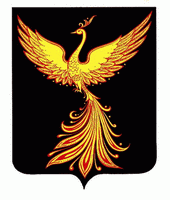 Код классификации доходов бюджетов Российской ФедерацииНаименование доходовСумма, руб.Сумма, руб.Сумма, руб.Код классификации доходов бюджетов Российской ФедерацииНаименование доходов2023 год2024 год2025 год12345000 1 00 00000 00 0000 000НАЛОГОВЫЕ И НЕНАЛОГОВЫЕ ДОХОДЫ 62 086 996,3061 012 535,9562 680 697,70000 1 01 00000 00 0000 000НАЛОГИ НА ПРИБЫЛЬ, ДОХОДЫ                      32 381 837,0033 990 425,7534 508 454,00000 1 01 02000 01 0000 110Налог на доходы физических лиц                                  32 381 837,0033 990 425,7534 508 454,00000 1 01 02010 01 0000 110Налог на доходы физических лиц с доходов, источником которых является налоговый агент, за исключением доходов, в отношении которых исчисление и уплата налога осуществляются в соответствии со статьями 227, 227.1 и 228 Налогового кодекса Российской Федерации30 741 837,0033 200 425,7533 718 454,00182 1 01 02010 01 0000 110Налог на доходы физических лиц с доходов, источником которых является налоговый агент, за исключением доходов, в отношении которых исчисление и уплата налога осуществляются в соответствии со статьями 227, 227.1 и 228 Налогового кодекса Российской Федерации30 741 837,0033 200 425,7533 718 454,00000 1 01 02020 01 0000 110Налог на доходы физических лиц с доходов, полученных от осуществления деятельности физическими лицами, зарегистрированными в качестве индивидуальных предпринимателей, нотариусов, занимающихся частной практикой, адвокатов, учредивших адвокатские кабинеты, и других лиц, занимающихся частной практикой в соответствии со статьей 227 Налогового кодекса Российской Федерации40 000,0040 000,0040 000,00182 1 01 02020 01 0000 110Налог на доходы физических лиц с доходов, полученных от осуществления деятельности физическими лицами, зарегистрированными в качестве индивидуальных предпринимателей, нотариусов, занимающихся частной практикой, адвокатов, учредивших адвокатские кабинеты, и других лиц, занимающихся частной практикой в соответствии со статьей 227 Налогового кодекса Российской Федерации40 000,0040 000,0040 000,00000 1 01 02030 01 0000 110Налог на доходы физических лиц с доходов, полученных физическими лицами в соответствии со статьей 228 Налогового кодекса Российской Федерации600 000,00450 000,00450 000,00182 1 01 02030 01 0000 110Налог на доходы физических лиц с доходов, полученных физическими лицами в соответствии со статьей 228 Налогового кодекса Российской Федерации600 000,00450 000,00450 000,00000 1 01 02040 01 0000 110Налог на доходы физических лиц в виде фиксированных авансовых платежей с доходов, полученных физическими лицами, являющимися иностранными гражданами, осуществляющими трудовую деятельность по найму на основании патента в соответствии со статьей 227.1 Налогового кодекса Российской Федерации1 000 000,00300 000,00300 000,00182 1 01 02040 01 0000 110Налог на доходы физических лиц в виде фиксированных авансовых платежей с доходов, полученных физическими лицами, являющимися иностранными гражданами, осуществляющими трудовую деятельность по найму на основании патента в соответствии со статьей 227.1 Налогового кодекса Российской Федерации1 000 000,00300 000,00300 000,00000 1 03 00000 00 0000 000НАЛОГИ НА ТОВАРЫ (РАБОТЫ, УСЛУГИ), РЕАЛИЗУЕМЫЕ НА ТЕРРИТОРИИ РОССИЙСКОЙ ФЕДЕРАЦИИ9 011 220,009 462 730,0010 132 250,00000 1 03 02000 01 0000 110Акцизы по подакцизным товарам (продукции), производимым на территории Российской Федерации9 011 220,009 462 730,0010 132 250,00000 1 03 02250 01 0000 110Доходы от уплаты акцизов на автомобильный бензин, подлежащие распределению между бюджетами субъектов Российской Федерации и местными бюджетами с учетом установленных дифференцированных нормативов отчислений в местные бюджеты4 268 160,004 514 500,004 845 800,00000 1 03 02251 01 0000 110Доходы от уплаты акцизов на автомобильный бензин, подлежащие распределению между бюджетами субъектов Российской Федерации и местными бюджетами с учетом установленных дифференцированных нормативов отчислений в местные бюджеты (по нормативам, установленным федеральным законом о федеральном бюджете в целях формирования дорожных фондов субъектов Российской Федерации)4 268 160,004 514 500,004 845 800,00182 1 03 02251 01 0000 110Доходы от уплаты акцизов на автомобильный бензин, подлежащие распределению между бюджетами субъектов Российской Федерации и местными бюджетами с учетом установленных дифференцированных нормативов отчислений в местные бюджеты (по нормативам, установленным федеральным законом о федеральном бюджете в целях формирования дорожных фондов субъектов Российской Федерации)4 268 160,004 514 500,004 845 800,00000 1 03 02240 01 0000 110Доходы от уплаты акцизов на моторные масла для дизельных и (или) карбюраторных (инжекторных) двигателей, подлежащие распределению между бюджетами субъектов Российской Федерации и местными бюджетами с учетом установленных дифференцированных нормативов отчислений в местные бюджеты29 650,0030 840,0032 240,00000 1 03 02241 01 0000 110Доходы от уплаты акцизов на моторные масла для дизельных и (или) карбюраторных (инжекторных) двигателей, подлежащие распределению между бюджетами субъектов Российской Федерации и местными бюджетами с учетом установленных дифференцированных нормативов отчислений в местные бюджеты (по нормативам, установленным федеральным законом о федеральном бюджете в целях формирования дорожных фондов субъектов Российской Федерации)29 650,0030 840,0032 240,00182 1 03 02241 01 0000 110Доходы от уплаты акцизов на моторные масла для дизельных и (или) карбюраторных (инжекторных) двигателей, подлежащие распределению между бюджетами субъектов Российской Федерации и местными бюджетами с учетом установленных дифференцированных нормативов отчислений в местные бюджеты (по нормативам, установленным федеральным законом о федеральном бюджете в целях формирования дорожных фондов субъектов Российской Федерации)29 650,0030 840,0032 240,00000 1 03 02250 01 0000 110Доходы от уплаты акцизов на автомобильный бензин, подлежащие распределению между бюджетами субъектов Российской Федерации и местными бюджетами с учетом установленных дифференцированных нормативов отчислений в местные бюджеты5 276 320,005 508 620,005 850 940,00000 1 03 02251 01 0000 110Доходы от уплаты акцизов на автомобильный бензин, подлежащие распределению между бюджетами субъектов Российской Федерации и местными бюджетами с учетом установленных дифференцированных нормативов отчислений в местные бюджеты (по нормативам, установленным Федеральным законом о федеральном бюджете в целях формирования дорожных фондов субъектов Российской Федерации)5 276 320,005 508 620,005 850 940,00182 1 03 02251 01 0000 110Доходы от уплаты акцизов на автомобильный бензин, подлежащие распределению между бюджетами субъектов Российской Федерации и местными бюджетами с учетом установленных дифференцированных нормативов отчислений в местные бюджеты (по нормативам, установленным Федеральным законом о федеральном бюджете в целях формирования дорожных фондов субъектов Российской Федерации)5 276 320,005 508 620,005 850 940,00000 1 03 02260 01 0000 110Доходы от уплаты акцизов на прямогонный бензин, подлежащие распределению между бюджетами субъектов Российской Федерации и местными бюджетами с учетом установленных дифференцированных нормативов отчислений в местные бюджеты-562 910,00-591 230,00-596 730,00000 1 03 02261 01 0000 110Доходы от уплаты акцизов на прямогонный бензин, подлежащие распределению между бюджетами субъектов Российской Федерации и местными бюджетами с учетом установленных дифференцированных нормативов отчислений в местные бюджеты (по нормативам, установленным Федеральным законом о федеральном бюджете в целях формирования дорожных фондов субъектов Российской Федерации)-562 910,00-591 230,00-596 730,00182 1 03 02261 01 0000 110Доходы от уплаты акцизов на прямогонный бензин, подлежащие распределению между бюджетами субъектов Российской Федерации и местными бюджетами с учетом установленных дифференцированных нормативов отчислений в местные бюджеты (по нормативам, установленным Федеральным законом о федеральном бюджете в целях формирования дорожных фондов субъектов Российской Федерации)-562 910,00-591 230,00-596 730,00000 1 05 00000 00 0000 000НАЛОГИ НА СОВОКУПНЫЙ ДОХОД                      2 304 903,002 399 449,002 604 256,00000 1 05 01000 00 0000 110Налог, взимаемый в связи с применением упрощенной системы налогообложения1 581 903,001 674 449,001 876 256,00000 1 05 01010 01 0000 110Налог, взимаемый с налогоплательщиков, выбравших в качестве объекта налогообложения доходы840 952,00887 224,00988 128,00000 1 05 01011 01 0000 110Налог, взимаемый с налогоплательщиков, выбравших в качестве объекта налогообложения доходы840 952,00887 224,00988 128,00182 1 05 01011 01 0000 110Налог, взимаемый с налогоплательщиков, выбравших в качестве объекта налогообложения доходы840 952,00887 224,00988 128,00000 1 05 01020 01 0000 110Налог, взимаемый с налогоплательщиков, выбравших в качестве объекта налогообложения доходы, уменьшенные на величину расходов740 951,00787 225,00888 128,00000 1 05 01021 01 0000 110Налог, взимаемый с налогоплательщиков, выбравших в качестве объекта налогообложения доходы, уменьшенные на величину расходов (в том числе минимальный налог, зачисляемый в бюджеты субъектов Российской Федерации)740 951,00787 225,00888 128,00182 1 05 01021 01 0000 110Налог, взимаемый с налогоплательщиков, выбравших в качестве объекта налогообложения доходы, уменьшенные на величину расходов (в том числе минимальный налог, зачисляемый в бюджеты субъектов Российской Федерации)740 951,00787 225,00888 128,00000 1 05 02000 02 0000 110Единый налог на вмененный доход для отдельных видов деятельности0,000,000,00000 1 05 02010 02 0000 110Единый налог на вмененный доход для отдельных видов деятельности0,000,000,00182 1 05 02010 02 0000 110Единый налог на вмененный доход для отдельных видов деятельности0,000,000,00000 1 05 03000 01 0000 110Единый сельскохозяйственный налог123 000,00125 000,00128 000,00000 1 05 03010 01 0000 110Единый сельскохозяйственный налог123 000,00125 000,00128 000,00182 1 05 03010 01 0000 110Единый сельскохозяйственный налог123 000,00125 000,00128 000,00000 1 05 04000 02 0000 110Налог, взимаемый в связи с применением патентной системы налогообложения600 000,00600 000,00600 000,00000 1 05 04020 02 0000 110Налог, взимаемый в связи с применением патентной системы налогообложения, зачисляемый в бюджеты муниципальных районов600 000,00600 000,00600 000,00182 1 05 04020 02 0000 110Налог, взимаемый в связи с применением патентной системы налогообложения, зачисляемый в бюджеты муниципальных районов600 000,00600 000,00600 000,00000 1 08 00000 00 0000 000ГОСУДАРСТВЕННАЯ ПОШЛИНА    1 600 000,001 600 000,001 600 000,00000 1 08 03000 01 0000 110Государственная пошлина по делам, рассматриваемым в судах общей юрисдикции, мировыми судьями1 600 000,001 600 000,001 600 000,00000 1 08 03010 01 0000 110Государственная пошлина по делам, рассматриваемым в судах общей юрисдикции, мировыми судьями (за исключением Верховного Суда Российской Федерации)1 600 000,001 600 000,001 600 000,00182 1 08 03010 01 0000 110Государственная пошлина по делам, рассматриваемым в судах общей юрисдикции, мировыми судьями (за исключением Верховного Суда Российской Федерации)1 600 000,001 600 000,001 600 000,00000 1 11 00000 00 0000 000ДОХОДЫ ОТ ИСПОЛЬЗОВАНИЯ ИМУЩЕСТВА, НАХОДЯЩЕГОСЯ В ГОСУДАРСТВЕННОЙ И МУНИЦИПАЛЬНОЙ СОБСТВЕННОСТИ8 151 100,004 339 100,004 339 100,00000 1 11 05000 00 0000 120Доходы, получаемые в виде арендной либо иной платы за передачу в возмездное пользование государственного и муниципального имущества (за исключением имущества бюджетных и автономных учреждений, а также имущества государственных и муниципальных унитарных предприятий, в том числе казенных)8 061 100,004 249 100,004 249 100,00000 1 11 05010 00 0000 120Доходы, получаемые в виде арендной платы за земельные участки, государственная собственность на которые не разграничена, а также средства от продажи права на заключение договоров аренды указанных земельных участков7 432 100,004 100 100,004 100 100,00000 1 11 05013 05 0000 120Доходы, получаемые в виде арендной платы за земельные участки, государственная собственность на которые не разграничена и которые расположены в границах сельских поселений и межселенных территорий муниципальных районов, а также средства от продажи права на заключение договоров аренды указанных земельных участков7 052 100,003 600 100,003 600 100,00051 1 11 05013 05 0000 120Доходы, получаемые в виде арендной платы за земельные участки, государственная собственность на которые не разграничена и которые расположены в границах сельских поселений и межселенных территорий муниципальных районов, а также средства от продажи права на заключение договоров аренды указанных земельных участков7 052 100,003 600 100,003 600 100,00000 1 11 05013 13 0000 120 Доходы, получаемые в виде арендной платы за земельные участки, государственная собственность на которые не разграничена и которые расположены в границах городских поселений, а также средства от продажи права на заключение договоров аренды указанных земельных участков380 000,00500 000,00500 000,00051 1 11 05013 13 0000 120Доходы, получаемые в виде арендной платы за земельные участки, государственная собственность на которые не разграничена и которые расположены в границах городских поселений, а также средства от продажи права на заключение договоров аренды указанных земельных участков380 000,00500 000,00500 000,00000 1 11 05030 00 0000 120Доходы от сдачи в аренду имущества, находящегося в оперативном управлении органов государственной власти, органов местного самоуправления, органов управления государственными внебюджетными фондами и созданных ими учреждений (за исключением имущества бюджетных и автономных учреждений)629 000,00149 000,00149 000,00000 1 11 05035 05 0000 120Доходы от сдачи в аренду имущества, находящегося в оперативном управлении органов управления муниципальных районов и созданных ими учреждений (за исключением имущества муниципальных бюджетных и автономных учреждений)629 000,00149 000,00149 000,00051 1 11 05035 05 0000 120Доходы от сдачи в аренду имущества, находящегося в оперативном управлении органов управления муниципальных районов и созданных ими учреждений (за исключением имущества муниципальных бюджетных и автономных учреждений)629 000,00149 000,00149 000,00000 111 09000 00 0000 120Прочие доходы от использования имущества и прав, находящихся в государственной и муниципальной собственности (за исключением имущества бюджетных и автономных учреждений, а также имущества государственных и муниципальных унитарных предприятий, в том числе казенных)90 000,0090 000,0090 000,00
 

000 111 09040 00 0000 120 Прочие поступления от использования имущества, находящегося в государственной и муниципальной собственности (за исключением имущества бюджетных и автономных учреждений, а также имущества государственных и муниципальных унитарных предприятий, в том числе казенных)90 000,0090 000,0090 000,00000 111 09045 05 0000 120
 
Прочие поступления от использования имущества, находящегося в собственности муниципальных районов (за исключением имущества муниципальных бюджетных и автономных учреждений, а также имущества муниципальных унитарных предприятий, в том числе казенных)90 000,0090 000,0090 000,00051 111 09045 05 0000 120Прочие поступления от использования имущества, находящегося в собственности муниципальных районов (за исключением имущества муниципальных бюджетных и автономных учреждений, а также имущества муниципальных унитарных предприятий, в том числе казенных)90 000,0090 000,0090 000,00000 1 12 00000 00 0000 000ПЛАТЕЖИ ПРИ ПОЛЬЗОВАНИИ ПРИРОДНЫМИ РЕСУРСАМИ298 686,30322 581,20348 387,70000 1 12 01000 01 0000 120Плата за негативное воздействие на окружающую среду298 686,30322 581,20348 387,70000 1 12 01010 01 0000 120Плата за выбросы загрязняющих веществ в атмосферный воздух стационарными объектами49 631,7653 602,3057 890,48048 1 12 01010 01 6000 120Плата за выбросы загрязняющих веществ в атмосферный воздух стационарными объектами (федеральные государственные органы, Банк России, органы управления государственными внебюджетными фондами Российской Федерации)49 631,7653 602,3057 890,48 000 1 12 01030 01 0000 120 Плата за сбросы загрязняющих веществ в водные объекты400,00432,00466,56048 1 12 01030 01 6000 120 Плата за сбросы загрязняющих веществ в водные объекты400,00432,00466,56000 1 12 01040 01 0000 120Плата за размещение отходов производства и потребления248 654,54268 546,90290 030,66000 1 12 01041 01 0000 120Плата за размещение отходов производства53 084,8857 331,6761 918,21048 1 12 01041 01 6000 120Плата за размещение отходов производства (федеральные государственные органы, Банк России, органы управления государственными внебюджетными фондами Российской Федерации)53 084,8857 331,6761 918,21000 1 12 01042 01 0000 120Плата за размещение твердых коммунальных отходов195 569,66211 215,23228 112,45048 1 12 01042 01 6000 120Плата за размещение твердых коммунальных отходов (федеральные государственные органы, Банк России, органы управления государственными внебюджетными фондами Российской Федерации)195 569,66211 215,23228 112,45000 1 13 00000 00 0000 000ДОХОДЫ ОТ ОКАЗАНИЯ ПЛАТНЫХ УСЛУГ И КОМПЕНСАЦИИ ЗАТРАТ ГОСУДАРСТВА7 740 000,007 890 000,008 140 000,00000 1 13 01000 00 0000 130Доходы от оказания платных услуг (работ)7 200 000,007 350 000,007 600 000,00000 1 13 01990 00 0000 130Прочие доходы от оказания платных услуг (работ)7 200 000,007 350 000,007 600 000,00000 1 13 01995 05 0000 130Прочие доходы от оказания платных услуг (работ) получателями средств бюджетов муниципальных районов7 200 000,007 350 000,007 600 000,00052 1 13 01995 05 0017 130 Прочие доходы от оказания платных услуг (работ) получателями средств бюджетов муниципальных районов(доходы от компенсации затрат учреждений дошкольного образования)3 300 000,003 300 000,003 300 000,00052 1 13 01995 05 0027 130Прочие доходы от оказания платных услуг (работ) получателями средств бюджетов муниципальных районов(доходы от компенсации затрат учреждений: школы начальные, основные, средние)3 900 000,004 050 000,004 300 000,00000 1 13 02000 00 0000 130Доходы от компенсации затрат государства540 000,00540 000,00540 000,00000 1 13 02990 00 0000 130Прочие доходы от компенсации затрат государства540 000,00540 000,00540 000,00000 1 13 02995 05 0000 130Прочие доходы от компенсации затрат бюджетов муниципальных районов540 000,00540 000,00540 000,00051 1 13 02995 05 0051 130Прочие доходы от компенсации затрат бюджетов муниципальных районов (доходы от компенсации затрат подведомственных казенных учреждений)0,000,000,00051 1 13 02995 05 0915 130Прочие доходы от компенсации затрат бюджетов муниципальных районов (доходы от компенсации затрат подведомственных казенных учреждений)500 000,00500 000,00500 000,00058 1 13 02995 05 0047 130Прочие доходы от компенсации затрат бюджетов муниципальных районов (доходы от компенсации затрат учреждений: дополнительного образования детей в сфере культуры и искусства)40 000,0040 000,0040 000,00000 1 14 00000 00 0000 000ДОХОДЫ ОТ ПРОДАЖИ МАТЕРИАЛЬНЫХ И НЕМАТЕРИАЛЬНЫХ АКТИВОВ461 000,00870 000,00870 000,00000 1 14 02000 00 0000 000Доходы от реализации имущества, находящегося в государственной и муниципальной собственности (за исключением движимого имущества бюджетных и автономных учреждений, а также имущества государственных и муниципальных унитарных предприятий, в том числе казенных)391 000,00800 000,00800 000,00000 1 14 02050 05 0000 410Доходы от реализации имущества, находящегося в собственности муниципальных районов (за исключением движимого имущества муниципальных бюджетных и автономных учреждений, а также имущества муниципальных унитарных предприятий, в том числе казенных), в части реализации основных средств по указанному имуществу391 000,00800 000,00800 000,00000 1 14 02053 05 0000 410Доходы от реализации иного имущества, находящегося в собственности муниципальных районов (за исключением имущества муниципальных бюджетных и автономных учреждений, а также имущества муниципальных унитарных предприятий, в том числе казенных), в части реализации основных средств по указанному имуществу391 000,00800 000,00800 000,00051 1 14 02053 05 0000 410Доходы от реализации иного имущества, находящегося в собственности муниципальных районов (за исключением имущества муниципальных бюджетных и автономных учреждений, а также имущества муниципальных унитарных предприятий, в том числе казенных), в части реализации основных средств по указанному имуществу391 000,00800 000,00800 000,00000 1 14 06000 00 0000 430Доходы от продажи земельных участков, находящихся в государственной и муниципальной собственности70 000,0070 000,0070 000,00000 1 14 06010 00 0000 430Доходы от продажи земельных участков, государственная собственность на которые не разграничена70 000,0070 000,0070 000,00000 1 14 06013 05 0000 430Доходы от продажи земельных участков, государственная собственность на которые не разграничена и которые расположены в границах сельских поселений и межселенных территорий муниципальных районов40 000,0040 000,0040 000,00051 1 14 06013 05 0000 430Доходы от продажи земельных участков, государственная собственность на которые не разграничена и которые расположены в границах сельских поселений и межселенных территорий муниципальных районов40 000,0040 000,0040 000,00000 1 14 06013 13 0000 430Доходы от продажи земельных участков, государственная собственность на которые не разграничена и которые расположены в границах городских поселений30 000,0030 000,0030 000,00051 1 14 06013 13 0000 430Доходы от продажи земельных участков, государственная собственность на которые не разграничена и которые расположены в границах городских поселений30 000,0030 000,0030 000,00000 1 16 00000 00 0000 000ШТРАФЫ, САНКЦИИ, ВОЗМЕЩЕНИЕ УЩЕРБА138 250,00138 250,00138 250,00000 1 16 01000 01 0000 140Административные штрафы, установленные Кодексом Российской Федерации об административных правонарушениях128 250,00128 250,00128 250,00000 1 16 01050 01 0000 140Административные штрафы, установленные главой 5 Кодекса Российской Федерации об административных правонарушениях, за административные правонарушения, посягающие на права граждан3 250,003 250,003 250,00000 1 16 01053 01 0000 140Административные штрафы, установленные главой 5 Кодекса Российской Федерации об административных правонарушениях, за административные правонарушения, посягающие на права граждан, налагаемые мировыми судьями, комиссиями по делам несовершеннолетних и защите их прав3 250,003 250,003 250,00023 1 16 01053 01 0000 140Административные штрафы, установленные главой 5 Кодекса Российской Федерации об административных правонарушениях, за административные правонарушения, посягающие на права граждан, налагаемые мировыми судьями, комиссиями по делам несовершеннолетних и защите их прав1 550,001 550,001 550,00042 1 16 01053 01 0000 140Административные штрафы, установленные главой 5 Кодекса Российской Федерации об административных правонарушениях, за административные правонарушения, посягающие на права граждан, налагаемые мировыми судьями, комиссиями по делам несовершеннолетних и защите их прав1 700,001 700,001 700,00000 1 16 01060 01 0000 140Административные штрафы, установленные главой 6 Кодекса Российской Федерации об административных правонарушениях, за административные правонарушения, посягающие на здоровье, санитарно-эпидемиологическое благополучие населения и общественную нравственность5 500,005 500,005 500,00000 1 16 01063 01 0000 140Административные штрафы, установленные главой 6 Кодекса Российской Федерации об административных правонарушениях, за административные правонарушения, посягающие на здоровье, санитарно-эпидемиологическое благополучие населения и общественную нравственность, налагаемые мировыми судьями, комиссиями по делам несовершеннолетних и защите их прав5 500,005 500,005 500,00023 1 16 01063 01 0000 140Административные штрафы, установленные главой 6 Кодекса Российской Федерации об административных правонарушениях, за административные правонарушения, посягающие на здоровье, санитарно-эпидемиологическое благополучие населения и общественную нравственность, налагаемые мировыми судьями, комиссиями по делам несовершеннолетних и защите их прав500,00500,00500,00042 1 16 01063 01 0000 140Административные штрафы, установленные главой 6 Кодекса Российской Федерации об административных правонарушениях, за административные правонарушения, посягающие на здоровье, санитарно-эпидемиологическое благополучие населения и общественную нравственность, налагаемые мировыми судьями, комиссиями по делам несовершеннолетних и защите их прав5 000,005 000,005 000,00000 1 16 01070 01 0000 140Административные штрафы, установленные главой 7 Кодекса Российской Федерации об административных правонарушениях, за административные правонарушения в области охраны собственности2 300,002 300,002 300,00000 1 16 01073 01 0000 140Административные штрафы, установленные главой 7 Кодекса Российской Федерации об административных правонарушениях, за административные правонарушения в области охраны собственности, налагаемые мировыми судьями, комиссиями по делам несовершеннолетних и защите их прав2 300,002 300,002 300,00 042 1 16 01073 01 0000 140Административные штрафы, установленные главой 7 Кодекса Российской Федерации об административных правонарушениях, за административные правонарушения в области охраны собственности, налагаемые мировыми судьями, комиссиями по делам несовершеннолетних и защите их прав2 300,002 300,002 300,00000 1 16 01080 01 0000 140Административные штрафы, установленные главой 8 Кодекса Российской Федерации об административных правонарушениях, за административные правонарушения в области охраны окружающей среды и природопользования37 000,0037 000,0037 000,00000 1 16 01083 01 0000 140Административные штрафы, установленные главой 8 Кодекса Российской Федерации об административных правонарушениях, за административные правонарушения в области охраны окружающей среды и природопользования, налагаемые мировыми судьями, комиссиями по делам несовершеннолетних и защите их прав37 000,0037 000,0037 000,00042 1 16 01083 01 0000 140Административные штрафы, установленные главой 8 Кодекса Российской Федерации об административных правонарушениях, за административные правонарушения в области охраны окружающей среды и природопользования, налагаемые мировыми судьями, комиссиями по делам несовершеннолетних и защите их прав37 000,0037 000,0037 000,00000 1 16 01130 01 0000 140Административные штрафы, установленные главой 13 Кодекса Российской Федерации об административных правонарушениях, за административные правонарушения в области связи и информации7 000,007 000,007 000,00000 1 16 01133 01 0000 140Административные штрафы, установленные главой 13 Кодекса Российской Федерации об административных правонарушениях, за административные правонарушения в области связи и информации, налагаемые мировыми судьями, комиссиями по делам несовершеннолетних и защите их прав7 000,007 000,007 000,00042 1 16 01133 01 0000 140Административные штрафы, установленные главой 13 Кодекса Российской Федерации об административных правонарушениях, за административные правонарушения в области связи и информации, налагаемые мировыми судьями, комиссиями по делам несовершеннолетних и защите их прав7 000,007 000,007 000,00000 1 16 01150 01 0000 140Административные штрафы, установленные главой 15 Кодекса Российской Федерации об административных правонарушениях, за административные правонарушения в области финансов, налогов и сборов, страхования, рынка ценных бумаг300,00300,00300,00000 1 16 01153 01 0000 140Административные штрафы, установленные главой 15 Кодекса Российской Федерации об административных правонарушениях, за административные правонарушения в области финансов, налогов и сборов, страхования, рынка ценных бумаг (за исключением штрафов, указанных в пункте 6 статьи 46 Бюджетного кодекса Российской Федерации), налагаемые мировыми судьями, комиссиями по делам несовершеннолетних и защите их прав300,00300,00300,00042 1 16 01153 01 0000 140Административные штрафы, установленные главой 15 Кодекса Российской Федерации об административных правонарушениях, за административные правонарушения в области финансов, налогов и сборов, страхования, рынка ценных бумаг (за исключением штрафов, указанных в пункте 6 статьи 46 Бюджетного кодекса Российской Федерации), налагаемые мировыми судьями, комиссиями по делам несовершеннолетних и защите их прав300,00300,00300,00000 1 16 01170 01 0000 140Административные штрафы, установленные главой 17 Кодекса Российской Федерации об административных правонарушениях, за административные правонарушения, посягающие на институты государственной власти500,00500,00500,00000 1 16 01173 01 0000 140Административные штрафы, установленные главой 17 Кодекса Российской Федерации об административных правонарушениях, за административные правонарушения, посягающие на институты государственной власти, налагаемые мировыми судьями, комиссиями по делам несовершеннолетних и защите их прав500,00500,00500,00042 1 16 01173 01 0000 140Административные штрафы, установленные главой 17 Кодекса Российской Федерации об административных правонарушениях, за административные правонарушения, посягающие на институты государственной власти, налагаемые мировыми судьями, комиссиями по делам несовершеннолетних и защите их прав500,00500,00500,00000 1 16 01190 01 0000 140Административные штрафы, установленные главой 19 Кодекса Российской Федерации об административных правонарушениях, за административные правонарушения против порядка управления15 000,0015 000,0015 000,00000 1 16 01193 01 0000 140Административные штрафы, установленные главой 19 Кодекса Российской Федерации об административных правонарушениях, за административные правонарушения против порядка управления, налагаемые мировыми судьями, комиссиями по делам несовершеннолетних и защите их прав15 000,0015 000,0015 000,00042 1 16 01193 01 0000 140Административные штрафы, установленные главой 19 Кодекса Российской Федерации об административных правонарушениях, за административные правонарушения против порядка управления, налагаемые мировыми судьями, комиссиями по делам несовершеннолетних и защите их прав15 000,0015 000,0015 000,00000 1 16 01200 01 0000 140Административные штрафы, установленные главой 20 Кодекса Российской Федерации об административных правонарушениях, за административные правонарушения, посягающие на общественный порядок и общественную безопасность57 400,0057 400,0057 400,00000 1 16 01203 01 0000 140Административные штрафы, установленные главой 20 Кодекса Российской Федерации об административных правонарушениях, за административные правонарушения, посягающие на общественный порядок и общественную безопасность, налагаемые мировыми судьями, комиссиями по делам несовершеннолетних и защите их прав57 400,0057 400,0057 400,00023 1 16 01203 01 0000 140Административные штрафы, установленные главой 20 Кодекса Российской Федерации об административных правонарушениях, за административные правонарушения, посягающие на общественный порядок и общественную безопасность, налагаемые мировыми судьями, комиссиями по делам несовершеннолетних и защите их прав3 000,003 000,003 000,00042 1 16 01203 01 0000 140Административные штрафы, установленные главой 20 Кодекса Российской Федерации об административных правонарушениях, за административные правонарушения, посягающие на общественный порядок и общественную безопасность, налагаемые мировыми судьями, комиссиями по делам несовершеннолетних и защите их прав54 400,0054 400,0054 400,00000 1 16 10000 00 0000 140Платежи в целях возмещения причиненного ущерба (убытков)10 000,0010 000,0010 000,00
000 1 16 10100 00 0000 140Денежные взыскания, налагаемые в возмещение ущерба, причиненного в результате незаконного или нецелевого использования бюджетных средств10 000,0010 000,0010 000,00000 1 16 10120 00 0000 140Доходы от денежных взысканий (штрафов), поступающие в счет погашения задолженности, образовавшейся до 1 января 2020 года, подлежащие зачислению в бюджеты бюджетной системы Российской Федерации по нормативам, действовавшим в 2019 году10 000,0010 000,0010 000,00000 1 16 10123 01 0000 140Доходы от денежных взысканий (штрафов), поступающие в счет погашения задолженности, образовавшейся до 1 января 2020 года, подлежащие зачислению в бюджет муниципального образования по нормативам, действовавшим в 2019 году10 000,0010 000,0010 000,00188 1 16 10123 01 0051 140Доходы от денежных взысканий (штрафов), поступающие в счет погашения задолженности, образовавшейся до 1 января 2020 года, подлежащие зачислению в бюджет муниципального образования по нормативам, действовавшим в 2019 году (доходы бюджетов муниципальных районов за исключением доходов, направляемых на формирование муниципального дорожного фонда, а также иных платежей в случае принятия решения финансовым органом муниципального образования о раздельном учете задолженности)10 000,0010 000,0010 000,00000 2 00 00000 00 0000 000БЕЗВОЗМЕЗДНЫЕ ПОСТУПЛЕНИЯ 192 213 210,87142 248 404,31142 103 706,54000 2 02 00000 00 0000 000БЕЗВОЗМЕЗДНЫЕ ПОСТУПЛЕНИЯ ОТ ДРУГИХ БЮДЖЕТОВ БЮДЖЕТНОЙ СИСТЕМЫ РОССИЙСКОЙ ФЕДЕРАЦИИ192 247 816,65141 988 404,31141 843 706,54000 2 02 10000 00 0000 150Дотации бюджетам бюджетной системы Российской Федерации73 637 300,3150 901 100,0050 531 100,00000 2 02 15001 00 0000 150Дотации на выравнивание бюджетной обеспеченности61 965 900,0050 901 100,0050 531 100,00000 2 02 15001 05 0000 150Дотации бюджетам муниципальных районов на выравнивание бюджетной обеспеченности из бюджета субъекта Российской Федерации61 965 900,0050 901 100,0050 531 100,00050 2 02 15001 05 0000 150Дотации бюджетам муниципальных районов на выравнивание бюджетной обеспеченности из бюджета субъекта Российской Федерации61 965 900,0050 901 100,0050 531 100,00000 2 02 15002 00 0000 150 Дотации бюджетам на поддержку мер по обеспечению сбалансированности бюджетов11 671 400,310,000,00000 2 02 15002 05 0000 150Дотации бюджетам муниципальных районов на поддержку мер по обеспечению сбалансированности бюджетов11 671 400,310,000,00050 2 02 15002 05 0000 150Дотации бюджетам муниципальных районов на поддержку мер по обеспечению сбалансированности бюджетов11 671 400,310,000,00000 2 02 20000 00 0000 150Субсидии бюджетам бюджетной системы Российской Федерации (межбюджетные субсидии)34 569 435,167 090 740,957 288 901,41000 2 02 20041 00 0000 150Субсидии бюджетам на строительство, модернизацию, ремонт и содержание автомобильных дорог общего пользования, в том числе дорог в поселениях (за исключением автомобильных дорог федерального значения)5 524 792,120,000,00000 2 02 20041 05 0000 150Субсидии бюджетам муниципальных районов на строительство, модернизацию, ремонт и содержание автомобильных дорог общего пользования, в том числе дорог в поселениях (за исключением автомобильных дорог федерального значения)5 524 792,120,000,00051 2 02 20041 05 0000 150Субсидии бюджетам муниципальных районов на строительство, модернизацию, ремонт и содержание автомобильных дорог общего пользования, в том числе дорог в поселениях (за исключением автомобильных дорог федерального значения)5 524 792,120,000,00000 2 02 20077 00 0000 150Субсидии бюджетам на софинансирование капитальных вложений в объекты муниципальной собственности8 498 572,950,000,00000 2 02 20077 05 0000 150Субсидии бюджетам муниципальных районов на софинансирование капитальных вложений в объекты муниципальной собственности8 498 572,950,000,00051 2 02 20077 05 0000 150Субсидии бюджетам муниципальных районов на софинансирование капитальных вложений в объекты муниципальной собственности8 498 572,950,000,00000 2 02 25171 00 0000 150Субсидии бюджетам на оснащение (обновление материально-технической базы) оборудованием, средствами обучения и воспитания образовательных организаций различных типов для реализации дополнительных общеразвивающих программ, для создания информационных систем в образовательных организациях0,00245 623,400,00000 2 02 25171 05 0000 150Субсидии бюджетам муниципальных районов на оснащение (обновление материально-технической базы) оборудованием, средствами обучения и воспитания образовательных организаций различных типов для реализации дополнительных общеразвивающих программ, для создания информационных систем в образовательных организациях0,00245 623,400,00052 2 02 25171 05 0000 150Субсидии бюджетам муниципальных районов на оснащение (обновление материально-технической базы) оборудованием, средствами обучения и воспитания образовательных организаций различных типов для реализации дополнительных общеразвивающих программ, для создания информационных систем в образовательных организациях0,00245 623,400,00000 2 02 25304 00 0000 150Субсидии бюджетам на организацию бесплатного горячего питания обучающихся, получающих начальное общее образование в государственных и муниципальных образовательных организациях3 495 775,503 495 775,503 595 546,99000 2 02 25304 05 0000 150Субсидии бюджетам муниципальных районов на организацию бесплатного горячего питания обучающихся, получающих начальное общее образование в государственных и муниципальных образовательных организациях3 495 775,503 495 775,503 595 546,99052 2 02 25304 05 0000 150Субсидии бюджетам муниципальных районов на организацию бесплатного горячего питания обучающихся, получающих начальное общее образование в государственных и муниципальных образовательных организациях3 495 775,503 495 775,503 595 546,99000 2 02 25497 00 0000 150Субсидии бюджетам на реализацию мероприятий по обеспечению жильем молодых семей1 140 312,080,000,00000 2 02 25497 05 0000 150Субсидии бюджетам муниципальных районов на реализацию мероприятий по обеспечению жильем молодых семей1 140 312,080,000,00051 2 02 25497 05 0000 150Субсидии бюджетам муниципальных районов на реализацию мероприятий по обеспечению жильем молодых семей1 140 312,080,000,00000 2 02 25519 00 0000 150Субсидии бюджетам на поддержку отрасли культуры15 923,0015 923,0015 948,00000 2 02 25519 05 0000 150Субсидии бюджетам муниципальных районов на поддержку отрасли культуры15 923,0015 923,0015 948,00058 2 02 25519 05 0000 150Субсидии бюджетам муниципальных районов на поддержку отрасли культуры15 923,0015 923,0015 948,00000 2 02 25599 00 0000 150Субсидии бюджетам на подготовку проектов межевания земельных участков и на проведение кадастровых работ369 995,963 021 569,053 365 556,42051 2 02 25599 05 0000 150  Субсидии бюджетам муниципальных районов на подготовку проектов межевания земельных участков и на проведение кадастровых работ369 995,963 021 569,053 365 556,42000 2 02 29999 00 0000 150Прочие субсидии15 524 063,55311 850,00311 850,00000 2 02 29999 05 0000 150Прочие субсидии бюджетам муниципальных районов15 524 063,55311 850,00311 850,00051 2 02 29999 05 0000 150Прочие субсидии бюджетам муниципальных районов2 917 796,840,000,00052 2 02 29999 05 0000 150Прочие субсидии бюджетам муниципальных районов9 897 811,71311 850,00311 850,00058 2 02 29999 05 0000 150Прочие субсидии бюджетам муниципальных районов2 708 455,000,000,00000 2 02 30000 00 0000 150Субвенции бюджетам бюджетной системы Российской Федерации79 658 715,5679 713 182,3679 740 324,13000 2 02 30024 00 0000 150Субвенции местным бюджетам на выполнение передаваемых полномочий субъектов Российской Федерации2 409 755,522 526 076,452 553 249,25000 2 02 30024 05 0000 150Субвенции бюджетам муниципальных районов на выполнение передаваемых полномочий субъектов Российской Федерации2 409 755,522 526 076,452 553 249,25051 2 02 30024 05 0000 150Субвенции бюджетам муниципальных районов на выполнение передаваемых полномочий субъектов Российской Федерации741 665,81549 914,65549 914,65052 2 02 30024 05 0000 150Субвенции бюджетам муниципальных районов на выполнение передаваемых полномочий субъектов Российской Федерации1 668 089,711 976 161,802 003 334,60000 2 02 35082 00 0000 150Субвенции бюджетам муниципальных образований на предоставление жилых помещений детям-сиротам и детям, оставшимся без попечения родителей, лицам из их числа по договорам найма специализированных жилых помещений2 110 989,541 055 494,771 055 494,77000 2 02 35082 05 0000 150Субвенции бюджетам муниципальных районов на предоставление жилых помещений детям-сиротам и детям, оставшимся без попечения родителей, лицам из их числа по договорам найма специализированных жилых помещений2 110 989,541 055 494,771 055 494,77051 2 02 35082 05 0000 150Субвенции бюджетам муниципальных районов на предоставление жилых помещений детям-сиротам и детям, оставшимся без попечения родителей, лицам из их числа по договорам найма специализированных жилых помещений2 110 989,541 055 494,771 055 494,77000 2 02 35120 00 0000 150Субвенции бюджетам на осуществление полномочий по составлению (изменению) списков кандидатов в присяжные заседатели федеральных судов общей юрисдикции в Российской Федерации0,00270,14239,11000 2 02 35120 05 0000 150Субвенции бюджетам муниципальных районов на осуществление полномочий по составлению (изменению) списков кандидатов в присяжные заседатели федеральных судов общей юрисдикции в Российской Федерации0,00270,14239,11051 2 02 35120 05 0000 150Субвенции бюджетам муниципальных районов на осуществление полномочий по составлению (изменению) списков кандидатов в присяжные заседатели федеральных судов общей юрисдикции в Российской Федерации0,00270,14239,11000 2 02 39999 00 0000 150Прочие субвенции75 137 970,5076 131 341,0076 131 341,00000 2 02 39999 05 0000 150Прочие субвенции бюджетам муниципальных районов75 137 970,5076 131 341,0076 131 341,00052 2 02 39999 05 0000 150Прочие субвенции бюджетам муниципальных районов75 137 970,5076 131 341,0076 131 341,00000 2 02 40000 00 0000 150Иные межбюджетные трансферты 4 382 365,624 283 381,004 283 381,00000 2 02 40014 00 0000 150Межбюджетные трансферты, передаваемые бюджетам муниципальных образований на осуществление части полномочий по решению вопросов местного значения в соответствии с заключенными соглашениями510 000,000,000,00000 2 02 40014 05 0000 150Межбюджетные трансферты, передаваемые бюджетам муниципальных районов из бюджетов поселений на осуществление части полномочий по решению вопросов местного значения в соответствии с заключенными соглашениями510 000,000,000,00051 2 02 40014 05 0000 150Межбюджетные трансферты, передаваемые бюджетам муниципальных районов из бюджетов поселений на осуществление части полномочий по решению вопросов местного значения в соответствии с заключенными соглашениями510 000,000,000,00000 2 02 45179 00 0000 150Межбюджетные трансферты, передаваемые бюджетам на проведение мероприятий по обеспечению деятельности советников директора по воспитанию и взаимодействию с детскими общественными объединениями в общеобразовательных организациях142 355,62631 491,00631 491,00000 2 02 45179 05 0000 150Межбюджетные трансферты, передаваемые бюджетам муниципальных районов на проведение мероприятий по обеспечению деятельности советников директора по воспитанию и взаимодействию с детскими общественными объединениями в общеобразовательных организациях142 355,62631 491,00631 491,00052 2 02 45179 05 0000 150Межбюджетные трансферты, передаваемые бюджетам муниципальных районов на проведение мероприятий по обеспечению деятельности советников директора по воспитанию и взаимодействию с детскими общественными объединениями в общеобразовательных организациях142 355,62631 491,00631 491,00000 2 02 45303 00 0000 150Межбюджетные трансферты, передаваемые бюджетам на ежемесячное денежное вознаграждение за классное руководство педагогическим работникам государственных и муниципальных общеобразовательных организаций3 281 040,003 202 920,003 202 920,00000 2 02 45303 05 0000 150Межбюджетные трансферты, передаваемые бюджетам муниципальных районов на ежемесячное денежное вознаграждение за классное руководство педагогическим работникам государственных и муниципальных общеобразовательных организаций3 281 040,003 202 920,003 202 920,00052 2 02 45303 05 0000 150Межбюджетные трансферты, передаваемые бюджетам муниципальных районов на ежемесячное денежное вознаграждение за классное руководство педагогическим работникам государственных и муниципальных общеобразовательных организаций3 281 040,003 202 920,003 202 920,00000 2 02 49999 00 0000 150Прочие межбюджетные трансферты, передаваемые бюджетам448 970,00448 970,00448 970,00000 2 02 49999 05 0000 150Прочие межбюджетные трансферты, передаваемые бюджетам муниципальных районов448 970,00448 970,00448 970,00052 2 02 49999 05 0000 150Прочие межбюджетные трансферты, передаваемые бюджетам муниципальных районов448 970,00448 970,00448 970,00000 2 07 00000 00 0000 000ПРОЧИЕ БЕЗВОЗМЕЗДНЫЕ ПОСТУПЛЕНИЯ260 000,00260 000,00260 000,00000 2 07 05000 05 0000 150Прочие безвозмездные поступления в бюджеты муниципальных районов260 000,00260 000,00260 000,00000 2 07 05020 05 0000 150Поступления от денежных пожертвований, предоставляемых физическими лицами получателям средств бюджетов муниципальных районов260 000,00260 000,00260 000,00052 2 07 05020 05 0027 150Поступления от денежных пожертвований, предоставляемых физическими лицами получателям средств бюджетов муниципальных районов0,000,000,00058 2 07 05020 05 0000 150Поступления от денежных пожертвований, предоставляемых физическими лицами получателям средств бюджетов муниципальных районов260 000,00260 000,00260 000,00000 2 19 00000 00 0000 000ВОЗВРАТ ОСТАТКОВ СУБСИДИЙ, СУБВЕНЦИЙ И ИНЫХ МЕЖБЮДЖЕТНЫХ ТРАНСФЕРТОВ, ИМЕЮЩИХ ЦЕЛЕВОЕ НАЗНАЧЕНИЕ, ПРОШЛЫХ ЛЕТ-294 605,780,000,00000 2 19 00000 05 0000 150Возврат остатков субсидий, субвенций и иных межбюджетных трансфертов, имеющих целевое назначение, прошлых лет из бюджетов муниципальных районов-294 605,780,000,00000 2 19 60010 05 0000 150Возврат прочих остатков субсидий, субвенций и иных межбюджетных трансфертов, имеющих целевое назначение, прошлых лет из бюджетов муниципальных районов-294 605,780,000,00052 2 19 60010 05 0000 150Возврат прочих остатков субсидий, субвенций и иных межбюджетных трансфертов, имеющих целевое назначение, прошлых лет из бюджетов муниципальных районов-294 605,780,000,00ВСЕГО ДОХОДОВ                                                                                                                                               ВСЕГО ДОХОДОВ                                                                                                                                               254 300 207,17203 260 940,26204 784 404,24Код классификации источников финансирования дефицита бюджетовНаименование кода классификации и источников финансирования дефицита бюджетаСумма(руб.)Сумма(руб.)Сумма(руб.)Код классификации источников финансирования дефицита бюджетовНаименование кода классификации и источников финансирования дефицита бюджета2023 год2024 год2025 год 000 01000000000000000Источники внутреннего финансирования дефицита бюджета муниципального района всего:11 993 103,320,000,00000 01 050000000000000Изменение остатков средств на счетах по учету средств бюджета11 593 092,320,000,00000 01 050000000000500Увеличение остатков средств бюджета-254 300 207,17-203 260 940,26-204 784 404,24000 01 050200000000500Увеличение прочих остатков средств бюджета-254 300 207,17-203 260 940,26-204 784 404,24000 01 050201000000510 Увеличение прочих остатков денежных средств бюджета-254 300 207,17-203 260 940,26-204 784 404,24050 01050201050000510Увеличение прочих остатков денежных средств бюджетов муниципальных районов-254 300 207,17-203 260 940,26-204 784 404,24000 01050000000000600Уменьшение остатков средств бюджетов265 893 299,49200 460 940,26199 084 404,24000 01050200000000610Уменьшение прочих остатков средств бюджета265 893 299,49200 460 940,26199 084 404,24000 01050201000000610Уменьшение прочих остатков денежных средств бюджетов265 893 299,49200 460 940,26199 084 404,24050 01050201050000610Уменьшение прочих остатков денежных средств бюджетов муниципальных районов265 893 299,49200 460 940,26199 084 404,24Распределение бюджетных ассигнований по целевым статьям (муниципальным программам Палехского муниципального района и не включенным в муниципальные программы Палехского муниципального района направлениям деятельности органов местного самоуправления Палехского муниципального района (муниципальных органов Палехского муниципального района), группам видов расходов классификации расходов бюджета Палехского муниципального района на 2023 годНаименованиеЦелевая статьяВид расходов2023 год сумма (рублей)Муниципальная программа Палехского муниципального района «Развитие образования Палехского муниципального района»0100000000159129977,57Подпрограмма «Развитие общего образования» 0110000000130714026,44Основное мероприятие «Развитие дошкольного образования»011010000044176429,43Обеспечение дошкольного образования детей. Присмотр и уход за детьми. (Расходы на выплаты персоналу в целях обеспечения выполнения функций государственными (муниципальными) органами, казенными учреждениями, органами управления государственными внебюджетными фондами)01101000201006147900,06Обеспечение дошкольного образования детей. Присмотр и уход за детьми. (Закупка товаров, работ и услуг для обеспечения государственных (муниципальных) нужд). 01101000202009490604,43Обеспечение дошкольного образования детей. Присмотр и уход за детьми  (Иные бюджетные ассигнования)0110100020800128628,00Осуществление переданных органам местного самоуправления государственных полномочий Ивановской области по присмотру и уходу за детьми- сиротами и детьми, оставшимися без попечения родителей, детьми- инвалидами в муниципальных дошкольных образовательных организациях и детьми, нуждающимися в длительном лечении, в муниципальных дошкольных образовательных организациях, осуществляющих оздоровление (Закупка товаров, работ и услуг для обеспечения государственных (муниципальных) нужд)0110180100200135180,00Осуществление переданных органам местного самоуправления государственных полномочий Ивановской области по выплате компенсации части родительской платы за присмотр и уход за детьми в образовательных организациях, реализующих образовательную программу дошкольного образования (Социальное обеспечение и иные выплаты населению)0110180110300807318,31Возмещение расходов, связанных с уменьшением размера родительской платы за присмотр и уход в муниципальных образовательных организациях, реализующих программу дошкольного образования, за детьми, пасынками и падчерицами граждан, принимающих участие (принимавших участие, в том числе погибших (умерших)) в специальной военной операции, проводимой с 24 февраля 2022 года, из числа военнослужащих и сотрудников федеральных органов исполнительной власти и федеральных  государственных органов, в которых федеральным законом предусмотрена военная служба, сотрудников органов внутренних дел Российской Федерации, граждан Российской Федерации, заключивших после 21 сентября 2022 года контракт в соответствии с пунктом 7 статья 38 Федерального закона от 28.03.1998 № 53-ФЗ "О воинской обязанности и военной службе или заключивших контракт о добровольном содействии в выполнении задач, возложенных на Вооруженные силы Российской Федерации, сотрудников уголовно-исполнительной системы Российской Федерации, выполняющих (выполнивших)возложенные на них задачи в период проведения специальной военной операции, а также граждан, призванных на военную службу по мобилизации в Вооруженные Силы Российской Федерации  (Социальное обеспечение и иные выплаты населению)0110181010300448970,00Финансовое обеспечение государственных гарантий реализации прав на получение общедоступного и бесплатного дошкольного образования в муниципальных дошкольных образовательных организациях, включая расходы на оплату труда, приобретение учебников и учебных пособий, средства обучения, игр, игрушек (за исключением расходов на содержание зданий и оплату коммунальных услуг) (Расходы на выплаты персоналу в целях обеспечения выполнения функций государственными (муниципальными) органами, казенными учреждениями, органами управления государственными внебюджетными фондами)011018017010018506008,00Финансовое обеспечение государственных гарантий реализации прав на получение общедоступного и бесплатного дошкольного образования в муниципальных дошкольных образовательных организациях, включая расходы на оплату труда, приобретение учебников и учебных пособий, средства обучения, игр, игрушек (за исключением расходов на содержание зданий и оплату коммунальных услуг) (Расходы на выплаты персоналу в целях обеспечения выполнения функций государственными (муниципальными) органами, казенными учреждениями, органами управления государственными внебюджетными фондами)011018017020090768,00Капитальный ремонт объектов дошкольного образования в рамках реализации социально-значимого проекта "Создание безопасных условий пребывания в дошкольных образовательных организациях, дошкольных группах в муниципальных общеобразовательных организациях (Закупка товаров, работ и услуг для обеспечения государственных (муниципальных) нужд)01101S89002008421052,63Основное мероприятие «Реализация программ начального общего, основного общего и среднего общего образования детей»011020000086395241,39Обеспечение начального общего, основного общего и среднего общего образования детей (Расходы на выплаты персоналу в целях обеспечения выполнения функций государственными (муниципальными) органами, казенными учреждениями, органами управления государственными внебюджетными фондами)01102000301002169125,39Обеспечение начального общего, основного общего и среднего общего образования детей (Закупка товаров, работ и услуг для обеспечения государственных (муниципальных) нужд)011020003020023125840,10Обеспечение начального общего, основного общего и среднего общего образования детей (Иные бюджетные ассигнования)0110200030800580800,00Осуществление переданных органам местного самоуправления государственных полномочий Ивановской области по присмотру и уходу за детьми – сиротами и детьми, оставшимися без попечения родителей, детьми – инвалидами в дошкольных группах в муниципальных общеобразовательных организациях (Закупка товаров, работ и услуг для обеспечения государственных (муниципальных) нужд)011028009020042891,00Финансовое обеспечение государственных гарантий реализации прав на получение общедоступного и бесплатного дошкольного, начального общего, основного общего, среднего общего образования в муниципальных общеобразовательных организациях, обеспечение дополнительного образования в муниципальных общеобразовательных организациях, включая расходы на оплату труда, приобретение учебников и учебных пособий, средств обучения, игр,  игрушек (за исключением расходов на содержание зданий и оплату коммунальных услуг) (Расходы на выплаты персоналу в целях обеспечения выполнения функций государственными (муниципальными) органами, казенными учреждениями, органами управления государственными внебюджетными фондами)011028015010055692420,50Финансовое обеспечение государственных гарантий реализации прав на получение общедоступного и бесплатного дошкольного, начального общего, основного общего, среднего общего образования в муниципальных общеобразовательных организациях, обеспечение дополнительного образования в муниципальных общеобразовательных организациях, включая расходы на оплату труда, приобретение учебников и учебных пособий, средств обучения, игр,  игрушек (за исключением расходов на содержание зданий и оплату коммунальных услуг) (Закупка товаров, работ и услуг для обеспечения государственных (муниципальных) нужд)0110280150200848774,00Ежемесячное денежное вознаграждение за классное руководство педагогическим работникам государственных и муниципальных общеобразовательных организаций (ежемесячное денежное вознаграждение за классное руководство педагогическим работникам муниципальных общеобразовательных организаций, реализующих общеобразовательные программы начального общего образования, образовательные программы основного общего образования, образовательные программы среднего общего образования) (Расходы на выплаты персоналу в целях обеспечения выполнения функций государственными  (муниципальными) органами, казенными учреждениями, органами управления государственными внебюджетными фондами)01102L30311003281040,00Осуществление переданных органам местного самоуправления государственных полномочий Ивановской области по предоставлению бесплатного горячего питания обучающимся, получающим основное общее и среднее общее образование в муниципальных образовательных организациях, из числа детей, пасынков и падчериц граждан, принимающих участие (принимавших участие, в том числе погибших (умерших)) в специальной военной операции, проводимой с 24 февраля 2022 года, из числа военнослужащих и сотрудников федеральных органов исполнительной власти и федеральных государственных органов, в которых федеральным законом предусмотрена военная служба, сотрудников органов внутренних дел Российской Федерации, граждан Российской Федерации, заключивших после 21 сентября 2022 года контракт в соответствии с пунктом 7 статьи 38 Федерального закона от 28.03.1998 № 53-ФЗ «О воинской обязанности и военной службе» или заключивших контракт о добровольном содействии в выполнении задач, возложенных на Вооруженные Силы Российской Федерации, сотрудников уголовно-исполнительной системы Российской Федерации, выполняющих (выполнявших) возложенные на них задачи в период проведения специальной военной операции, а также граждан, призванных на военную службу по мобилизации в Вооруженные Силы Российской Федерации (Закупка товаров, работ и услуг для обеспечения государственных (муниципальных) нужд)0110289700200654350,40Региональный проект "Патриотическое воспитание граждан Российской Федерации"01 1 EВ 00000142355,62Проведение мероприятий по обеспечению деятельности советников директора по воспитанию и взаимодействию с детскими общественными объединениями в общеобразовательных организациях (Проведение мероприятий по обеспечению деятельности советников директора по воспитанию и взаимодействию с детскими общественными объединениями в муниципальных общеобразовательных организациях) (Предоставление субсидий бюджетным, автономным учреждениям и иным некоммерческим организациям)01 1 EВ 51792100142355,62Подпрограмма «Реализация дополнительных общеобразовательных программ» 012000000015514809,40Основное мероприятие «Дополнительное образование детей в сфере культуры и искусства»01201000009649652,40Оказание дополнительного образования детей в сфере культуры и искусства (Расходы на выплаты персоналу в целях обеспечения выполнения функций государственными (муниципальными) органами, казенными учреждениями, органами управления государственными внебюджетными фондами)01201000401004498733,40 Оказание дополнительного образования детей в сфере культуры и искусства (Закупка товаров, работ и услуг для обеспечения государственных (муниципальных) нужд)01201000402003104486,00Оказание дополнительного образования детей в сфере культуры и искусства (Иные бюджетные ассигнования)012010004080010000,00Софинансирование расходов, связанных с поэтапным доведением средней заработной платы педагогическим работникам муниципальных организаций дополнительного образования детей в сфере культуры и искусства до средней заработной платы учителей в Ивановской области (Расходы на выплаты персоналу в целях обеспечения выполнения функций государственными (муниципальными) органами, казенными учреждениями, органами управления государственными внебюджетными фондами)01201814301001934611,00Расходы за счет бюджета муниципального района, связанных с поэтапным доведением средней заработной платы педагогическим работникам муниципальных организаций дополнительного образования детей в сфере культуры и искусства до средней заработной платы учителей Ивановской области (Расходы на выплаты персоналу в целях обеспечения выполнения функций государственными (муниципальными) органами, казенными учреждениями, органами управления государственными внебюджетными фондами)01201S1430100101822,00Основное мероприятие «Дополнительное образование детей в иных муниципальных образовательных организациях»01202000004060587,00Организация дополнительного образования детей в иных муниципальных образовательных организациях (Предоставление субсидий бюджетным, автономным учреждениям и иным некоммерческим организациям)01202000506003092216,33Софинансирование расходов, связанных с поэтапным доведением средней заработной платы педагогическим работникам иных муниципальных организаций дополнительного образования детей до средней заработной платы учителей в Ивановской области (Предоставление субсидий бюджетным, автономным учреждениям и иным некоммерческим организациям)0120281420600735961,71Расходы за счет средств бюджета муниципального района связанных с поэтапным доведением средней заработной платы педагогическим работникам иных муниципальных организаций дополнительного образования детей до средней заработной платы учителей в Ивановской области (Предоставление субсидий бюджетным, автономным учреждениям и иным некоммерческим организациям)01202S1420600232408,96Основное мероприятие «Обеспечение функционирования модели персонифицированного финансирования дополнительного образования детей»01203000001804570,00Обеспечение функционирования модели персонифицированного финансирования дополнительного образования детей (Предоставление субсидий бюджетным, автономным учреждениям и иным некоммерческим организациям)01203005106001798464,00Обеспечение функционирования модели персонифицированного финансирования дополнительного образования детей  (Иные бюджетные ассигнования)01203005108006106,00Подпрограмма «Организация отдыха и оздоровления детей» 0130000000639925,00Основное мероприятие «Организация отдыха и оздоровление детей»0130100000639925,00Расходы на укрепление материально- технической базы образовательных организаций (Закупка товаров, работ и услуг для обеспечения государственных (муниципальных) нужд)0130100430200145000,00Организация досуговой деятельности в каникулярное время (Закупка товаров, работ и услуг для обеспечения государственных (муниципальных) нужд)01301004402000,00Организация досуговой деятельности в каникулярное время  (Предоставление субсидий бюджетным, автономным учреждениям и иным некоммерческим организациям)013010044060015810,00Расходы по организации отдыха  детей в каникулярное время в части организации двухразового питания в лагерях дневного пребывания (Закупка товаров, работ и услуг для обеспечения государственных (муниципальных) нужд)01301S0190200450765,00Осуществление переданных государственных полномочий по организации двухразового питания в лагерях дневного пребывания детей-сирот и детей, находящихся в трудной жизненной ситуации (Закупка товаров, работ и услуг для обеспечения государственных (муниципальных) нужд)013018020020028350,00Подпрограмма «Создание безопасных условий обучения в муниципальных образовательных организациях» 0150000000500600,00Основное мероприятие «Укрепление пожарной безопасности»0150100000500600,00Реализация мер по укреплению пожарной безопасности дошкольных образовательных организаций в соответствие с требованиями технического регламента о требованиях пожарной безопасности (Закупка товаров, работ и услуг для обеспечения государственных (муниципальных) нужд) 0150100080200123208,00Реализация мер по укреплению пожарной безопасности общеобразовательных организаций в соответствие с требованиями технического регламента о требованиях пожарной безопасности (Закупка товаров, работ и услуг для обеспечения государственных (муниципальных) нужд)0150100090200377392,00Подпрограмма «Обеспечение деятельности муниципальных учреждений» 01600000007337554,06Основное мероприятие «Обеспечение деятельности муниципальных учреждений»01601000007337554,06 Обеспечение деятельности муниципальных казенных учреждений (Расходы на выплаты персоналу в целях обеспечения выполнения функций государственными (муниципальными) органами, казенными учреждениями, органами управления государственными внебюджетными фондами) 01601001101006247411,66Обеспечение деятельности муниципальных казенных учреждений (Закупка товаров, работ и услуг для обеспечения государственных (муниципальных) нужд)01601001102001076950,00Обеспечение деятельности муниципальных казенных учреждений (Иные бюджетные ассигнования) 016010011080013192,40Подпрограмма «Выявление и поддержка одаренных детей» 0170000000144000,00Основное мероприятие «Выявление и поддержка одаренных детей, развитие их интеллектуального и творческого потенциала» 0170100000144000,00Проведение мероприятий с одаренными детьми на базе общеобразовательных организаций (Закупка товаров, работ и услуг для обеспечения государственных (муниципальных) нужд)017010012020051000,00Проведение мероприятий с одаренными детьми на базе общеобразовательных организаций (Предоставление субсидий бюджетным, автономным учреждениям и иным некоммерческим организациям на иные цели)017010012060093000,00Подпрограмма «Сохранение и укрепление здоровья участников образовательного процесса» 01800000004209062,67Основное мероприятие «Создание условий для сохранения и укрепления здоровья детей»01801000004209062,67Создание условий для полноценного правильного питания участников образовательного процесса (Закупка товаров работ и услуг для обеспечения государственных (муниципальных) нужд)0180100130200700408,00Организация бесплатного горячего питания обучающихся, получающих начальное общее образование в государственных и муниципальных образовательных организациях (организация бесплатного горячего питания обучающихся, получающих начальное общее образование в муниципальных образовательных организациях) (Закупка товаров работ и услуг для обеспечения государственных (муниципальных) нужд) 01801L30412003508654,67Подпрограмма «Организация районных мероприятий в сфере образования» 019000000070000,00Основное мероприятие «Проведение районных мероприятий»019010000070000,00Проведение районных мероприятий в сфере образования для учащихся и педагогических работников (Закупка товаров, работ и услуг для обеспечения государственных (муниципальных) нужд)019010014020070000,00Муниципальная программа Палехского муниципального района «Развитие физической культуры и массового спорта в Палехском муниципальном районе»0200000000200000,00Подпрограмма «Развитие физической культуры и массового спорта»0210000000200000,00Основное мероприятие «Физическое воспитание и проведения физкультурных и массовых спортивных мероприятий»0210100000200000,00Организация физкультурных и спортивных мероприятий и организация участия спортсменов Палехского района в выездных мероприятиях (Расходы на выплаты персоналу в целях обеспечения выполнения функций государственными (муниципальными) органами, казенными учреждениями, органами управления государственными внебюджетными фондами) 021010015010080000,00Организация физкультурных и спортивных мероприятий и организация участия спортсменов Палехского района в выездных мероприятиях (Закупка товаров, работ и услуг для обеспечения государственных (муниципальных) нужд)0210100150200120000,00Муниципальная программа Палехского муниципального района «Обеспечение доступным и комфортным жильем, объектами инженерной инфраструктуры и услугами жилищно – коммунального хозяйства населения Палехского района» 030000000010455469,08Подпрограмма «Обеспечение жильем молодых семей»03100000001340312,08Основное мероприятие «Обеспечение жильем молодых семей»03101000001340312,08Предоставление социальных выплат молодым семьям на приобретение (строительство) жилого помещения (Социальные выплаты и иные выплаты населению)03101L49703001340312,08Подпрограмма «Государственная поддержка граждан в сфере ипотечного жилищного кредитования»032000000050000,00Основное мероприятие «Государственная поддержка граждан в сфере ипотечного жилищного кредитования»032010000050000,00Предоставление субсидий гражданам на оплату первоначального взноса при получении ипотечного жилищного кредита или на погашение основной суммы долга и уплату процентов по ипотечному жилищному кредиту (в том числе рефинансированному) (Социальные выплаты и иные выплаты населению)03201S310030050000,00Подпрограмма «Развитие газификации Палехского района» 03300000006356553,00Основное мероприятие «Газификация населенных пунктов и объектов социальной инфраструктуры района»03301000006356553,00Разработка проектной документации на объект: Строительство газораспределительной сети и газификация жилых домов по адресу: Ивановская область Палехский район д. Свергино, д. Бурдинка, д. Костюхино, с. Тименка (Капитальные вложения в объекты государственной (муниципальной) собственности)0330120220400117700,00Строительство газораспределительной сети и газификация жилых домов по адресу: Ивановская область Палехский район д. Сергеево (Капитальные вложения в объекты государственной (муниципальной) собственности)033012050040017007,73Разработка (корректировка) проектной документации и газификация населенных пунктов, объектов социальной инфраструктуры Ивановской области  (Капитальные вложения в объекты государственной (муниципальной) собственности)03301S29904006221845,27Подпрограмма «Обеспечение функционирования систем жизнеобеспечения»03400000001928604,00Основное мероприятие «Организация ритуальных услуг и содержание мест захоронения»03401000000300000,00Межбюджетные трансферты, передаваемые бюджетам поселений из бюджета муниципального района на осуществление части полномочий в соответствии с заключенными соглашения по решению вопросов местного значения, связанных с организацией ритуальных услуг и содержание мест захоронения (Межбюджетные трансферты) 0340110300500300000,00Основное мероприятие «Мероприятия по организации водоснабжения населения» 0340200000150000,00Осуществление части переданных полномочий из бюджета Палехского городского поселения связанных с организацией в границах поселений водоснабжения населения, водоотведения (Иные бюджетные ассигнования) 0340210270800150000,00Основное мероприятие «Мероприятия в области организации электро -, тепло -, газо-, и водоснабжения населения, водоотведения»034030000001478604,00Межбюджетные трансферты, передаваемые бюджетам поселений из бюджета муниципального района на осуществление части полномочий в соответствии с заключенными соглашения по решению вопросов местного значения связанных с организацией в границах поселений электро-, тепло-, газо-, и водоснабжения населения, водоотведения (Межбюджетные трансферты)03403103205001328604,00Актуализация схем теплоснабжения, водоснабжения и водоотведения программы комплексного развития систем коммунальной инфраструктуры Палехского городского поселения Палехского муниципального района жилья (Закупка товаров, работ и услуг для обеспечения государственных (муниципальных) нужд)0340310620200150000,00Подпрограмма  «Предупреждение аварийных ситуаций на объектах коммунального хозяйства Палехского муниципального района»0350000000780000,00Основное мероприятие «Реализация мероприятий по модернизации объектов коммунальной инфраструктуры»0350100000780000,00Капитальный реионт водопровода в с. Майдаково Палехского района Ивановской области (Закупка товаров, работ и услуг для обеспечения государственных (муниципальных) нужд)0350110840200763755,27Проектирование строительства артезианской скважены в с. Майдаково в Палехском районе Ивановской области (Капитальные вложения в объекты государственной (муниципальной) собственности)035012048040016244,73Строительство артезианских скважин и сетей холодного водоснабжения в с.Майдаково Палехского муниципального района Ивановской области (Капитальные вложения в объекты государственной (муниципальной) собственности)03501204904000,00Муниципальная программа Палехского муниципального района «Развитие транспортной системы Палехского района»040000000014822132,60Подпрограмма «Содержание автомобильных дорог общего пользования местного значения вне границ населенных пунктов в границах муниципального района и в границах населенных пунктов сельских поселений входящих в состав муниципального района»04200000007524209,60Основное мероприятие «Содержание автомобильных дорог общего пользования местного значения»04201000007524209,60Содержание автомобильных дорог общего пользования вне границ населенных пунктов в границах муниципального района и в границах населенных пунктов сельских поселений входящих в состав муниципального района (Закупка товаров, работ и услуг для обеспечения государственных (муниципальных) нужд)0420110030200238206,48Межбюджетные трансферты, передаваемые бюджетам поселений из бюджета муниципального района на осуществление части полномочий в соответствии с заключенными соглашениями по решению вопросов местного значения в области дорожной деятельности в отношении автомобильных дорог местного значения (Межбюджетные трансферты)04201102005007236003,12Проведение работ по составлению технических планов на дороги (Закупка товаров, работ и услуг для обеспечения государственных (муниципальных) нужд) 042011038020050000,00Подпрограмма «Ремонт, капитальный ремонт автомобильных дорог общего пользования местного значения вне границ населенных пунктов в границах муниципального района и в границах населенных пунктов сельских поселений входящих в состав муниципального района»04300000007297923,00Основное мероприятие «Ремонт, капитальный ремонт автомобильных дорог общего пользования местного значения»04301000007297923,00Проектирование строительства (реконструкции), капитального ремонта, строительство (реконструкцию), капитальный ремонт, ремонт и содержание автомобильных дорог общего пользования местного значения, в том числе на формирование муниципальных дорожных фондов (Текущий ремонт автомобильной дороги Пеньки-Юркино Палехского муниципального района Ивановской области ) (Закупка товаров, работ и услуг для  обеспечения государственных (муниципальных) нужд)  04301S05162001125351,54Проектирование строительства (реконструкции), капитального ремонта, строительство (реконструкцию), капитальный ремонт, ремонт и содержание автомобильных дорог общего пользования местного значения, в том числе на формирование муниципальных дорожных фондов   (Текущий ремонт автомобильной дороги в с. Сакулино Палехского муниципального района Ивановской области) (Закупка товаров, работ и услуг для  обеспечения государственных (муниципальных) нужд) 04301S05172003515470,71Проектирование строительства (реконструкции), капитального ремонта, строительство (реконструкцию), капитальный ремонт, ремонт и содержание автомобильных дорог общего пользования местного значения, в том числе на формирование муниципальных дорожных фондов (Текущий ремонт подъезда к ФАП д. Лужки Палехского муниципального района Ивановской области) (Закупка товаров, работ и услуг для  обеспечения государственных (муниципальных) нужд)   04301S0518200939775,86Осуществление строительного контроля по ремонту дорог (Закупка товаров, работ и услуг для  обеспечения государственных (муниципальных) нужд)  0430110640200152903,00Текущий ремонт подъезда к ФАП д. Лужки Палехского муниципального района Ивановской области (Закупка товаров, работ и услуг для  обеспечения государственных (муниципальных) нужд)043011070020080064,14Текущий ремонт автомобильной дороги Пеньки-Юркино Палехского муниципального района Ивановской области  (Закупка товаров, работ и услуг для обеспечения государственных (муниципальных) нужд)0430110720200606618,46Текущий ремонт автомобильной дороги в с. Сакулино Палехского муниципального района Ивановской области (Закупка товаров, работ и услуг для обеспечения государственных (муниципальных) нужд)0430110740200877739,29Муниципальная программа Палехского муниципального района «Развитие общественного транспорта Палехского муниципального района»05000000001200000,00Основное мероприятие «Поддержка на достигнутом уровне объема пассажирских перевозок на субсидируемых видах транспорта»05001000001200000,00Выполнение работ, связанных с осуществлением регулярных перевозок по регулируемым тарифам на муниципальных маршрутах между населенными пунктами поселений Палехского муниципального района (Закупка товаров, работ и услуг для обеспечения государственных (муниципальных) нужд) 05001104602001200000,00Муниципальная программа Палехского муниципального района «Экономическое развитие Палехского муниципального района»070000000010000,00Подпрограмма «Развитие малого и среднего предпринимательства» 072000000010000,00Основное мероприятие «Повышение предпринимательской активности и развитие малого и среднего предпринимательства»072010000010000,00Выполнение муниципальных работ по организации выставки малого и среднего предпринимательства (Закупка товаров, работ и услуг для обеспечения государственных (муниципальных) нужд) 072011006020010000,00Муниципальная программа Палехского муниципального района «Развитие сельского хозяйства и регулирование рынков сельскохозяйственной продукции, сырья и продовольствия в Палехском районе»08000000003221759,46Подпрограмма «Развитие отрасли растениеводства и реализации продукции растениеводства»0810000000497619,43Основное мероприятие «Мероприятие в отрасли растениеводства»0810300000497619,43Проведение кадастровых работ в отношении неиспользуемых земель из состава земель сельскохозяйственного назначения (Закупка товаров, работ и услуг для обеспечения государственных (муниципальных) нужд)081031054020012380,60Подготовка проектов межевания земельных участков и проведение кадастровых работ (Закупка товаров, работ и услуг для обеспечения государственных (муниципальных) нужд)08103L5990200377088,83Проведение кадастровых работ в отношении неиспользуемых земель из состава земель сельскохозяйственного назначения (Закупка товаров, работ и услуг для обеспечения государственных (муниципальных) нужд)08103S7000200108150,00Подпрограмма «Комплексное  развитие сельских территорий в Палехском муниципальном районе»08700000002724140,03Основное мероприятие «Развитие газификации в сельской местности»0870100000119,03Строительство газораспределительной сети и газификации жилых домов по адресу: Ивановская область, Палехский район, д. Сергеево (Капитальные вложения в объекты государственной (муниципальной) собственности)0870120520400119,03Основное мероприятие «Развитие водоснабжения в сельской местности» 08702000002724021,00Разработка (корректировка) проектной документации объектов социальной и инженерной инфраструктуры населенных пунктов, расположенных в сельской местности (Капитальные вложения в объекты государственной (муниципальной) собственности)08702S31604002724021,00Муниципальная программа Палехского муниципального района «Обеспечение безопасности граждан, профилактика наркомании и правонарушений в Палехском муниципальном районе»1000000000587690,49Основное мероприятие «Обеспечение общественного порядка и профилактика правонарушений»1000100000587690,49Проведение мероприятий по созданию системы межведомственного взаимодействия всех заинтересованных структур для обеспечения безопасности граждан на территории Палехского муниципального района (Закупка товаров, работ и услуг для государственных (муниципальных) нужд) 100010019020080000,00Осуществление отдельных государственных полномочий в сфере административных правонарушений (Закупка товаров, работ и услуг для обеспечения государственных (муниципальных) нужд) 10001803502005393,40Осуществление полномочий по созданию и организации деятельности комиссий по делам несовершеннолетних и защите их прав (Расходы на выплаты персоналу в целях обеспечения выполнения функций государственными (муниципальными) органами, казенными учреждениями, органами управления государственными внебюджетными фондами)1000180360100501626,36Осуществление полномочий по созданию и организации деятельности комиссий по делам несовершеннолетних и защите их прав (Закупка товаров, работ и услуг для обеспечения государственных (муниципальных) нужд) 1000180360200670,73Муниципальная программа Палехского муниципального района «Повышение эффективности деятельности органов местного самоуправления Палехского муниципального района»110000000051798433,30Подпрограмма «Обеспечение деятельности органов местного самоуправления Палехского муниципального района» 111000000027908070,00Основное мероприятие «Выполнение функций главы Палехского муниципального района»11101000002015130,00 Глава Палехского муниципального района (Расходы на выплаты персоналу в целях обеспечения выполнения функций государственными (муниципальными) органами, казенными учреждениями, органами управления государственными внебюджетными фондами)11101002101002015130,00Основное мероприятие «Обеспечение функций органов местного самоуправления Палехского муниципального района»111020000025857940,00Обеспечение функций органов местного самоуправления Палехского муниципального района (Расходы на выплаты персоналу в целях обеспечения выполнения функций государственными (муниципальными) органами, казенными учреждениями, органами управления государственными внебюджетными фондами)111020022010024954080,00Обеспечение функций органов местного самоуправления Палехского муниципального района (Закупка товаров, работ и услуг для обеспечения государственных (муниципальных) нужд)1110200220200903860,00Основное мероприятие «Подготовка кадров для муниципальной службы»111040000035000,00Организация профессионального образования и дополнительного профессионального образования лиц, замещающих муниципальные должности Палехского района, дополнительного профессионального образования муниципальных служащих Палехского района (Закупка товаров, работ и услуг для обеспечения государственных (муниципальных) нужд)111041007020035000,00Подпрограмма «Управление муниципальным имуществом и земельными ресурсами Палехского муниципального района» 11200000005245807,83Основное мероприятие «Управление и распоряжение имуществом Палехского муниципального района и земельными ресурсами»11201000002420999,24Обеспечение сохранности и содержания имущества казны Палехского муниципального района (Закупка товаров, работ и услуг для обеспечения государственных (муниципальных) нужд)1120110240200418263,99Обеспечение сохранности и содержания имущества казны Палехского муниципального района (Иные бюджетные ассигнования)112011024080053736,00Проведение оценки имущества Палехского муниципального района (Закупка товаров, работ и услуг для обеспечения государственных (муниципальных) нужд)1120110250200250000,00Обеспечение сохранности и содержания имущества Палехского муниципального района (Закупка товаров, работ и услуг для обеспечения государственных (муниципальных) нужд)1120110550200948999,25Установление границ территорий и зон охраны объектов культурного наследия (Закупка товаров, работ и услуг для обеспечения государственных (муниципальных) нужд)112011058020050000,00Комплексные кадастровые работы (Закупка товаров, работ и услуг для обеспечения государственных (муниципальных) нужд)1120110780200100000,00Подготовка проекта планировки и проекта межевания территории (Закупка товаров, работ и услуг для обеспечения государственных (муниципальных) нужд)1120110790200250000,00Проведение кадастровых работ  (Закупка товаров, работ и услуг для обеспечения государственных (муниципальных) нужд)1120110800200350000,00Основное мероприятие «Ремонт и содержание муниципального жилья»1120200000911776,30Содержание и ремонт муниципального жилья (Закупка товаров, работ и услуг для обеспечения государственных (муниципальных) нужд)1120210270200280000,00Межбюджетные трансферты, передаваемые бюджетам поселений из бюджета муниципального района на осуществление части полномочий в соответствии с заключенными соглашения по решению вопросов местного значения, связанных с содержанием и ремонтом муниципального жилья (Межбюджетные трансферты)1120210280500631776,30Основное мероприятие «Выполнение мероприятий по разработке правил застройки и землепользования» 11203000001913032,29Проведение землеустроительных работ по описанию местоположения границ (Закупка товаров, работ и услуг для обеспечения государственных (муниципальных) нужд)1120310430200124365,60Подготовка проектов внесения изменений в документы территориального планирования, правила землепользования и застройки (Закупка товаров, работ и услуг для обеспечения государственных (муниципальных) нужд)11203S30202001788666,69Подпрограмма «Обеспечение деятельности муниципального казенного учреждения «Дирекция по эксплуатации муниципального имущества Палехского муниципального района» 113000000012516342,47Основное мероприятие «Обеспечение деятельности муниципальных учреждений»113010000012516342,47Обеспечение деятельности МКУ «Дирекция по эксплуатации муниципального имущества Палехского муниципального района» (Расходы на выплаты персоналу в целях обеспечения выполнения функций государственными (муниципальными) органами, казенными учреждениями, органами управления государственными внебюджетными фондами)11301002501006835036,17Обеспечение деятельности МКУ «Дирекция по эксплуатации муниципального имущества Палехского муниципального района» (Закупка товаров, работ и услуг для обеспечения государственных (муниципальных) нужд)11301002502005631306,30Обеспечение деятельности МКУ «Дирекция по эксплуатации муниципального имущества Палехского муниципального района» (Иные бюджетные ассигнования)113010025080050000,00Подпрограмма «Развитие информационного общества в Палехском муниципальном районе» 11400000006128213,00Основное мероприятие «Наполнение базы данных информационной системы»1140100000360000,00Оснащение лицензионным программным обеспечением органов местного самоуправления Палехского муниципального района (Закупка товаров, работ и услуг для обеспечения государственных (муниципальных) нужд)114011008020060000,00Техническое сопровождение информационных систем телекоммуникационного оборудования для органов местного самоуправления (Закупка товаров, работ и услуг для обеспечения государственных (муниципальных) нужд)1140110100200300000,00Основное мероприятие «Организация предоставления государственных и муниципальных услуг на базе муниципального учреждения»11402000005768213,00Обеспечение деятельности муниципального бюджетного учреждения «Многофункциональный центр предоставления государственных и муниципальных услуг (Предоставление субсидий бюджетным, автономным учреждениям и иным некоммерческим организациям)11402S29106004652392,00Софинансирование расходов по обеспечению функционирования многофункциональных центров предоставления государственных и муниципальных услуг (Предоставление субсидий бюджетным, автономным учреждениям и иным некоммерческим организациям)11402829106001115821,00Муниципальная программа «Управление муниципальными финансами и муниципальным долгом Палехского муниципального района» 13000000005698490,00Подпрограмма «Нормативно - методическое обеспечение и организация бюджетным процессом в Палехском муниципальном районе» 13100000005698490,00Основное мероприятие «Обеспечение деятельности финансовых органов администрации Палехского муниципального района»13101000005698490,00Обеспечение функций органов местного самоуправления Палехского муниципального района (Расходы на выплаты персоналу в целях обеспечения выполнения функций государственными (муниципальными) органами, казенными учреждениями, органами управления государственными внебюджетными фондами)13101002201005443390,00Обеспечение функций органов местного самоуправления Палехского муниципального района (Закупка товаров, работ и услуг для обеспечения государственных (муниципальных) нужд)1310100220200255100,00Муниципальная программа Палехского муниципального района «Гражданская оборона, защита населения от чрезвычайных ситуаций природного и техногенного характера в Палехском муниципальном районе»1400000000595000,00Подпрограмма "Гражданская защита населения"1410000000395000,00Основное мероприятие «Гражданская защита населения»1410100000395000,00Подготовка населения и организаций к действиям в чрезвычайной ситуации в мирное и военное время (Закупка товаров, работ и услуг для обеспечения государственных (муниципальных) нужд)1410100200200395000,00Подпрограмма "Обеспечение пожарной безопасности на территории Палехского муниципального района"1420000000200000,00Основное мероприятие "Осуществление мероприятий по обеспечению пожарной безопасности"1420100000200000,00Выполнение комплекса противопожарных мероприятий (устройство минерализованных полос) (Закупка товаров, работ и услуг для обеспечения государственных (муниципальных нужд)1420100480200200000,00Муниципальная программа Палехского муниципального района «Охрана окружающей среды в Палехском муниципальном районе» 15000000003650104,32Подпрограмма «Организация проведения мероприятий по содержанию сибиреязвенных скотомогильников»1520000000210588,00Основное мероприятие «Организация проведения на территории Палехского муниципального района мероприятий по предупреждению и ликвидации болезней животных, их лечению, защите населения от болезней, общих для человека и животных, в части организации проведения мероприятий по содержанию сибиреязвенных скотомогильников»1520100000210588,00Осуществление отдельных государственных полномочий по организации проведения на территории Палехского муниципального района мероприятий по предупреждению и ликвидации болезней животных, их лечению, защите населения от болезней, общих для человека и животных, в части организации проведения мероприятий по содержанию сибиреязвенных скотомогильников» (Закупка товаров, работ и услуг для обеспечения государственных (муниципальных) нужд)1520182400200210588,00Подпрограмма «Организация проведения мероприятий по отлову и содержанию безнадзорных животных» 153000000023387,32Основное мероприятие "Организация мероприятий при осуществлении деятельности по обращению с животными без владельцев"153010000023387,32Осуществление отдельных государственных полномочий в области обращения с животными в части организации мероприятий при осуществлении деятельности по обращению с животными без владельцев (Закупка товаров, работ и услуг для обеспечения  государственных (муниципальных) нужд)153018037020023387,32Подпрограмма «Сохранение и предотвращение загрязнения реки Волги» (Капитальные вложения в объекты государственной (муниципальной) собственности)15400000003416129,00Основное мероприятие «Строительство очистных сооружений в п. Палех»15401000003416129,00Строительство очистных сооружений в п. Палех (Закупка товаров, работ и услуг для обеспечения  государственных (муниципальных) нужд)1540120270200500000,00Строительство очистных сооружений в п. Палех (Капитальные вложения в объекты государственной (муниципальной) собственности) 15401202704002916129,00Муниципальная программа Палехского муниципального района «Реализация государственной молодежной политики и проведение районных мероприятий»1800000000695000,00Основное мероприятие «Реализация государственной молодежной политики»1800100000695000,00Проведение региональных и межмуниципальных мероприятий по работе с молодежью, поддержка талантливой молодежи, патриотическое воспитание молодежи, организация работы волонтерского штаба  "Мы вместе", проведение районных мероприятий (Расходы на выплаты персоналу в целях обеспечения выполнения функций государственными (муниципальными) органами, казенными учреждениями, органами управления государственными внебюджетными фондами)180010016010055888,60Проведение региональных и межмуниципальных мероприятий по работе с молодежью, поддержка талантливой молодежи, патриотическое воспитание молодежи, организация работы волонтерского штаба  "Мы вместе", проведение районных мероприятий (Закупка товаров, работ и услуг для обеспечения государственных (муниципальных) нужд) 1800100160200639111,40Муниципальная программа «Профилактика терроризма и экстремизма, а также минимизация и (или) ликвидация последствий проявления терроризма и экстремизма на территории Палехского муниципального района»19000000005000,00Подпрограмма «Обеспечение безопасности населения»19100000005000,00Основное мероприятие «Профилактика терроризма и экстремизма на территории Палехского муниципального района»19101000005000,00Изготовление и распространение буклетов, брошюр, памяток и листовок, плакатов и баннеров по профилактике терроризма и экстремизма (Закупка товаров, работ и услуг для обеспечения  государственных (муниципальных) нужд)19101105102003000,00Подготовка и публикация в СМИ информационных материалов и памяток для населения, учреждений, предприятий и организаций по профилактике терроризма и экстремизма (Закупка товаров, работ и услуг для обеспечения  государственных (муниципальных) нужд)19101105202002000,00Программа «Поддержка социально-ориентированных некоммерческих организаций в Палехском муниципальном районе»2000000000320000,00Основное мероприятие «Финансовая поддержка социально-ориентированных некоммерческих организаций»2000100000320000,00Поддержка отдельных общественных организаций и иных некоммерческих организаций (Палехская районная общественная ветеранская организация Всероссийской организации ветеранов (пенсионеров) войны, труда, Вооруженных Сил и правоохранительных органов)   (Предоставление субсидий бюджетным, автономным учреждениям и иным некоммерческим организациям)2000100460600160000,00Поддержка отдельных общественных организаций и иных некоммерческих организаций (Палехская районная общественная организация Всероссийского общества инвалидов)   (Предоставление субсидий бюджетным, автономным учреждениям и иным некоммерческим организациям)2000100470600160000,00Непрограммные направления деятельности представительных органов местного самоуправления Палехского муниципального района30000000001993420,00Иные непрограммные мероприятия309000000001993420,00Обеспечение функционирования деятельности аппарата Совета Палехского муниципального района (Расходы на выплаты персоналу в целях обеспечения выполнения функций государственными (муниципальными) органами, казенными учреждениями, органами управления государственными внебюджетными фондами)30900002701001538330,00Обеспечение функционирования деятельности аппарата Совета Палехского муниципального района (Закупка товаров, работ и услуг для обеспечения государственных (муниципальных) нужд) 309000027020081390,00Возмещение расходов на осуществление полномочий Председателя Совета Палехского муниципального района (Расходы на выплаты персоналу в целях обеспечения выполнения функций государственными (муниципальными) органами, казенными учреждениями, органами управления государственными внебюджетными фондами)3090000280100180000,00Возмещение расходов на осуществление полномочий депутатов Палехского муниципального района (Расходы на выплаты персоналу в целях обеспечения выполнения функций государственными (муниципальными) органами, казенными учреждениями, органами управления государственными внебюджетными фондами)3090000290100193700,00Непрограммные направления деятельности исполнительно-распорядительных органов местного самоуправления Палехского муниципального района310000000010616085,81 Иные непрограммные мероприятия319000000010616085,81Обеспечение деятельности централизованной бухгалтерии культуры, спорта и молодежной политики администрации муниципального района (Расходы на выплаты персоналу в целях обеспечения выполнения функций государственными (муниципальными) органами, казенными учреждениями, органами управления государственными внебюджетными фондами) 3190000300100860243,26Обеспечение деятельности централизованной бухгалтерии культуры, спорта и молодежной политики администрации муниципального района (Закупка товаров, работ и услуг для обеспечения государственных (муниципальных) нужд)3190000300200187200,00Предоставление дополнительного пенсионного обеспечения отдельным категориям граждан (Закупка товаров, работ и услуг для обеспечения государственных (муниципальных) нужд)319000031020018800,00Предоставление дополнительного пенсионного обеспечения отдельным категориям граждан (Социальное обеспечение и иные выплаты населению) 31900003103001875100,00Межбюджетные трансферты, передаваемые бюджетам сельских поселений из бюджета муниципального района на осуществление части полномочий в соответствии с заключенными соглашениями по решению вопросов местного значения, связанных с организацией библиотечного обслуживания населения, комплектование и обеспечение сохранности библиотечных фондов библиотек (Межбюджетные трансферты)31900004005001054418,00Софинансирование  расходов, связанных с поэтапным доведением средней заработной платы работникам культуры муниципальных учреждений культуры Ивановской области до средней заработной платы в Ивановской области (Межбюджетные трансферты)3190080340500773844,00Межбюджетные трансферты, передаваемые бюджетам сельских поселений из бюджета муниципального района, на осуществление части полномочий в соответствии с заключенными соглашениями по решению вопросов местного значения, связанных с организацией библиотечного обслуживания населения, в части расходов из бюджета муниципального района, связанных с поэтапным доведением средний заработной платы работникам культуры муниципальных учреждений культуры Ивановской области до средней заработной платы в Ивановской области (Межбюджетные трансферты)31900S034050040729,00 По судебному решению взыскание понесенных судебных расходов (Иные бюджетные ассигнования)319009004080088000,01Возмещение расходов по членским взносам в общероссийские и региональные объединения муниципальных образований (Иные бюджетные ассигнования)319001014080035000,00Организация и проведение мероприятий, связанных с государственными праздниками, юбилейными и памятными датами (Закупка товаров, работ и услуг для обеспечения государственных (муниципальных) нужд)319001017020025000,00Резервный фонд местных администраций (приобретение извещателей для предотвращения угрозы возникновения пожаров) (Закупка товаров, работ и услуг для обеспечения государственных (муниципальных) нужд)31900101802008700,00Резервный фонд местных администраций (оказание единовременной материальной помощи) (Социальное обеспечение и иные выплаты населению)319001018030015000,00Резервный фонд местных администраций (Иные бюджетные ассигнования)3190010180800256300,00Осуществление отдельных полномочий, переданных из бюджета городского поселения бюджету Палехского муниципального района в области организации в границах Палехского городского поселения теплоснабжения (Иные бюджетные ассигнования)3190010280800360000,00Финансовое обеспечение расходов, направленных на оказание поддержки в погребении погибших (умерших) в ходе СВО жителей Палехского муниципального района  (Социальное обеспечение и иные выплаты населению)319001085030090000,00Предоставление жилых помещений детям – сиротам и детям, оставшимися без попечения родителей, лицам из их числа по договорам найма специализированных жилых помещений (Капитальные вложения в объекты государственной (муниципальной собственности)31900R08204002110989,54Государственная поддержка отрасли культуры  (Реализация мероприятий по модернизации библиотек в части комплектования книжных фондов библиотек муниципальных образований) (Закупка товаров, работ и услуг для обеспечения государственных (муниципальных) нужд)31900L519120016762,00Увеличение уставного фонда МУП «Туристский центр» (Иные бюджетные ассигнования)31900400708002800000,00Реализация полномочий Российской Федерации по составлению (изменению) списков кандидатов в присяжные заседатели федеральных судов общей юрисдикции в Российской Федерации32000000000,00Иные непрограммные мероприятия32900000000,00Осуществление полномочий по составлению (изменению) списков кандидатов в присяжные заседатели федеральных судов общей юрисдикции в Российской Федерации (Закупка товаров, работ и услуг для обеспечения государственных (муниципальных) нужд)32900512002000,00Наказы избирателей депутатам Ивановской областной Думы3300000000894736,86Иные непрограммные мероприятия3390000000894736,86Укрепление материально- технической базы муниципальных образовательных организаций Ивановской области (Закупка товаров, работ и услуг для обеспечения государственных (муниципальных) нужд)33900S1950200894736,86Всего расходов265893299,49НаименованиеЦелевая статьяВид расходов2024 год Сумма (рублей)2025 год Сумма (рублей)Муниципальная программа Палехского муниципального района «Развитие образования Палехского муниципального района»0100000000118133750,15117625141,04Подпрограмма «Развитие общего образования» 011000000096326465,6495945666,51Основное мероприятие «Развитие дошкольного образования»011010000029224404,6028964004,60Обеспечение дошкольного образования детей. Присмотр и уход за детьми. (Расходы на выплаты персоналу в целях обеспечения выполнения функций государственными (муниципальными) органами, казенными учреждениями, органами управления государственными внебюджетными фондами)01101000201005347759,005087359,00Обеспечение дошкольного образования детей. Присмотр и уход за детьми. (Закупка товаров, работ и услуг для обеспечения государственных (муниципальных) нужд) 01101000202003400000,003400000,00Осуществление переданных органам местного самоуправления государственных полномочий Ивановской области по присмотру и уходу за детьми- сиротами и детьми, оставшимися без попечения родителей, детьми- инвалидами в муниципальных дошкольных образовательных организациях и детьми, нуждающимися в длительном лечении, в муниципальных дошкольных образовательных организациях, осуществляющих оздоровление (Закупка товаров, работ и услуг для обеспечения государственных (муниципальных) нужд)0110180100200135180,00135180,00Осуществление переданных органам местного самоуправления государственных полномочий Ивановской области по выплате компенсации части родительской платы за присмотр и уход за детьми в образовательных организациях, реализующих образовательную программу дошкольного образования (Социальное обеспечение и иные выплаты населению)01101801103001089135,601089135,60Возмещение расходов, связанных с уменьшением размера родительской платы за присмотр и уход в муниципальных образовательных организациях, реализующих программу дошкольного образования, за детьми, пасынками и падчерицами граждан, принимающих участие ( принимавших участие, в том числе погибших (умерших)) в специальной военной операции, проводимой с 24 февраля 2022 года, из числа военнослужащих и сотрудников федеральных органов исполнительной власти и федеральных  государственных органов, в которых федеральным законом предусмотрена военная служба, сотрудников органов внутренних дел Российской Федерации, граждан Российской Федерации, заключивших после 21 сентября 2022 года контракт в соответствии с пунктом 7 статья 38 Федерального закона от 28.03.1998 № 53-ФЗ "О воинской обязанности и военной службе или заключивших контракт о добровольном содействии в выполнении задач, возложенных на Вооруженные силы Российской Федерации, сотрудников уголовно-исполнительной системы Российской Федерации, выполняющих (выполнивших)возложенные на них задачив период проведения специальной военной операции, а также граждан, призванных на военную службу по мобилизации в Вооруженные Силы Российской Федерации  (Социальное обеспечение и иные выплаты населению)0110181010300448970,00448970,00Финансовое обеспечение государственных гарантий реализации прав на получение общедоступного и бесплатного дошкольного образования в муниципальных дошкольных  образовательных организациях, включая расходы на оплату труда, приобретение учебников и учебных пособий, средства обучения, игр, игрушек (за исключением расходов на содержание зданий и оплату коммунальных услуг) (Расходы на выплаты персоналу в целях обеспечения выполнения функций государственными  (муниципальными) органами, казенными учреждениями, органами управления государственными внебюджетными фондами)011018017010018562592,0018562592,00Финансовое обеспечение государственных гарантий реализации прав на получение общедоступного и бесплатного дошкольного образования в муниципальных дошкольных  образовательных организациях, включая расходы на оплату труда, приобретение учебников и учебных пособий, средства обучения, игр, игрушек (за исключением расходов на содержание зданий и оплату коммунальных услуг) (Закупка товаров, работ и услуг для обеспечения государственных (муниципальных) нужд)0110180170200240768,00240768,00Основное мероприятие «Реализация программ начального общего, основного общего и среднего общего образования детей»011020000066470570,0466350170,91Обеспечение начального общего, основного общего и среднего общего образования детей (Расходы на выплаты персоналу в целях обеспечения выполнения функций государственными (муниципальными) органами, казенными учреждениями, органами управления государственными внебюджетными фондами)01102000301001316172,841168600,91Обеспечение начального общего, основного общего и среднего общего образования детей (Закупка товаров, работ и услуг для обеспечения государственных (муниципальных) нужд)01102000302003900000,003900000,00Осуществление переданных органам местного самоуправления государственных полномочий Ивановской области по присмотру и уходу за детьми – сиротами и детьми, оставшимися без попечения родителей, детьми – инвалидами в дошкольных группах в муниципальных общеобразовательных организаций (Закупка товаров, работ и услуг для обеспечения государственных (муниципальных) нужд)011028009020042891,0042891,00Финансовое обеспечение государственных гарантий реализации прав на получение общедоступного и бесплатного дошкольного, начального общего, основного общего, среднего общего образования в муниципальных общеобразовательных организациях, обеспечение дополнительного образования в муниципальных общеобразовательных организациях, включая расходы на оплату труда, приобретение учебников и учебных пособий, средств обучения, игр, игрушек (за исключением расходов на содержание зданий и оплату коммунальных услуг) (Расходы на выплаты персоналу в целях обеспечения выполнения функций государственными (муниципальными) органами, казенными учреждениями, органами управления государственными внебюджетными фондами)011028015010056319207,0056319207,00Финансовое обеспечение государственных гарантий реализации прав на получение общедоступного и бесплатного дошкольного, начального общего, основного общего, среднего общего образования в муниципальных общеобразовательных организациях, обеспечение дополнительного образования в муниципальных общеобразовательных организациях, включая расходы на оплату труда, приобретение учебников и учебных пособий, средств обучения, игр, игрушек (за исключением расходов на содержание зданий и оплату коммунальных услуг) (Закупка товаров, работ и услуг для обеспечения государственных (муниципальных) нужд)01102801502001008774,001008774,00Ежемесячное денежное вознаграждение за классное руководство педагогическим работникам государственных и муниципальных общеобразовательных организаций (ежемесячное денежное вознаграждение за классное руководство педагогическим работникам муниципальных общеобразовательных организаций, реализующих общеобразовательные программы начального общего образования, образовательные программы основного общего образования, образовательные программы среднего общего образования) (Расходы на выплаты персоналу в целях обеспечения выполнения функций государственными  (муниципальными) органами, казенными учреждениями, органами управления государственными внебюджетными фондами)01102L30311003202920,003202920,00Осуществление переданных органам местного самоуправления государственных полномочий Ивановской области по предоставлению бесплатного горячего питания обучающимся, получающим основное общее и среднее общее образование в муниципальных образовательных организациях, из числа детей, пасынков и падчериц граждан, принимающих участие (принимавших участие, в том числе погибших (умерших)) в специальной военной операции, проводимой с 24 февраля 2022 года, из числа военнослужащих и сотрудников федеральных органов исполнительной власти и федеральных государственных органов, в которых федеральным законом предусмотрена военная служба, сотрудников органов внутренних дел Российской Федерации, граждан Российской Федерации, заключивших после 21 сентября 2022 года контракт в соответствии с пунктом 7 статьи 38 Федерального закона от 28.03.1998 № 53-ФЗ «О воинской обязанности и военной службе» или заключивших контракт о добровольном содействии в выполнении задач, возложенных на Вооруженные Силы Российской Федерации, сотрудников уголовно-исполнительной системы Российской Федерации, выполняющих (выполнявших) возложенные на них задачи в период проведения специальной военной операции, а также граждан, призванных на военную службу по мобилизации в Вооруженные Силы Российской Федерации (Закупка товаров, работ и услуг для обеспечения государственных (муниципальных) нужд)0110289700200680605,20707778,00Региональный проект "Патриотическое воспитание граждан Российской Федерации"01 1 EВ 00000631491,00631491,00Проведение мероприятий по обеспечению деятельности советников директора по воспитанию и взаимодействию с детскими общественными объединениями в общеобразовательных организациях (Проведение мероприятий по обеспечению деятельности советников директора по воспитанию и взаимодействию с детскими общественными объединениями в муниципальных общеобразовательных организациях) (Предоставление субсидий бюджетным, автономным учреждениям и иным некоммерческим организациям)01 1 EВ 51792100631491,00631491,00Подпрограмма «Реализация дополнительных общеобразовательных программ» 012000000010205555,409959932,00Основное мероприятие «Дополнительное образование детей в сфере культуры и искусства»01201000005677600,005677600,00Оказание дополнительного образования детей в сфере культуры и искусства (Расходы на выплаты персоналу в целях обеспечения выполнения функций государственными (муниципальными) органами, казенными учреждениями, органами управления государственными внебюджетными фондами)01201000401004426800,004426800,00 Оказание дополнительного образования детей в сфере культуры и искусства (Закупка товаров, работ и услуг для обеспечения государственных (муниципальных) нужд)01201000402001240800,001240800,00Оказание дополнительного образования детей в сфере культуры и искусства (Иные бюджетные ассигнования)012010004080010000,0010000,00Основное мероприятие «Дополнительное образование детей в иных муниципальных образовательных организациях»01202000004282307,404282332,00Организация дополнительного образования детей в иных муниципальных образовательных организациях  (Предоставление субсидий бюджетным, автономным учреждениям и иным некоммерческим организациям)01202000506004282307,404282332,00Региональный проект "Успех каждого ребенка"012E200000245648,000,00Оснащение (обновление материально-технической базы) оборудованием, средствами обучения и воспитания образовательных организаций различных типов для реализации дополнительных общеразвивающих программ, для создания информационных систем в образовательных организациях (Предоставление субсидий бюджетным, автономным учреждениям и иным некоммерческим организациям)012E251710600245648,000,00Подпрограмма «Организация отдыха и оздоровления детей» 0130000000648725,00648725,00Основное мероприятие «Организация отдыха и оздоровление детей»0130100000648725,00648725,00Расходы на укрепление материально- технической базы образовательных организаций (Закупка товаров, работ и услуг для обеспечения государственных (муниципальных) нужд)0130100430200145000,00145000,00Организация досуговой деятельности в каникулярное время (Закупка товаров, работ и услуг для обеспечения государственных (муниципальных) нужд)01301004402009000,009000,00Организация досуговой деятельности в каникулярное время (Предоставление субсидий бюджетным, автономным учреждениям и иным некоммерческим организациям)013010044060015810,0015810,00Расходы по организации отдыха  детей в каникулярное время в части организации двухразового питания в лагерях дневного пребывания (Закупка товаров, работ и услуг для обеспечения государственных (муниципальных) нужд)01301S0190200450565,00450565,00Осуществление переданных государственных полномочий по организации двухразового питания в лагерях дневного пребывания детей-сирот и детей, находящихся в трудной жизненной ситуации (Закупка товаров, работ и услуг для обеспечения государственных (муниципальных) нужд)013018020020028350,0028350,00Подпрограмма «Создание безопасных условий обучения в муниципальных образовательных организациях» 0150000000500600,00500600,00Основное мероприятие «Укрепление пожарной безопасности»0150100000500600,00500600,00Реализация мер по укреплению пожарной безопасности дошкольных образовательных организаций в соответствие с требованиями технического регламента о требованиях пожарной безопасности (Закупка товаров, работ и услуг для обеспечения государственных (муниципальных) нужд) 0150100080200123208,00123208,00Реализация мер по укреплению пожарной безопасности общеобразовательных организаций в соответствие с требованиями технического регламента о требованиях пожарной безопасности (Закупка товаров, работ и услуг для обеспечения государственных (муниципальных) нужд)0150100090200377392,00377392,00Подпрограмма «Обеспечение деятельности муниципальных учреждений» 01600000006029341,446043231,00Основное мероприятие «Обеспечение деятельности муниципальных учреждений»01601000006029341,446043231,00 Обеспечение деятельности муниципальных казенных учреждений (Расходы на выплаты персоналу в целях обеспечения выполнения функций государственными (муниципальными) органами, казенными учреждениями, органами управления государственными внебюджетными фондами) 01601001101006029341,446043231,00Подпрограмма «Выявление и поддержка одаренных детей» 0170000000144000,00144000,00Основное мероприятие «Выявление и поддержка одаренных детей, развитие их интеллектуального и творческого потенциала» 0170100000144000,00144000,00Проведение мероприятий с одаренными детьми на базе общеобразовательных организаций (Закупка товаров, работ и услуг для обеспечения государственных (муниципальных) нужд)017010012020051000,0051000,00Проведение мероприятий с одаренными детьми на базе общеобразовательных организаций (Предоставление субсидий бюджетным, автономным учреждениям и иным некоммерческим организациям)017010012060093000,0093000,00Подпрограмма «Сохранение и укрепление здоровья участников образовательного процесса» 01800000004209062,674312986,53Основное мероприятие «Создание условий для сохранения и укрепления здоровья детей»01801000004209062,674312986,53Создание условий для полноценного правильного питания участников образовательного процесса (Закупка товаров работ и услуг для обеспечения государственных (муниципальных) нужд)0180100130200700408,00700408,00Организация бесплатного горячего питания обучающихся, получающих начальное общее образование в государственных и муниципальных образовательных организациях (организация бесплатного горячего питания обучающихся, получающих начальное общее образование в муниципальных образовательных организациях) (Закупка товаров работ и услуг для обеспечения государственных (муниципальных) нужд) 01801L30412003508654,673612578,53Подпрограмма «Организация районных мероприятий в сфере образования» 019000000070000,0070000,00Основное мероприятие «Проведение районных мероприятий»019010000070000,0070000,00Проведение районных мероприятий в сфере образования для учащихся и педагогических работников (Закупка товаров, работ и услуг для обеспечения государственных (муниципальных) нужд)019010014020070000,0070000,00Муниципальная программа Палехского муниципального района «Развитие физической культуры и массового спорта в Палехском муниципальном районе»0200000000200000,00200000,00Подпрограмма «Развитие физической культуры и массового спорта»0210000000200000,00200000,00Основное мероприятие «Физическое воспитание и проведения физкультурных и массовых спортивных мероприятий»0210100000200000,00200000,00Организация физкультурных и спортивных мероприятий и организация участия спортсменов Палехского района в выездных мероприятиях (Расходы на выплаты персоналу в целях обеспечения выполнения функций государственными (муниципальными) органами, казенными учреждениями, органами управления государственными внебюджетными фондами) 021010015010080000,0080000,00Организация физкультурных и спортивных мероприятий и организация участия спортсменов Палехского района в выездных мероприятиях (Закупка товаров, работ и услуг для обеспечения государственных (муниципальных) нужд)0210100150200120000,00120000,00Муниципальная программа Палехского муниципального района «Обеспечение доступным и комфортным жильем, объектами инженерной инфраструктуры и услугами жилищно – коммунального хозяйства населения Палехского района» 03000000003464204,002508023,25Подпрограмма «Обеспечение жильем молодых семей»0310000000200000,00200000,00Основное мероприятие «Обеспечение жильем молодых семей»0310100000200000,00200000,00Предоставление социальных выплат молодым семьям на приобретение (строительство) жилого помещения (Социальные выплаты и иные выплаты населению)03101L4970300200000,00200000,00Подпрограмма «Государственная поддержка граждан в сфере ипотечного жилищного кредитования»0320000000200000,00200000,00Основное мероприятие «Государственная поддержка граждан в сфере ипотечного жилищного кредитования»0320100000200000,00200000,00Предоставление субсидий гражданам на оплату первоначального взноса при получении ипотечного жилищного кредита или на погашение основной суммы долга и уплату процентов по ипотечному жилищному кредиту (в том числе рефинансированному) (Социальные выплаты и иные выплаты населению)03201S3100300200000,00200000,00Подпрограмма «Развитие газификации Палехского района» 0330000000835600,00345100,00Основное мероприятие «Газификация населенных пунктов и объектов социальной инфраструктуры района»0330100000835600,00345100,00Строительство газораспределительной  сети и газификация жилых домов по адресу: Ивановская область, Палехский район д. Свергино, д. Бурдинка, д. Костюхино, с. Тименка (Капитальные вложения в объекты государственной (муниципальной) собственности)0330120115400835600,000,00Разработка проектной документации на объект: «Строительство газораспределительной сети и газификация жилых домов по адресу: Ивановская область,  Палехский район, с. Дорки Большие, с. Малые Дорки,  д. Мокеиха, д. Потанино, д. Новая» (Капитальные вложения в объекты государственной (муниципипальной) собственности03301205104000,00345100,00Подпрограмма «Обеспечение функционирования систем жизнеобеспечения»03400000001628604,001628604,00Основное мероприятие «Организация ритуальных услуг и содержание мест захоронения»03401000000300000,00300000,00Межбюджетные трансферты, передаваемые бюджетам поселений из бюджета муниципального района на осуществление отдельных полномочий в соответствии с заключенными соглашения по решению вопросов местного значения, связанных с организацией ритуальных услуг и содержание мест захоронения (Межбюджетные трансферты) 0340110300500300000,00300000,00Основное мероприятие «Мероприятия в области организации электро -, тепло -, газо-, и водоснабжения населения, водоотведения»034030000001328604,001328604,00Межбюджетные трансферты, передаваемые бюджетам поселений из бюджета муниципального района на осуществление отдельных полномочий в соответствии с заключенными соглашения по решению вопросов местного значения связанных с организацией в границах поселений электро-, тепло-, газо-, и водоснабжения населения, водоотведения (Межбюджетные трансферты)03403103205001328604,001328604,00Подпрограмма  «Предупреждение аварийных ситуаций на объектах коммунального хозяйства Палехского муниципального района»0350000000600000,00134319,25Основное мероприятие «Реализация мероприятий по модернизации объектов коммунальной инфраструктуры»0350100000600000,000,00Реконструкция систем водосныбжения по ул. Зиновьева, ул. Баканова, ул. Некрасова в п. Палех Ивановской области (Капитальные вложения в объекты государственной (муниципальной) собственности)0350120390400600000,00134319,25Муниципальная программа Палехского муниципального района «Развитие транспортной системы Палехского района»04000000009462730,0010132250,00Подпрограмма «Строительство и реконструкция автомобильных дорог общего пользования местного значения вне границ населенных пунктов в границах муниципального района и в границах населенных пунктов сельских поселений входящих в состав муниципального района» 04100000002400000,000,00Основное мероприятие «Строительство и реконструкция автомобильных дорог общего пользования местного значения»04101000002400000,000,00Реконструкция автомобильной дороги подъезд к д. Конопляново в Палехском районе Ивановской области (Капитальные вложения в объекты государственной (муниципальной) собственности)04101202104002400000,000,00Подпрограмма «Содержание автомобильных дорог общего пользования местного значения вне границ населенных пунктов в границах муниципального района и в границах населенных пунктов сельских поселений входящих в состав муниципального района»04200000006361410,009430930,00Основное мероприятие «Содержание автомобильных дорог общего пользования местного значения»04201000006361410,009430930,00Содержание автомобильных дорог общего пользования вне границ населенных пунктов в границах муниципального района и в границах населенных пунктов сельских поселений входящих в состав муниципального района (Закупка товаров, работ и услуг для обеспечения государственных (муниципальных) нужд)0420110030200100000,00565680,75Межбюджетные трансферты, передаваемые бюджетам поселений из бюджета муниципального района на осуществление отдельных полномочий в соответствии с заключенными соглашениями по решению вопросов местного значения в области дорожной деятельности в отношении автомобильных дорог местного значения (Межбюджетные трансферты)04201102005006211410,008815249,25Проведение работ по составлению технических планов на дороги (Закупка товаров, работ и услуг для обеспечения государственных (муниципальных) нужд) 042011038020050000,0050000,00Подпрограмма «Ремонт, капитальный ремонт автомобильных дорог общего пользования местного значения вне границ населенных пунктов в границах муниципального района и в границах населенных пунктов сельских поселений входящих в состав муниципального района»0430000000701320,00701320,00Основное мероприятие «Ремонт, капитальный ремонт автомобильных дорог общего пользования местного значения»0430100000701320,00701320,00Текущий ремонт автомобильной дороги в д. Тименка Палехского муниципального района Ивановской области (Закупка товаров, работ и услуг для обеспечения государственных (муниципальных нужд)0430110810200701320,000,00Текущий ремонт автомобильной дороги в д. Осиновец  Палехского муниципального района Ивановской области (Закупка товаров, работ и услуг для обеспечения государственных (муниципальных нужд)04301108202000,00701320,00Муниципальная программа Палехского муниципального района «Развитие общественного транспорта Палехского муниципального района»05000000001200000,001200000,00Основное мероприятие «Поддержка на достигнутом уровне объема пассажирских перевозок на субсидируемых видах транспорта»05001000001200000,001200000,00Выполнение работ, связанных с осуществлением регулярных перевозок по регулируемым тарифам на муниципальных маршрутах между населенными пунктами поселений Палехского муниципального района (Закупка товаров, работ и услуг для обеспечения государственных (муниципальных) нужд) 05001104602001200000,001200000,00Муниципальная программа Палехского муниципального района «Экономическое развитие Палехского муниципального района»070000000010000,0010000,00Подпрограмма «Развитие малого и среднего предпринимательства» 072000000010000,0010000,00Основное мероприятие «Повышение предпринимательской активности и развитие малого и среднего предпринимательства»072010000010000,0010000,00Выполнение муниципальных работ по организации выставки малого и среднего предпринимательства (Закупка товаров, работ и услуг для обеспечения государственных (муниципальных) нужд) 072011006020010000,0010000,00Муниципальная программа Палехского муниципального района «Развитие сельского хозяйства и регулирование рынков сельскохозяйственной продукции, сырья и продовольствия в Палехском районе»08000000003536269,055077556,42Подпрограмма «Развитие отрасли растениеводства и реализации продукции растениеводства»08100000003172647,513533834,24Основное мероприятие «Мероприятие в отрасли растениеводства»08103000003172647,513533834,24Подготовка проектов межевания земельных участков и проведение кадастровых работ (Закупка товаров, работ и услуг для обеспечения государственных (муниципальных) нужд)08103L59902003172647,513533834,24Подпрограмма «Комплексное развитие сельских территорий в Палехском муниципальном районе»0870000000363621,541543722,18Основное мероприятие «Развитие газификации в сельской местности»0870100000181421,541143722,18Разработка проектной документации на объект: «Строительство газораспределительной сети и газификация жилых домов по адресу: Ивановская область, Палехский район с. Сакулино, д. Хотенково, д. Жуково (Капитальные вложения в объекты государственной (муниципальной) собственности)0870120400400181421,540,00Строительство газораспределительной сети и газификация жилых домов по адресу: Ивановская область, Палехский район, с. Сакулино, д. Хотенково, д. Жуково (Капитальные вложения в объекты государственной (муниципальной) собственности)08701204204000,00750722,18Разработка проектной документации на объект: «Строительство газораспределительной сети и газификация жилых домов по адресу: Ивановская область, Палехский район, с. Дорки, д. Малые Дорки, д. Новая» (Капитальные вложения в объекты государственной (муниципальной) собственности)08701204304000,00393000,00Основное мероприятие «Развитие водоснабжения в сельской местности» 0870200000182200,00400000,00Расходы на разработку проектно-сметной документации по объекту «Реконструкция водопроводных сетей в д. Паново» (Капитальные вложения в объекты государственной (муниципальной) собственности)0870220450400182200,000,00Реконструкция водопроводных сетей  в д. Паново08702204704000,00400000,00Муниципальная программа Палехского муниципального района «Обеспечение безопасности граждан, профилактика наркомании и правонарушений в Палехском муниципальном районе»1000000000619279,07619279,07Основное мероприятие «Обеспечение общественного порядка и профилактика правонарушений»1000100000619279,07619279,07Проведение мероприятий по созданию системы межведомственного взаимодействия всех заинтересованных структур для обеспечения безопасности граждан на территории Палехского муниципального района (Закупка товаров, работ и услуг для государственных (муниципальных) нужд) 100010019020080000,0080000,00Осуществление отдельных государственных полномочий в сфере административных правонарушений (Закупка товаров, работ и услуг для обеспечения государственных (муниципальных) нужд) 10001803502005524,205524,20Осуществление полномочий по созданию и организации деятельности комиссий по делам несовершеннолетних и защите их прав (Расходы на выплаты персоналу в целях обеспечения выполнения функций государственными (муниципальными) органами, казенными учреждениями, органами управления государственными внебюджетными фондами)1000180360100501626,36501626,36Осуществление полномочий по созданию и организации деятельности комиссий по делам несовершеннолетних и защите их прав (Закупка товаров, работ и услуг для обеспечения государственных (муниципальных) нужд) 100018036020032128,5132128,51Муниципальная программа Палехского муниципального района «Повышение эффективности деятельности органов местного самоуправления Палехского муниципального района»110000000047687988,5047166015,00Подпрограмма «Обеспечение деятельности органов местного самоуправления Палехского муниципального района» 111000000026619239,0026619239,00Основное мероприятие «Выполнение функций главы Палехского муниципального района»11101000001970300,001970300,00 Глава Палехского муниципального района (Расходы на выплаты персоналу в целях обеспечения выполнения функций государственными (муниципальными) органами, казенными учреждениями, органами управления государственными внебюджетными фондами)11101002101001970300,001970300,00Основное мероприятие «Обеспечение функций органов местного самоуправления Палехского муниципального района»111020000024613939,0024613939,00Обеспечение функций органов местного самоуправления Палехского муниципального района (Расходы на выплаты персоналу в целях обеспечения выполнения функций государственными (муниципальными) органами, казенными учреждениями, органами управления государственными внебюджетными фондами)111020022010024298800,0024298800,00Обеспечение функций органов местного самоуправления Палехского муниципального района (Закупка товаров, работ и услуг для обеспечения государственных (муниципальных) нужд)1110200220200315139,00315139,00Основное мероприятие «Подготовка кадров для муниципальной службы»111040000035000,0035000,00Организация профессионального образования и дополнительного профессионального образования лиц, замещающих муниципальные должности Палехского района, дополнительного профессионального образования муниципальных служащих Палехского района (Закупка товаров, работ и услуг для обеспечения государственных (муниципальных) нужд)111041007020035000,0035000,00Подпрограмма «Управление муниципальным имуществом и земельными ресурсами Палехского муниципального района» 11200000004591776,304441776,30Основное мероприятие «Управление и распоряжение имуществом Палехского муниципального района и земельными ресурсами»11201000002780000,002630000,00Обеспечение сохранности и содержания имущества казны Палехского муниципального района (Закупка товаров, работ и услуг для обеспечения государственных (муниципальных) нужд)1120110240200550000,00550000,00Обеспечение сохранности и содержания имущества казны Палехского муниципального района (Иные бюджетные ассигнования)112011024080010000,0010000,00Проведение оценки имущества Палехского муниципального района (Закупка товаров, работ и услуг для обеспечения государственных (муниципальных) нужд)1120110250200250000,00250000,00Обеспечение сохранности и содержания имущества Палехского муниципального района (Закупка товаров, работ и услуг для обеспечения государственных (муниципальных) нужд)11201105502001040000,001040000,00Установление границ территорий и зон охраны объектов культурного наследия (Закупка товаров, работ и услуг для обеспечения государственных (муниципальных) нужд)1120110580200180000,00180000,00Комплексные кадастровые работы (Закупка товаров, работ и услуг для обеспечения государственных (муниципальных) нужд)1120110780200100000,00100000,00Подготовка проекта планировки и проекта межевания территории (Закупка товаров, работ и услуг для обеспечения государственных (муниципальных) нужд)1120110790200150000,000,00Проведение кадастровых работ  (Закупка товаров, работ и услуг для обеспечения государственных (муниципальных) нужд)1120110800200500000,00500000,00Основное мероприятие «Ремонт и содержание муниципального жилья»1120200000911776,30911776,30Содержание и ремонт муниципального жилья (Закупка товаров, работ и услуг для обеспечения государственных (муниципальных) нужд)1120210270200280000,00280000,00Межбюджетные трансферты, передаваемые бюджетам поселений из бюджета муниципального района на осуществление части полномочий в соответствии с заключенными соглашения по решению вопросов местного значения, связанных с содержанием и ремонтом муниципального жилья (Межбюджетные трансферты)1120210280500631776,30631776,30Основное мероприятие «Выполнение мероприятий по разработке правил застройки и землепользования» 1120300000900000,00900000,00Проведение землеустроительных работ по описанию местоположения границ (Закупка товаров, работ и услуг для обеспечения государственных (муниципальных) нужд)1120310430200400000,00400000,00Межбюджетные трансферты, передаваемые бюджетам сельских поселений из бюджета муниципального района на осуществление части полномочий в соответствии с заключенными соглашениями по решению вопросов местного значения, связанных с проведением работ по разработке правил застройки и землепользования в сельских поселениях (Межбюджетные трансферы)1120310340500500000,00500000,00Подпрограмма «Обеспечение деятельности муниципального казенного учреждения «Дирекция по эксплуатации муниципального имущества Палехского муниципального района» 113000000011724581,2011352607,70Основное мероприятие «Обеспечение деятельности муниципальных учреждений»113010000011724581,2011352607,70Обеспечение деятельности МКУ «Дирекция по эксплуатации муниципального имущества Палехского муниципального района» (Расходы на выплаты персоналу в целях обеспечения выполнения функций государственными (муниципальными) органами, казенными учреждениями, органами управления государственными внебюджетными фондами)11301002501006614200,006614200,00Обеспечение деятельности МКУ «Дирекция по эксплуатации муниципального имущества Палехского муниципального района» (Закупка товаров, работ и услуг для обеспечения государственных (муниципальных) нужд)11301002502005060381,204688407,70Обеспечение деятельности МКУ «Дирекция по эксплуатации муниципального имущества Палехского муниципального района» (Иные бюджетные ассигнования)113010025080050000,0050000,00Подпрограмма «Развитие информационного общества в Палехском муниципальном районе» 11400000004752392,004752392,00Основное мероприятие «Наполнение базы данных информационной системы»1140100000100000,00100000,00Техническое сопровождение информационных систем телекоммуникационного оборудования для органов местного самоуправления (Закупка товаров, работ и услуг для обеспечения государственных (муниципальных) нужд)1140110100200100000,00100000,00Основное мероприятие «Организация предоставления государственных и муниципальных услуг на базе муниципального учреждения»11402000004652392,004652392,00Обеспечение деятельности муниципального бюджетного учреждения «Многофункциональный центр предоставления государственных и муниципальных услуг (Предоставление субсидий бюджетным, автономным учреждениям и иным некоммерческим организациям)11402S29106004652392,004652392,00Муниципальная программа «Управление муниципальными финансами и муниципальным долгом Палехского муниципального района» 13000000005425389,005425389,00Подпрограмма «Нормативно - методическое обеспечение и организация бюджетным процессом в Палехском муниципальном районе» 13100000005425389,005425389,00Основное мероприятие «Обеспечение деятельности финансовых органов администрации Палехского муниципального района»13101000005425389,005425389,00Обеспечение функций органов местного самоуправления Палехского муниципального района (Расходы на выплаты персоналу в целях обеспечения выполнения функций государственными (муниципальными) органами, казенными учреждениями, органами управления государственными внебюджетными фондами)13101002201005322300,005322300,00Обеспечение функций органов местного самоуправления Палехского муниципального района (Закупка товаров, работ и услуг для обеспечения государственных (муниципальных) нужд)1310100220200103089,00103089,00Муниципальная программа Палехского муниципального района «Гражданская оборона, защита населения от чрезвычайных ситуаций природного и техногенного характера в Палехском муниципальном районе»1400000000775000,00650000,00Подпрограмма "Гражданская защита населения"1410000000575000,00450000,00Основное мероприятие «Гражданская защита населения»1410100000575000,00450000,00Подготовка населения и организаций к действиям в чрезвычайной ситуации в мирное и военное время (Закупка товаров, работ и услуг для обеспечения государственных (муниципальных) нужд)1410100200200575000,00450000,00Подпрограмма "Обеспечение пожарной безопасности на территории Палехского муниципального района"1420000000200000,00200000,00Основное мероприятие "Осуществление мероприятий по обеспечению пожарной безопасности"1420100000200000,00200000,00Выполнение комплекса противопожарных мероприятий (устройство минерализованных полос) (Закупка товаров, работ и услуг для обеспечения государственных (муниципальных нужд)1420100480200200000,00200000,00Муниципальная программа Палехского муниципального района «Охрана окружающей среды в Палехском муниципальном районе» 15000000001990235,58510635,58Подпрограмма «Организация проведения мероприятий по отлову и содержанию безнадзорных животных» 153000000010635,5810635,58Основное мероприятие "Организация мероприятий при осуществлении деятельности по обращению с животными без владельцев"153010000010635,5810635,58Осуществление отдельных государственных полномочий в области обращения с животными в части организации мероприятий при осуществлении деятельности по обращению с животными без владельцев (Закупка товаров, работ и услуг для обеспечения  государственных (муниципальных) нужд)153018037020010635,5810635,58Подпрограмма «Сохранение и предотвращение загрязнения реки Волги» (Капитальные вложения в объекты государственной (муниципальной) собственности)15400000001979600,00500000,00Основное мероприятие «Строительство очистных сооружений в п. Палех»15401000001979600,00500000,00Строительство очистных сооружений в п. Палех (Капитальные вложения в объекты государственной (муниципальной) собственности) 15401202704001979600,00500000,00Муниципальная программа Палехского муниципального района «Реализация государственной молодежной политики и проведение районных мероприятий»1800000000300000,00300000,00Основное мероприятие «Реализация государственной молодежной политики»1800100000300000,00300000,00Проведение региональных и межмуниципальных мероприятий по работе с молодежью, поддержка талантливой молодежи, патриотическое воспитание молодежи, организация работы волонтерского штаба  "Мы вместе", проведение районных мероприятий  (Закупка товаров, работ и услуг для обеспечения государственных (муниципальных) нужд) 1800100160200300000,00300000,00Муниципальная программа «Профилактика терроризма и экстремизма, а также минимизация и (или) ликвидация последствий проявления терроризма и экстремизма на территории Палехского муниципального района»19000000005000,0010000,00Подпрограмма «Обеспечение безопасности населения»19100000005000,0010000,00Основное мероприятие «Профилактика терроризма и экстремизма на территории Палехского муниципального района»19101000005000,0010000,00Изготовление и распространение буклетов, брошюр, памяток и листовок, плакатов и баннеров по профилактике терроризма и экстремизма (Закупка товаров, работ и услуг для обеспечения государственных (муниципальных) нужд)19101105102003000,005000,00Подготовка и публикация в СМИ информационных материалов и памяток для населения, учреждений, предприятий и организаций по профилактике терроризма и экстремизма (Закупка товаров, работ и услуг для обеспечения государственных (муниципальных) нужд)19101105202002000,005000,00Программа «Поддержка социально-ориентированных некоммерческих организаций в Палехском муниципальном районе»2000000000320000,00320000,00Основное мероприятие «Финансовая поддержка социально-ориентированных некоммерческих организаций»2000100000320000,00320000,00Поддержка отдельных общественных организаций и иных некоммерческих организаций (Палехская районная общественная ветеранская организация Всероссийской организации ветеранов (пенсионеров) войны, труда, Вооруженных Сил и правоохранительных органов)   (Предоставление субсидий бюджетным, автономным учреждениям и иным некоммерческим организациям)2000100460600160000,00160000,00Поддержка отдельных общественных организаций и иных некоммерческих организаций (Палехская районная общественная организация Всероссийского общества инвалидов)   (Предоставление субсидий бюджетным, автономным учреждениям и иным некоммерческим организациям)2000100470600160000,00160000,00Непрограммные направления деятельности представительных органов местного самоуправления Палехского муниципального района30000000001916233,001916233,00Иные непрограммные мероприятия309000000001916233,001916233,00Обеспечение функционирования деятельности аппарата Совета Палехского муниципального района (Расходы на выплаты персоналу в целях обеспечения выполнения функций государственными (муниципальными) органами, казенными учреждениями, органами управления государственными внебюджетными фондами)30900002701001504100,001504100,00Обеспечение функционирования деятельности аппарата Совета Палехского муниципального района (Закупка товаров, работ и услуг для обеспечения государственных (муниципальных) нужд) 309000027020029133,0029133,00Возмещение расходов на осуществление полномочий Председателя Совета Палехского муниципального района (Расходы на выплаты персоналу в целях обеспечения выполнения функций государственными (муниципальными) органами, казенными учреждениями, органами управления государственными внебюджетными фондами)3090000280100180000,00180000,00Возмещение расходов на осуществление полномочий депутатов Палехского муниципального района (Расходы на выплаты персоналу в целях обеспечения выполнения функций государственными (муниципальными) органами, казенными учреждениями, органами управления государственными внебюджетными фондами)3090000290100203000,00203000,00Непрограммные направления деятельности исполнительно-распорядительных органов местного самоуправления Палехского муниципального района31000000005414591,775413642,77 Иные непрограммные мероприятия31900000005414591,775413642,77Обеспечение деятельности централизованной бухгалтерии культуры, спорта и молодежной политики администрации муниципального района (Расходы на выплаты персоналу в целях обеспечения выполнения функций государственными (муниципальными) органами, казенными учреждениями, органами управления государственными внебюджетными фондами) 3190000300100826100,00826100,00Обеспечение деятельности централизованной бухгалтерии культуры, спорта и молодежной политики администрации муниципального района (Закупка товаров, работ и услуг для обеспечения государственных (муниципальных) нужд)3190000300200187200,00187200,00Предоставление дополнительного пенсионного обеспечения отдельным категориям граждан (Закупка товаров, работ и услуг для обеспечения государственных (муниципальных) нужд)319000031020018800,0018800,00Предоставление дополнительного пенсионного обеспечения отдельным категориям граждан (Социальное обеспечение и иные выплаты населению) 31900003103001875100,001875100,00Межбюджетные трансферты, передаваемые бюджетам сельских поселений из бюджета муниципального района на осуществление части полномочий в соответствии с заключенными соглашениями по решению вопросов местного значения, связанных с организацией библиотечного обслуживания населения, комплектование и обеспечение сохранности библиотечных фондов библиотек (Межбюджетные трансферты)31900004005001095135,001094160,00Возмещение расходов по членским взносам в общероссийские и региональные объединения муниципальных образований (Иные бюджетные ассигнования)319001014080035000,0035000,00Организация и проведение мероприятий, связанных с государственными праздниками, юбилейными и памятными датами (Закупка товаров, работ и услуг для обеспечения государственных (муниципальных) нужд)319001017020025000,0025000,00Резервный фонд местных администраций (Иные бюджетные ассигнования)3190010180800280000,00280000,00Предоставление жилых помещений детям – сиротам и детям, оставшимися без попечения родителей, лицам из их числа по договорам найма специализированных жилых помещений (Капитальные вложения в объекты государственной (муниципальной собственности)31900R08204001055494,771055494,77Государственная поддержка отрасли культуры  (Реализация мероприятий по модернизации библиотек в части комплектования книжных фондов библиотек муниципальных образований) (Закупка товаров, работ и услуг для обеспечения государственных (муниципальных) нужд)31900L519120016762,0016788,00Реализация полномочий Российской Федерации по составлению (изменению) списков кандидатов в присяжные заседатели федеральных судов общей юрисдикции в Российской Федерации3200000000270,14239,11Иные непрограммные мероприятия3290000000270,14239,11Осуществление полномочий по составлению (изменению) списков кандидатов в присяжные заседатели федеральных судов общей юрисдикции в Российской Федерации (Закупка товаров, работ и услуг для обеспечения государственных (муниципальных) нужд)3290051200200270,14239,11Всего расходов200460940,26199084404,24НаименованиеКод главного распорядителяРазделПодразделЦелевая статьяВид расходов2023 год      Сумма (рублей)Финансовый отдел администрации Палехского муниципального района0505954790,00Обеспечение функций органов местного самоуправления Палехского муниципального района (Расходы на выплаты персоналу в целях обеспечения выполнения функций государственными (муниципальными) органами, казенными учреждениями, органами управления государственными внебюджетными фондами) 050010613101002201005443390,00Обеспечение функций органов местного самоуправления Палехского муниципального района (Закупка товаров, работ и услуг для обеспечения государственных (муниципальных) нужд) 05001061310100220200255100,00Резервный фонд местных администраций (Иные бюджетные ассигнования)05001113190010180800256300,00Администрация Палехского муниципального района05188828468,80Глава Палехского муниципального района (Расходы на выплаты персоналу в целях обеспечения выполнения функций государственными (муниципальными) органами, казенными учреждениями, органами управления государственными внебюджетными фондами)051010211101002101002015130,00Осуществление полномочий по созданию и организации деятельности комиссии по делам несовершеннолетних и защите их прав (Расходы на выплаты персоналу в целях обеспечения выполнения функций государственными (муниципальными) органами, казенными учреждениями, органами управления государственными внебюджетными фондами)05101041000180360100501626,36Осуществление полномочий по созданию и организации деятельности комиссии по делам несовершеннолетних и защите их прав (Закупка товаров, работ и услуг для обеспечения государственных (муниципальных) нужд)05101041000180360200670,73Обеспечение функций органов местного самоуправления Палехского муниципального района (Расходы на выплаты персоналу в целях обеспечения выполнения функций государственными (муниципальными) органами, казенными учреждениями, органами управления государственными внебюджетными фондами)0510104111020022010020316410,00Обеспечение функций органов местного самоуправления Палехского муниципального района (Закупка товаров, работ и услуг для обеспечения государственных (муниципальных) нужд)05101041110200220200686520,00Оснащение лицензионным программным обеспечением органов местного самоуправления Палехского муниципального района (Закупка товаров, работ и услуг для обеспечения государственных (муниципальных) нужд)0510104114011008020060000,00Техническое сопровождение информационных систем телекоммуникационного оборудования для органов местного самоуправления (Закупка товаров, работ и услуг для обеспечения государственных (муниципальных) нужд)05101041140110100200300000,00Выполнение муниципальных работ по организации выставки малого и среднего предпринимательства (Закупка товаров, работ и услуг для обеспечения  государственных (муниципальных) нужд)  0510113072011006020010000,00Осуществление отдельных государственных полномочий в сфере административных правонарушений (Закупка товаров, работ и услуг для обеспечения государственных (муниципальных) нужд)051011310001803502005393,40Обеспечение сохранности и содержание имущества казны Палехского муниципального района (Закупка товаров, работ и услуг для обеспечения государственных (муниципальных) нужд)05101131120110240200418263,99Обеспечение сохранности и содержание имущества казны Палехского муниципального района (Иные бюджетные ассигнования)0510113112011024080053736,00Проведение оценки имущества Палехского муниципального района (Закупка товаров, работ и услуг для обеспечения государственных (муниципальных) нужд)05101131120110250200250000,00Обеспечение сохранности и содержание имущества  Палехского муниципального района (Закупка товаров, работ и услуг для обеспечения государственных (муниципальных) нужд)05101131120110550200948999,25Подготовка проектов внесения изменений в документы территориального планирования, правила землепользования и застройки (Закупка товаров, работ и услуг для обеспечения государственных (муниципальных) нужд)051011311203S30202001788666,69Обеспечение деятельности МКУ «Дирекция по эксплуатации муниципального имущества Палехского муниципального района» (Расходы на выплаты персоналу в целях обеспечения выполнения функций государственными (муниципальными) органами, казенными учреждениями, органами управления государственными внебюджетными фондами)051011311301002501006835036,17Обеспечение деятельности МКУ «Дирекция по эксплуатации муниципального имущества Палехского муниципального района» (Закупка товаров, работ и услуг для обеспечения государственных (муниципальных) нужд)051011311301002502005631306,30Обеспечение деятельности МКУ «Дирекция по эксплуатации муниципального имущества Палехского муниципального района» (Иные бюджетные ассигнования)0510113113010025080050000,00Обеспечение деятельности муниципального бюджетного учреждения «Многофункциональный центр» предоставления государственных и муниципальных услуг (Предоставление субсидий бюджетным, автономным и иным некоммерческим организациям)051011311402S29106004652392,00Софинансирование расходов по обеспечению функционирования многофункциональных центров предоставления государственных и муниципальных услуг (Предоставление субсидий бюджетным, автономным и иным некоммерческим организациям)051011311402829106001115821,00Возмещение расходов по членским взносам в общероссийские и региональные объединения муниципальных образований (Иные бюджетные ассигнования)0510113319001014080035000,00Организация и проведение мероприятий, связанных с государственными праздниками, юбилейными и памятными датами (Закупка товаров, работ и услуг для обеспечения государственных (муниципальных) нужд)0510113319001017020025000,00 По судебному решению взыскание понесенных судебных расходов (Иные бюджетные ассигнования)0510113319009004080088000,01Подготовка населения и организаций к действиям в чрезвычайной ситуации в мирное и военное время (Закупка товаров, работ и услуг для обеспечения государственных (муниципальных нужд)05103091410100200200395000,00Выполнение комплекса противопожарных мероприятий (устройство минерализованных полос) (Закупка товаров, работ и услуг для обеспечения государственных (муниципальных нужд)05103091420100480200200000,00Изготовление и распространение буклетов, брошюр, памяток и листовок, плакатов и баннеров по профилактике терроризма и экстремизма  (Закупка товаров, работ и услуг для  обеспечения государственных (муниципальных) нужд) 051030919101105102003000,00Подготовка и публикация в СМИ информационных материалов и памяток для населения, учреждений, предприятий и организаций по профилактике терроризма и экстремизма  (Закупка товаров, работ и услуг для  обеспечения государственных (муниципальных) нужд) 051030919101105202002000,00Проведение кадастровых работ в отношении неиспользуемых земель из состава земель сельскохозяйственного назначения (Закупка товаров, работ и услуг для обеспечения государственных (муниципальных) нужд)0510405081031054020012380,60Подготовка проектов межевания земельных участков и проведение кадастровых работ (Закупка товаров, работ и услуг для обеспечения государственных (муниципальных) нужд)051040508103L5990200377088,83Проведение кадастровых работ в отношении неиспользуемых земель из состава земель сельскохозяйственного назначения (Закупка товаров, работ и услуг для обеспечения государственных (муниципальных) нужд)051040508103S7000200108150,00Осуществление отдельных государственных полномочий в области обращения с животными в части организации мероприятий при осуществлении деятельности по обращению с животными без владельцев (Закупка товаров, работ и услуг для обеспечения  государственных (муниципальных) нужд)0510405153018037020023387,32Осуществление отдельных государственных полномочий по организации проведения на территории Ивановской области мероприятий по предупреждению и ликвидации болезней животных, их лечению, защите населения от болезней, общих для человека и животных, в части организации проведения мероприятий по содержанию сибиреязвенных скотомогильников (Закупка товаров, работ и услуг для обеспечения государственных (муниципальных) нужд)05104051520182400200210588,00Строительство очистных сооружений канализации в п. Палех Палехского района Ивановской области (Закупка товаров, работ и услуг для обеспечения государственных (муниципальных) нужд) 05104061540120270200500000,00Строительство очистных сооружений канализации в п. Палех Палехского района Ивановской области (Капитальные вложения в объекты государственной (муниципальной) собственности) 051040615401202704002916129,00Выполнение работ, связанных с осуществлением регулярных перевозок по регулируемым тарифам на муниципальных маршрутах между населенными пунктами поселений Палехского муниципального района (Закупка товаров, работ и услуг для обеспечения государственных (муниципальных) нужд)051040805001104602001200000,00Содержание автомобильных дорог общего пользования местного значения вне границ населенных пунктов в границах муниципального района и в границах населенных пунктов сельских поселений, входящих в состав муниципального района (Закупка товаров, работ и услуг для обеспечения государственных (муниципальных) нужд)05104090420110030200238206,48Межбюджетные трансферты, передаваемые бюджетам поселений из бюджетов муниципальных районов на осуществление части полномочий в соответствии с заключенными соглашениями по решению вопросов местного значения в области дорожной деятельности в отношении автомобильных дорог местного значения (Межбюджетные трансферты)051040904201102005007236003,12Проведение работ по составлению технических планов на дороги (Закупка товаров, работ и услуг для обеспечения государственных (муниципальных) нужд) 0510409042011038020050000,00Осуществление строительного контроля по ремонту дорог (Закупка товаров, работ и услуг для  обеспечения государственных (муниципальных) нужд)  05104090430110640200152903,00Текущий ремонт подъезда к ФАП д. Лужки Палехского муниципального района Ивановской области (Закупка товаров, работ и услуг для  обеспечения государственных (муниципальных) нужд)  051040904301070020080064,14Текущий ремонт автомобильной дороги  Пеньки- Юркино Палехского муниципального района Ивановской области (Закупка товаров, работ и услуг для  обеспечения государственных (муниципальных) нужд) 05104090430110720200606618,46Текущий ремонт автомобильной дороги в с. Сакулино Палехского муниципального района Ивановской области (Закупка товаров, работ и услуг для обеспечения государственных (муниципальных нужд)05104090430110740200877739,29Проектирование строительства (реконструкции), капитального ремонта, строительство (реконструкцию), капитальный ремонт, ремонт и содержание автомобильных дорог общего пользования местного значения, в том числе на формирование муниципальных дорожных фондов (Текущий ремонт автомобильной дороги Пеньки-Юркино Палехского муниципального района Ивановской области ) (Закупка товаров, работ и услуг для  обеспечения государственных (муниципальных) нужд)  051040904301S05162001125351,54Проектирование строительства (реконструкции), капитального ремонта, строительство (реконструкцию), капитальный ремонт, ремонт и содержание автомобильных дорог общего пользования местного значения, в том числе на формирование муниципальных дорожных фондов   (Текущий ремонт автомобильной дороги в с. Сакулино Палехского муниципального района Ивановской области) (Закупка товаров, работ и услуг для  обеспечения государственных (муниципальных) нужд) 051040904301S05172003515470,71Проектирование строительства (реконструкции), капитального ремонта, строительство (реконструкцию), капитальный ремонт, ремонт и содержание автомобильных дорог общего пользования местного значения, в том числе на формирование муниципальных дорожных фондов (Текущий ремонт подъезда к ФАП д. Лужки Палехского муниципального района Ивановской области) (Закупка товаров, работ и услуг для  обеспечения государственных (муниципальных) нужд)   051040904301S0518200939775,86Проведение землеустроительных работ по описанию местоположения границ (Закупка товаров, работ и услуг для обеспечения государственных (муниципальных) нужд)05104121120310430200124365,60Установление границ территорий и зон охраны объектов культурного наследия (Закупка товаров, работ и услуг для обеспечения государственных (муниципальных) нужд)0510412112011058020050000,00Комплексные кадастровые работы (Закупка товаров, работ и услуг для обеспечения государственных (муниципальных) нужд)05104121120110780200100000,00Подготовка проекта планировки и проекта межевания территории (Закупка товаров, работ и услуг для обеспечения государственных (муниципальных) нужд)05104121120110790200250000,00Проведение кадастровых работ  (Закупка товаров, работ и услуг для обеспечения государственных (муниципальных) нужд)05104121120110800200350000,00Содержание и ремонт муниципального жилья (Закупка товаров, работ и услуг для обеспечения государственных (муниципальных) нужд)05105011120210270200280000,00Межбюджетные трансферты, передаваемые бюджетам поселений из бюджета муниципального района на осуществление части полномочий в соответствии с заключенными соглашениями по решению вопросов местного значения, связанных с содержанием и ремонтом муниципального жилья (Межбюджетные трансферты)05105011120210280500631776,30Разработка проектной документации на объект: Строительство газораспределительной сети и газификация жилых домов по адресу: Ивановская область Палехский район д. Свергино, д. Бурдинка, д. Костюхино, с. Тименка (Капитальные вложения в объекты государственной (муниципальной) собственности)05105020330120220400117700,00Строительство газораспределительной сети и газификация жилых домов по адресу: Ивановская область,  Палехский район д. Сергеево (Капитальные вложения в объекты государственной (муниципальной) собственности)0510502033012050040017007,73Разработка (корректировка) проектной документации и газификация населенных пунктов, объектов социальной инфраструктуры Ивановской области  (Капитальные вложения в объекты государственной (муниципальной) собственности)051050203301S29904006221845,27Осуществление части переданных полномочий из бюджета Палехского городского поселения связанных с организацией в границах поселений водоснабжения населения, водоотведения ((Иные бюджетные ассигнования) 05105020340210270800150000,00Межбюджетные трансферты, передаваемые бюджетам поселений из бюджетов муниципальных районов на осуществление части полномочий в соответствии с заключенными соглашениями по решению вопросов местного значения, связанных с организацией в границах поселений электро-, тепло-, газо-, и водоснабжения населения, водоотведения (Межбюджетные трансферты)051050203403103205001328604,00Актуализация схем теплоснабжения, водоснабжения и водоотведения программы комплексного развития систем коммунальной инфраструктуры Палехского городского поселения Палехского муниципального района (Закупка товаров, работ и услуг для обеспечения государственных (муниципальных) нужд)05105020340310620200150000,00Капитальный реионт водопровода в с. Майдаково Палехского района Ивановской области (Закупка товаров, работ и услуг для обеспечения государственных (муниципальных) нужд)05105020350110840200763755,27Проектирование строительства артезианской скважены в с. Майдаково в Палехском районе Ивановской области (Капитальные вложения в объекты государственной (муниципальной) собственности)0510502035012048040016244,73Разработка (корректировка) проектной документации объектов социальной и инженерной инфраструктуры населенных пунктов, расположенных в сельской местности (Капитальные вложения в объекты государственной (муниципальной) собственности)051050208702S31604002724021,00Строительство газораспределительной сети и газификация жилых домов по адресу: Ивановская область,  Палехский район, д. Сергеево (Капитальные вложения в объекты государственной (муниципальной) собственности)05105020870120520400119,03Осуществление отдельных полномочий, переданных из бюджета городского поселения бюджету Палехского муниципального района в области организации в границах Палехского городского поселения теплоснабжения (Иные бюджетные ассигнования)05105023190010280800360000,00Увеличение уставного фонда МУП «Туристский центр» (Иные бюджетные ассигнования)051050231900400708002800000,00Межбюджетные трансферты, передаваемые бюджетам поселений из бюджета муниципального района на осуществление  части полномочий в соответствии  с заключенными соглашениями по решению вопросов местного значения связанных с организацией ритуальных услуг и содержание мест захоронения (Межбюджетные трансферты)05105030340110300500300000,00Организация профессионального образования и дополнительного профессионального образования лиц, замещающих муниципальные должности Палехского района, дополнительного профессионального образования муниципальных служащих Палехского района (Закупка товаров, работ и услуг для обеспечения государственных (муниципальных) нужд)0510705111041007020035000,00Предоставление дополнительного пенсионного обеспечения отдельным категориям граждан (Закупка товаров, работ и услуг для обеспечения государственных (муниципальных) нужд0511001319000031020018800,00Предоставление дополнительного пенсионного обеспечения отдельным категориям граждан (Социальное обеспечение и иные выплаты населению)051100131900003103001875100,00Предоставление социальных выплат молодым семьям на приобретение (строительство) жилого помещения (Социальные выплаты и иные выплаты населению)051100303101L49703001340312,08Предоставление субсидий гражданам на оплату первоначального взноса при получении ипотечного жилищного кредита или на погашение основной суммы долга и уплату процентов по ипотечному жилищному кредиту (в том числе рефинансированному) (Социальные выплаты и иные выплаты населению)051100303201S310030050000,00Предоставление жилых помещений детям – сиротам и детям, оставшимися без попечения родителей, лицам из их числа по договорам найма специализированных жилых помещений (Капитальные вложения в объекты государственной (муниципальной собственности)051100431900R08204002110989,54Резервный фонд местных администраций (оказание единовременной материальной помощи) (Социальное обеспечение и иные выплаты населению)0511006319001018030015000,00Финансовое обеспечение расходов, направленных на оказание поддержки в погребении погибших (умерших) в ходе СВО жителей Палехского муниципального района  (Социальное обеспечение и иные выплаты населению)0511006319001085030090000,00Отдел образования администрации Палехского муниципального района052153474902,03Обеспечение дошкольного образования детей. Присмотр и уход за детьми (Расходы на выплаты персоналу в целях обеспечения выполнения функций государственными (муниципальными) органами, казенными учреждениями, органами управления государственными внебюджетными фондами)052070101101000201006147900,06Обеспечение дошкольного образования детей. Присмотр и уход за детьми (Закупка товаров, работ и услуг для обеспечения государственных (муниципальных нужд)052070101101000202009490604,43Обеспечение дошкольного образования детей. Присмотр и уход за детьми (Иные бюджетные ассигнования)05207010110100020800128628,00Осуществление переданных органам местного самоуправления государственных полномочий Ивановской области по присмотру и уходу за детьми – сиротами и детьми, оставшимися без попечения родителей, детьми – инвалидами в муниципальных дошкольных образовательных организациях и детьми, нуждающимися в длительном лечении, в муниципальных дошкольных образовательных организациях, осуществляющих оздоровление (Закупка товаров, работ и услуг для обеспечения государственных (муниципальных) нужд)05207010110180100200135180,00Финансовое обеспечение государственных гарантий реализации прав на получение общедоступного и бесплатного дошкольного образования в муниципальных дошкольных образовательных организациях, включая расходы на оплату труда, приобретение учебников и учебных пособий, средства обучения, игр, игрушек (за исключением расходов на содержание зданий и оплату коммунальных услуг) (Расходы на выплаты персоналу в целях обеспечения выполнения функций государственными (муниципальными) органами, казенными учреждениями, органами управления государственными внебюджетными фондами)0520701011018017010018506008,00Финансовое обеспечение государственных гарантий реализации прав на получение общедоступного и бесплатного дошкольного образования в муниципальных дошкольных образовательных организациях, включая расходы на оплату труда, приобретение учебников и учебных пособий, средства обучения, игр, игрушек (за исключением расходов на содержание зданий и оплату коммунальных услуг) (Закупка товаров, работ и услуг для обеспечения государственных (муниципальных) нужд)0520701011018017020090768,00Капитальный ремонт объектов дошкольного образования в рамках реализации социально значимого проекта "Создание безопасных условий пребывания в дошкольных образовательных организациях, дошкольных группах в муниципальных общеобразовательных организациях (Закупка товаров, работ и услуг для обеспечения государственных (муниципальных) нужд)052070101101S89002008421052,63Реализация мер по укреплению пожарной безопасности дошкольных образовательных организаций в соответствии с требованиями технического регламента о требованиях пожарной безопасности (Закупка товаров, работ и услуг для обеспечения государственных (муниципальных) нужд)05207010150100080200123208,00Проведение мероприятий с одаренными детьми на базе общеобразовательных школ (Закупка товаров, работ и услуг для обеспечения государственных (муниципальных) нужд)052070101701001202003300,00Создание условий для полноценного правильного питания участников образовательного процесса (Закупка товаров, работ и услуг для обеспечения государственных (муниципальных) нужд)05207010180100130200150552,00Проведение районных мероприятий в сфере образования для учащихся и педагогических работников (Закупка товаров, работ и услуг для обеспечения государственных (муниципальных) нужд)0520701019010014020015000,00На укрепление материально- технической базы муниципальных образовательных организаций Ивановской области (Закупка товаров, работ и услуг для обеспечения государственных (муниципальных) нужд)052070133900S1950200421052,64Обеспечение начального общего, основного общего и среднего общего образования детей (Расходы на выплаты персоналу в целях обеспечения выполнения функций государственными (муниципальными) органами, казенными учреждениями, органами управления государственными внебюджетными фондами)052070201102000301002169125,39Обеспечение начального общего, основного общего и среднего общего образования детей (Закупка товаров, работ и услуг для обеспечения государственных (муниципальных) нужд)0520702011020003020023125840,10Обеспечение начального общего, основного общего и среднего общего образования детей (Иные бюджетные ассигнования)05207020110200030800580800,00Ежемесячное денежное вознаграждение за классное руководство педагогическим работникам государственных и муниципальных общеобразовательных организаций (ежемесячное денежное вознаграждение за классное руководство педагогическим работникам муниципальных общеобразовательных организаций, реализующих общеобразовательные программы начального общего образования, образовательные программы основного общего образования, образовательные программы среднего общего образования) (Расходы на выплаты персоналу в целях обеспечения выполнения функций государственными  (муниципальными) органами, казенными учреждениями, органами управления государственными внебюджетными фондами)052070201102L30311003281040,00Осуществление переданных органам местного самоуправления государственных полномочий Ивановской области по присмотру и уходу за детьми – сиротами и детьми, оставшимися без попечения родителей, детьми – инвалидами в дошкольных группах в муниципальных общеобразовательных организаций (Закупка товаров, работ и услуг для обеспечения государственных (муниципальных) нужд)0520702011028009020042891,00Финансовое обеспечение государственных гарантий реализации прав на получение общедоступного и бесплатного дошкольного, начального общего, основного общего, среднего общего образования в муниципальных общеобразовательных организациях, обеспечение дополнительного образования в муниципальных общеобразовательных организациях, включая расходы на оплату труда, приобретение учебников и учебных пособий, средств обучения, игр,  игрушек (за исключением расходов на содержание зданий и оплату коммунальных услуг) (Расходы на выплаты персоналу в целях обеспечения выполнения функций государственными (муниципальными) органами, казенными учреждениями, органами управления государственными внебюджетными фондами)0520702011028015010055692420,50Финансовое обеспечение государственных гарантий реализации прав на получение общедоступного и бесплатного дошкольного, начального общего, основного общего, среднего общего образования в муниципальных общеобразовательных организациях, обеспечение дополнительного образования в муниципальных общеобразовательных организациях, включая расходы на оплату труда, приобретение учебников и учебных пособий, средств обучения, игр,  игрушек (за исключением расходов на содержание зданий и оплату коммунальных услуг) (Расходы на выплаты персоналу в целях обеспечения выполнения функций государственными (муниципальными) органами, казенными учреждениями, органами управления государственными внебюджетными фондами)05207020110280150200848774,00Осуществление переданных органам местного самоуправления государственных полномочий Ивановской области по предоставлению бесплатного горячего питания обучающимся, получающим основное общее и среднее общее образование в муниципальных образовательных организациях, из числа детей, пасынков и падчериц граждан, принимающих участие (принимавших участие, в том числе погибших (умерших)) в специальной военной операции, проводимой с 24 февраля 2022 года, из числа военнослужащих и сотрудников федеральных органов исполнительной власти и федеральных государственных органов, в которых федеральным законом предусмотрена военная служба, сотрудников органов внутренних дел Российской Федерации, граждан Российской Федерации, заключивших после 21 сентября 2022 года контракт в соответствии с пунктом 7 статьи 38 Федерального закона от 28.03.1998 № 53-ФЗ «О воинской обязанности и военной службе» или заключивших контракт о добровольном содействии в выполнении задач, возложенных на Вооруженные Силы Российской Федерации, сотрудников уголовно-исполнительной системы Российской Федерации, выполняющих (выполнявших) возложенные на них задачи в период проведения специальной военной операции, а также граждан, призванных на военную службу по мобилизации в Вооруженные Силы Российской Федерации (Закупка товаров, работ и услуг для обеспечения государственных (муниципальных) нужд)05207020110289700200654350,40Проведение мероприятий по обеспечению деятельности советников директора по воспитанию и взаимодействию с детскими общественными объединениями в общеобразовательных организациях (Проведение мероприятий по обеспечению деятельности советников директора по воспитанию и взаимодействию с детскими общественными объединениями в муниципальных общеобразовательных организациях) (Предоставление субсидий бюджетным, автономным учреждениям и иным некоммерческим организациям)0520702011EВ51792100142355,62Реализация мер по укреплению пожарной безопасности общеобразовательных организациях в соответствии с требованиями технического регламента о требованиях пожарной безопасности (Закупка товаров, работ и услуг для обеспечения государственных (муниципальных) нужд)05207020150100090200377392,00Проведение мероприятий с одаренными детьми на базе общеобразовательных школ (Закупка товаров, работ и услуг для обеспечения государственных (муниципальных) нужд)052070201701001202008500,00Создание условий для полноценного правильного питания участников образовательного процесса (Закупка товаров, работ и услуг для обеспечения государственных (муниципальных) нужд)05207020180100130200549856,00Организация бесплатного горячего питания обучающихся, получающих начальное общее образование в государственных и муниципальных образовательных организациях (организация бесплатного горячего питания обучающихся, получающих начальное общее образование в муниципальных образовательных организациях) (Закупка товаров работ и услуг для обеспечения государственных (муниципальных) нужд)052070201801L30412003508654,67Проведение районных мероприятий в сфере образования для учащихся и педагогических работников (Закупка товаров, работ и услуг для обеспечения государственных (муниципальных) нужд)052070201901001402003000,00На укрепление материально- технической базы муниципальных образовательных организаций Ивановской области (Закупка товаров, работ и услуг для обеспечения государственных (муниципальных) нужд)052070233900S1950200473684,22Организация дополнительного образования детей в иных муниципальных образовательных организациях (Предоставление субсидий бюджетным, автономным учреждениям и иным некоммерческим организациям)052070301202000506003092216,33Обеспечение функционирования модели персонифицированного финансирования дополнительного образования детей (Предоставление субсидий бюджетным, автономным учреждениям и иным некоммерческим организациям)052070301203005106001798464,00Обеспечение функционирования модели персонифицированного финансирования дополнительного образования детей  (Иные бюджетные ассигнования)052070301203005108006106,00Софинансирование расходов, связанных с поэтапным доведением средней заработной платы педагогических работников иных муниципальных организаций дополнительного образования детей до средней заработной платы учителей в Ивановской области (Предоставление субсидий бюджетным, автономным учреждениям и иным некоммерческим организациям )05207030120281420600735961,71Расходы за счет средств бюджета муниципального района связанные с поэтапным доведением средней заработной платы педагогических работников иных муниципальных организаций дополнительного образования детей до средней заработной платы учителей в Ивановской области (Предоставление субсидий бюджетным, автономным учреждениям и иным некоммерческим организациям)052070301202S1420600232408,96Проведение мероприятий с одаренными детьми на базе общеобразовательных организаций (Предоставление субсидий бюджетным, автономным учреждениям и иным некоммерческим организациям на иные цели)0520703017010012060093000,00Расходы на укрепление материально-технической базы образовательных организаций (Закупка товаров, работ и услуг для обеспечения государственных (муниципальных) нужд)05207070130100430200145000,00Организация досуговой деятельности в каникулярное время (Закупка товаров, работ и услуг для обеспечения государственных (муниципальных) нужд)052070701301004402000,00Организация досуговой деятельности в каникулярное время (Предоставление субсидий бюджетным, автономным учреждениям и иным некоммерческим организациям на иные цели)0520707013010044060015810,00Расходы по организации отдыха детей в каникулярное время в части организации двухразового питания в лагерях дневного пребывания (Закупка товаров, работ и услуг для обеспечения государственных (муниципальных) нужд)052070701301S0190200450765,00Осуществление переданных государственных полномочий по организации двухразового питания в лагерях дневного пребывания детей – сирот и детей, находящихся в трудной жизненной ситуации (Закупка товаров, работ и услуг для обеспечения государственных (муниципальных) нужд)0520707013018020020028350,00Обеспечение деятельности муниципальных казенных учреждений (Расходы на выплаты персоналу в целях обеспечения выполнения функций государственными (муниципальными) органами, казенными учреждениями, органами управления государственными внебюджетными фондами)052070901601001101006247411,66Обеспечение деятельности муниципальных казенных учреждений (Закупка товаров, работ и услуг для обеспечения государственных (муниципальных) нужд)052070901601001102001076950,00Обеспечение деятельности муниципальных казенных учреждений (Иные бюджетные ассигнования)0520709016010011080013192,40Проведение мероприятий с одаренными детьми на базе общеобразовательных школ (Закупка товаров, работ и услуг для обеспечения государственных (муниципальных) нужд)0520709017010012020039200,00Проведение районных мероприятий в сфере образования для учащихся и педагогических работников (Закупка товаров, работ и услуг для обеспечения государственных (муниципальных) нужд)0520709019010014020052000,00Обеспечение функций органов местного самоуправления Палехского муниципального района (Расходы на выплаты персоналу в целях обеспечения выполнения функций государственными (муниципальными) органами, казенными учреждениями, органами управления государственными внебюджетными фондами)052070911102002201002961070,00Обеспечение функций органов местного самоуправления Палехского муниципального района (Закупка товаров, работ и услуг для обеспечения государственных (муниципальных) нужд)05207091110200220200138770,00Осуществление переданных органам местного самоуправления государственных полномочий Ивановской области по выплате компенсации части родительской платы за присмотр и уход за детьми в образовательных организациях, реализующих образовательную программу дошкольного образования (Социальное обеспечение и иные выплаты населению)05210040110180110300807318,31Возмещение расходов, связанных с уменьшением размера родительской платы за присмотр и уход в муниципальных образовательных организациях, реализующих программу дошкольного образования, за детьми, пасынками и падчерицами граждан, принимающих участие ( принимавших участие, в том числе погибших (умерших)) в специальной военной операции, проводимой с 24 февраля 2022 года, из числа военнослужащих и сотрудников федеральных органов исполнительной власти и федеральных  государственных органов в которых федеральным законом предусмотрена военная служба, сотрудников органов внутренних дел Российской Федерации, граждан Российской Федерации, заключивших после 21 сентября 2022 года контракт в соответствии с пунктом 7 статья 38 Федерального закона от 28.03.1998 № 53-ФЗ "О воинской обязанности и военной службе или заключивших контракт о добровольном содействии в выполнении задач, возложенных на Вооруженные силы Российской Федерации, сотрудников уголовно-исполнительной системыРоссийской Федерации, выполняющих (выполнивших)возложенные на них задачив период проведения специальной военной операции, а также граждан, призванных на военную службу по мобилизации в Вооруженные Силы Российской Федерации  (Социальное обеспечение и иные выплаты населению)05210040110181010300448970,00Отдел культуры, спорта и молодежной политики администрации Палехского муниципального района05815641718,66Оказание дополнительного образования детей в сфере культуры и искусства (Расходы на выплаты персоналу в целях обеспечения выполнения функций государственными (муниципальными) органами, казенными учреждениями, органами управления государственными внебюджетными фондами)058070301201000401004498733,40Оказание дополнительного образования детей в сфере культуры и искусства (Закупка товаров, работ и услуг для обеспечения государственных (муниципальных) нужд)058070301201000402003104486,00Оказание дополнительного образования детей в сфере культуры и искусства (Иные бюджетные ассигнования)0580703012010004080010000,00Софинансирование расходов, связанных с поэтапным доведением средней заработной платы педагогическим работникам муниципальных организаций дополнительного образования детей в сфере культуры и искусства до средней заработной платы учителей в Ивановской области (Расходы на выплаты персоналу в целях обеспечения выполнения функций государственными (муниципальными) органами, казенными учреждениями, органами управления государственными внебюджетными фондами)058070301201814301001934611,00Расходы из бюджета муниципального района, связанные с поэтапным доведением средней заработной платы педагогическим работникам муниципальных организаций дополнительного образования детей в сфере культуры и искусства до средней заработной платы учителей в Ивановской области (Расходы на выплаты персоналу в целях обеспечения выполнения функций государственными (муниципальными) органами, казенными учреждениями, органами управления государственными внебюджетными фондами)058070301201S1430100101822,00Проведение мероприятий по созданию системы межведомственного взаимодействия всех заинтересованных структур для обеспечения безопасности граждан на территории Палехского муниципального района (Закупка товаров, работ и услуг для обеспечения государственных (муниципальных) нужд)0580707100010019020080000,00Резервный фонд местных администраций (приобретение извещателей для предотвращения угрозы возникновения пожаров) (Закупка товаров, работ и услуг для обеспечения государственных (муниципальных) нужд)058070731900101802008700,00Проведение региональных и межмуниципальных мероприятий по работе с молодежью, поддержка талантливой молодежи, патриотическое воспитание молодежи, организация работы волонтерского штаба  "Мы вместе", проведение районных мероприятий (Расходы на выплаты персоналу в целях обеспечения выполнения функций государственными (муниципальными) органами, казенными учреждениями, органами управления государственными внебюджетными фондами)0580707180010016010055888,60Проведение региональных и межмуниципальных мероприятий по работе с молодежью, поддержка талантливой молодежи, патриотическое воспитание молодежи, организация работы волонтерского штаба  "Мы вместе", проведение районных мероприятий (Закупка товаров, работ и услуг для государственных (муниципальных) нужд)05807071800100160200639111,40Межбюджетные трансферты, передаваемые бюджетам сельских поселений из бюджета муниципального района на осуществление части полномочий в соответствии с заключенными соглашениями по решению вопросов местного значения, связанных с организацией библиотечного обслуживания населения, комплектование и обеспечение сохранности библиотечных фондов библиотек (Межбюджетные трансферты)058080131900004005001054418,00Государственная поддержка отрасли культуры  (Реализация мероприятий по модернизации библиотек в части комплектования книжных фондов библиотек муниципальных образований) (Закупка товаров, работ и услуг для обеспечения государственных (муниципальных) нужд)058080131900L519120016762,00Софинансирование расходов, связанных с поэтапным доведением средней заработной платы работникам культуры муниципальных учреждений культуры Ивановской области до средней заработной платы в Ивановской области (Межбюджетные трансферты)05808013190080340500773844,00Межбюджетные трансферты, передаваемые бюджетам сельских поселений из бюджета муниципального района на осуществление части полномочий в соответствии с заключенными соглашениями по решению вопросов местного значения, связанных с организацией библиотечного обслуживания населения, в части расходов из бюджета муниципального района, связанных с поэтапным доведением средней заработной платы работникам культуры муниципальных учреждений культуры Ивановской области до средней заработной платы в Ивановской области (Межбюджетные трансферты)058080131900S034050040729,00Обеспечение функций органов местного самоуправления Палехского муниципального района (Расходы на выплаты персоналу в целях обеспечения выполнения функций государственными (муниципальными) органами, казенными учреждениями, органами управления государственными внебюджетными фондами)058080411102002201001676600,00Обеспечение функций органов местного самоуправления Палехского муниципального района (Закупка товаров, работ и услуг для обеспечения государственных (муниципальных) нужд)0580804111020022020078570,00Обеспечение деятельности централизованной бухгалтерии культуры, спорта и молодежной политики администрации муниципального района (Расходы на выплаты персоналу в целях обеспечения выполнения функций государственными (муниципальными) органами, казенными учреждениями, органами управления государственными внебюджетными фондами)05808043190000300100860243,26Обеспечение деятельности централизованной бухгалтерии культуры, спорта и молодежной политики администрации муниципального района (Закупка товаров, работ и услуг для обеспечения государственных (муниципальных) нужд)05808043190000300200187200,00Поддержка отдельных общественных организаций и иных некоммерческих организаций (Палехский РОО и ВОИ) (Предоставление субсидий бюджетным, автономным учреждениям и иным некоммерческим организациям) 05810062000100460600160000,00Поддержка отдельных общественных организаций и иных некоммерческих организаций (Палехский районный совет ветеранов войны, труда) (Предоставление субсидий бюджетным, автономным учреждениям и иным некоммерческим организациям)05810062000100470600160000,00Организация физкультурных и спортивных мероприятий и организация участия спортсменов Палехского райо(Расходы на выплаты персоналу в целях обеспечения выполнения функций государственными (муниципальными) органами, казенными учреждениями, органами управления государственными внебюджетными фондами)на в выездных мероприятиях 0581102021010015010080000,00Организация физкультурных и спортивных мероприятий и организация участия спортсменов Палехского района в выездных мероприятиях (Иные бюджетные ассигнования)05811020210100150200120000,00Совет Палехского муниципального района9111993420,00Обеспечение функционирования деятельности аппарата Совета Палехского муниципального района (Расходы на выплаты персоналу в целях обеспечения выполнения функций государственными (муниципальными) органами, казенными учреждениями, органами управления государственными внебюджетными фондами)911010330900002701001538330,00Обеспечение функционирования деятельности аппарата Совета Палехского муниципального района (Закупка товаров, работ и услуг для обеспечения государственных (муниципальных) нужд)9110103309000027020081390,00Возмещение расходов на осуществление полномочий Председателя Палехского муниципального района (Расходы на выплаты персоналу в целях обеспечения выполнения функций государственными (муниципальными) органами, казенными учреждениями, органами управления государственными внебюджетными фондами)91101033090000280100180000,00Возмещение расходов на осуществление полномочий депутатов Палехского муниципального района (Расходы на выплаты персоналу в целях обеспечения выполнения функций государственными (муниципальными) органами, казенными учреждениями, органами управления государственными внебюджетными фондами)91101033090000290100193700,00ВСЕГО265 893 299,49НаименованиеКод главного распорядителяРазделПодразделЦелевая статьяВид расходов2024 год      Сумма (рублей)2025 год             Сумма            (рублей)Финансовый отдел администрации Палехского муниципального района0505705389,005705389,00Обеспечение деятельности финансового отдела администрации Палехского муниципального района (Расходы на выплаты персоналу в целях обеспечения выполнения функций государственными (муниципальными) органами, казенными учреждениями, органами управления государственными внебюджетными фондами) 050010613101002201005322300,005322300,00Обеспечение деятельности финансового отдела администрации Палехского муниципального района (Закупка товаров, работ и услуг для обеспечения государственных (муниципальных) нужд) 05001061310100220200103089,00103089,00Резервный фонд местных администраций (Иные бюджетные ассигнования)05001113190010180800280000,00280000,00Администрация Палехского муниципального района05167058041,1166191063,20Глава Палехского муниципального района (Расходы на выплаты персоналу в целях обеспечения выполнения функций государственными (муниципальными) органами, казенными учреждениями, органами управления государственными внебюджетными фондами)051010211101002101001970300,001970300,00Осуществление полномочий по созданию и организации деятельности комиссии по делам несовершеннолетних и защите их прав (Расходы на выплаты персоналу в целях обеспечения выполнения функций государственными (муниципальными) органами, казенными учреждениями, органами управления государственными внебюджетными фондами)05101041000180360100501626,36501626,36Осуществление полномочий по созданию и организации деятельности комиссии по делам несовершеннолетних и защите их прав (Закупка товаров, работ и услуг для обеспечения  государственных (муниципальных) нужд) 0510104100018036020032128,5132128,51Обеспечение функций органов местного самоуправления Палехского муниципального района (Расходы на выплаты персоналу в целях обеспечения выполнения функций государственными (муниципальными) органами, казенными учреждениями, органами управления государственными внебюджетными фондами)0510104111020022010019764300,0019764300,00Обеспечение функций органов местного самоуправления Палехского муниципального района (Закупка товаров, работ и услуг для обеспечения государственных (муниципальных) нужд)05101041110200220200227309,00227309,00Техническое сопровождение информационных систем телекоммуникационного оборудования для органов местного самоуправления (Закупка товаров, работ и услуг для обеспечения государственных (муниципальных) нужд)05101041140110100200100000,00100000,00Осуществление полномочий по составлению (изменению) списков кандидатов в присяжные заседатели федеральных судов общей юрисдикции в Российской Федерации (Закупка товаров, работ и услуг для обеспечения государственных (муниципальных) нужд)05101053290051200200270,14239,11Выполнение муниципальных работ по организации выставки малого и среднего предпринимательства (Закупка товаров, работ и услуг для обеспечения  государственных (муниципальных) нужд)  0510113072011006020010000,0010000,00Осуществление отдельных государственных полномочий в сфере административных правонарушений (Закупка товаров, работ и услуг для обеспечения государственных (муниципальных) нужд)051011310001803502005524,205524,20Обеспечение сохранности и содержание имущества казны Палехского муниципального района (Закупка товаров, работ и услуг для обеспечения государственных (муниципальных) нужд)05101131120110240200550000,00550000,00Обеспечение сохранности и содержание имущества казны Палехского муниципального района (Иные бюджетные ассигнования)0510113112011024080010000,0010000,00Проведение оценки имущества Палехского муниципального района (Закупка товаров, работ и услуг для обеспечения государственных (муниципальных) нужд)05101131120110250200250000,00250000,00Обеспечение сохранности и содержание имущества  Палехского муниципального района (Закупка товаров, работ и услуг для обеспечения государственных (муниципальных) нужд)051011311201105502001040000,001040000,00Обеспечение деятельности МКУ «Дирекция по эксплуатации муниципального имущества Палехского муниципального района» (Расходы на выплаты персоналу в целях обеспечения выполнения функций государственными (муниципальными) органами, казенными учреждениями, органами управления государственными внебюджетными фондами)051011311301002501006614200,006614200,00Обеспечение деятельности МКУ «Дирекция по эксплуатации муниципального имущества Палехского муниципального района» (Закупка товаров, работ и услуг для обеспечения государственных (муниципальных) нужд)051011311301002502005060381,204688407,70Обеспечение деятельности МКУ «Дирекция по эксплуатации муниципального имущества Палехского муниципального района» (Иные бюджетные ассигнования)0510113113010025080050000,0050000,00Обеспечение деятельности муниципального бюджетного учреждения «Многофункциональный центр предоставления государственных и муниципальных услуг" (Предоставление субсидий бюджетным, автономным и иным некоммерческим организациям)051011311402S29106004652392,004652392,00Возмещение расходов по членским взносам в общероссийские и региональные объединения муниципальных образований (Иные бюджетные ассигнования)0510113319001014080035000,0035000,00Организация и проведение мероприятий, связанных с государственными праздниками, юбилейными и памятными датами (Закупка товаров, работ и услуг для обеспечения государственных (муниципальных) нужд)0510113319001017020025000,0025000,00Подготовка населения и организаций к действиям в чрезвычайной ситуации в мирное и военное время (Закупка товаров, работ и услуг для обеспечения государственных (муниципальных нужд)05103091410100200200575000,00450000,00Выполнение комплекса противопожарных мероприятий (устройство минерализованных полос) (Закупка товаров, работ и услуг для обеспечения государственных (муниципальных нужд)05103091420100480200200000,00200000,00Изготовление и распространение буклетов, брошюр, памяток и листовок, плакатов и баннеров по профилактике терроризма и экстремизма (Закупка товаров, работ и услуг для обеспечения государственных (муниципальных нужд)051030919101105102003000,005000,00Подготовка и публикация в СМИ информационных материалов и памяток для населения, учреждений, предприятий и организаций по профилактике терроризма и экстремизма (Закупка товаров, работ и услуг для обеспечения государственных (муниципальных нужд)051030919101105202002000,005000,00Подготовка проектов межевания земельных участков и проведение кадастровых работ (Закупка товаров, работ и услуг для обеспечения государственных (муниципальных) нужд)051040508103L59902003172647,513533834,24Осуществление отдельных государственных полномочий в области обращения с животными в части организации мероприятий при осуществлении деятельности по обращению с животными без владельцев (Закупка товаров, работ и услуг для обеспечения  государственных (муниципальных) нужд)0510405153018037020010635,5810635,58Строительство очистных сооружений канализации в п. Палех Палехского района Ивановской области (Капитальные вложения в объекты государственной (муниципальной) собственности) 051040615401202704001979600,00500000,00Выполнение работ, связанных с осуществлением регулярных перевозок по регулируемым тарифам на муниципальных маршрутах между населенными пунктами поселений Палехского муниципального района (Закупка товаров, работ и услуг для обеспечения государственных (муниципальных) нужд)051040805001104602001200000,001200000,00Содержание автомобильных дорог общего пользования местного значения вне границ населенных пунктов в границах муниципального района и в границах населенных пунктов сельских поселений входящих в состав муниципального района (Закупка товаров, работ и услуг для обеспечения государственных (муниципальных) нужд)05104090420110030200100000,00565680,75Реконструкция автомобильной дороги подъезд к д. Конопляново в Палехском районе Ивановской области (Капитальные вложения в объекты государственной (муниципальной) собственности)051040904101202104002400000,000,00Межбюджетные трансферты, передаваемые бюджетам поселений из бюджетов муниципальных районов на осуществление отдельных полномочий в соответствии с заключенными соглашениями по решению вопросов местного значения в области дорожной деятельности в отношении автомобильных дорог местного значения (Межбюджетные трансферты)051040904201102005006211410,008815249,25Проведение работ по составлению технических планов на дороги (Закупка товаров, работ и услуг для обеспечения государственных (муниципальных) нужд) 0510409042011038020050000,0050000,00Текущий ремонт автомобильной дороги в д. Тименка Палехского муниципального района Ивановской области (Закупка товаров, работ и услуг для обеспечения государственных (муниципальных нужд)05104090430110810200701320,000,00Текущий ремонт автомобильной дороги в д. Осиновец Палехского муниципального района Ивановской области (Закупка товаров, работ и услуг для обеспечения государственных (муниципальных нужд)051040904301108202000,00701320,00Установление границ территорий и зон охраны объектов культурного наследия (Закупка товаров, работ и услуг для обеспечения государственных (муниципальных) нужд)05104121120110580200180000,00180000,00Комплексные кадастровые работы (Закупка товаров, работ и услуг для обеспечения государственных (муниципальных) нужд)05104121120110780200100000,00100000,00Подготовка проекта планировки и проекта межевания территории (Закупка товаров, работ и услуг для обеспечения государственных (муниципальных) нужд)05104121120110790200150000,000,00Проведение кадастровых работ  (Закупка товаров, работ и услуг для обеспечения государственных (муниципальных) нужд)05104121120110800200500000,00500000,00Межбюджетные трансферты, передаваемые бюджетам поселений из бюджета муниципального района на осуществление части полномочий в соответствии с заключенными соглашениями по решению вопросов местного значения, связанных с проведением работ по разработке правил застройки и землепользования в сельских поселениях (Межбюджетные трансферты)05104121120310340500500000,00500000,00Проведение землеустроительных работ по описанию местоположения границ (Закупка товаров, работ и услуг для обеспечения государственных (муниципальных) нужд)05104121120310430200400000,00400000,00Содержание и ремонт муниципального жилья (Закупка товаров, работ и услуг для обеспечения государственных (муниципальных) нужд)05105011120210270200280000,00280000,00Межбюджетные трансферты, передаваемые бюджетам поселений из бюджета муниципального района на осуществление отдельных полномочий в соответствии с заключенными соглашениями по решению вопросов местного значения, связанных с содержанием и ремонтом муниципального жилья (Межбюджетные трансферты)05105011120210280500631776,30631776,30Строительство газораспределительной  сети и газификация жилых домов по адресу: Ивановская область, Палехский район д. Свергино, д. Бурдинка, д. Костюхино, с. Тименка (Капитальные вложения в объекты государственной (муниципальной) собственности)05105020330120115400835600,000,00Разработка проектной документации на объект: «Строительство газораспределительной сети и газификация жилых домов по адресу: Ивановская область, Палехский район, с. Дорки Большие, с. Малые Дорки,  д. Мокеиха, д. Потанино, д. Новая» (Капитальные вложения в объекты государственной (муниципипальной собственности)051050203301205104000,00345100,00Межбюджетные трансферты, передаваемые бюджетам поселений из бюджетов муниципальных районов на осуществление отдельных полномочий в соответствии с заключенными соглашениями по решению вопросов местного значения, связанных с организацией в границах поселений электро-, тепло-, газо-, и водоснабжения населения, водоотведения (Межбюджетные трансферты)051050203403103205001328604,001328604,00Реконструкция систем водоснабжения по ул. Зиновьева, ул. Баканова, ул. Некрасова в п. Палех Ивановской области (Капитальные вложения в объекты государственной (муниципальной) собственности)05105020350120390400600000,00134319,25Разработка проектной документации на объект: «Строительство газораспределительной сети и газификация жилых домов по адресу: Ивановская область, Палехский район с. Сакулино, д. Хотенково, д. Жуково (Капитальные вложения в объекты государственной (муниципальной) собственности)05105020870120400400181421,540,00Строительство газораспределительной сети и газификация жилых домов по адресу: Ивановская область, Палехский район, с. Сакулино, д. Хотенково, д. Жуково (Капитальные вложения в объекты государственной (муниципальной) собственности)051050208701204204000,00750722,18Разработка проектной документации на объект: «Строительство газораспределительной сети и газификация жилых домов по адресу: Ивановская область, Палехский район, с. Дорки, д. Малые Дорки, д. Новая» (Капитальные вложения в объекты государственной (муниципальной) собственности)051050208701204304000,00393000,00Разработка проектно-сметной документации по объекту «Реконструкция водопроводных сетей в д. Паново» (Капитальные вложения в объекты государственной (муниципальной) собственности)05105020870220450400182200,000,00Реконструкция водопроводных сетей  в д. Паново (Капитальные вложения в объекты государственной (муниципальной) собственности)051050208702204704000,00400000,00Межбюджетные трансферты, передаваемые бюджетам поселений из бюджета муниципального района на осуществление  отдельных полномочий в соответствии  с заключенными соглашениями по решению вопросов местного значения связанных с организацией ритуальных услуг и содержание мест захоронения (Межбюджетные трансферты)05105030340110300540300000,00300000,00Организация профессионального образования и дополнительного профессионального образования лиц, замещающих муниципальные должности Палехского района, дополнительного профессионального образования муниципальных служащих Палехского района (Закупка товаров, работ и услуг для обеспечения государственных (муниципальных) нужд)0510705111041007020035000,0035000,00Предоставление дополнительного пенсионного обеспечения отдельным категориям граждан (Закупка товаров, работ и услуг для обеспечения государственных (муниципальных) нужд0511001319000031020018800,0018800,00Предоставление дополнительного пенсионного обеспечения отдельным категориям граждан (Социальное обеспечение и иные выплаты населению)051100131900003103001875100,001875100,00Предоставление социальных выплат молодым семьям на приобретение (строительство) жилого помещения (Социальные выплаты и иные выплаты населению)051100303101L4970300200000,00200000,00Предоставление субсидий гражданам на оплату первоначального взноса при получении ипотечного жилищного кредита или на погашение основной суммы долга и уплату процентов по ипотечному жилищному кредиту (в том числе рефинансированному) (Социальные выплаты и иные выплаты населению)051100303201S3100300200000,00200000,00Предоставление жилых помещений детям – сиротам и детям, оставшимися без попечения родителей, лицам из их числа по договорам найма специализированных жилых помещений (Капитальные вложения в объекты государственной (муниципальной собственности)051100431900R08204001055494,771055494,77Отдел образования администрации Палехского муниципального района052115407428,15114898819,04Обеспечение дошкольного образования детей. Присмотр и уход за детьми. (Расходы на выплаты персоналу в целях обеспечения выполнения функций государственными (муниципальными) органами, казенными учреждениями, органами управления государственными внебюджетными фондами)052070101101000201005347759,005087359,00Обеспечение дошкольного образования детей. Присмотр и уход за детьми. (Закупка товаров, работ и услуг для обеспечения государственных (муниципальных нужд)052070101101000202003400000,003400000,00Осуществление переданных органам местного самоуправления государственных полномочий Ивановской области по присмотру и уходу за детьми – сиротами и детьми, оставшимися без попечения родителей, детьми – инвалидами в муниципальных дошкольных образовательных организациях и детьми, нуждающимися в длительном лечении, в муниципальных дошкольных образовательных организациях, осуществляющих оздоровление (Закупка товаров, работ и услуг для обеспечения государственных (муниципальных) нужд)05207010110180100200135180,00135180,00Финансовое обеспечение государственных гарантий реализации прав на получение общедоступного и бесплатного дошкольного образования в муниципальных дошкольных образовательных организациях, включая расходы на оплату труда, приобретение учебников и учебных пособий, средств обучения, игр и игрушек (за исключением расходов на содержание зданий и оплату коммунальных услуг) (Расходы на выплаты персоналу в целях обеспечения выполнения функций государственными (муниципальными) органами, казенными учреждениями, органами управления государственными внебюджетными фондами)0520701011018017010018562592,0018562592,00Финансовое обеспечение государственных гарантий реализации прав на получение общедоступного и бесплатного дошкольного образования в муниципальных дошкольных образовательных организациях, включая расходы на оплату труда, приобретение учебников и учебных пособий, средств обучения, игр и игрушек (за исключением расходов на содержание зданий и оплату коммунальных услуг) (Закупка товаров, работ и услуг для обеспечения государственных (муниципальных) нужд)05207010110180170200240768,00240768,00Реализация мер по укреплению пожарной безопасности дошкольных образовательных организаций в соответствии с требованиями технического регламента о требованиях пожарной безопасности (Закупка товаров, работ и услуг для обеспечения государственных (муниципальных) нужд)0520701150100080200123208,00123208,00Проведение мероприятий с одаренными детьми на базе общеобразовательных школ (Закупка товаров, работ и услуг для обеспечения государственных (муниципальных) нужд)05207011701001202003300,003300,00Создание условий для полноценного правильного питания участников образовательного процесса (Закупка товаров, работ и услуг для обеспечения государственных (муниципальных) нужд)05207010180100130200150552,00150552,00Обеспечение начального общего, основного общего и среднего общего образования детей (Расходы на выплаты персоналу в целях обеспечения выполнения функций государственными (муниципальными) органами, казенными учреждениями, органами управления государственными внебюджетными фондами)052070201102000301001316172,841168600,91Обеспечение начального общего, основного общего и среднего общего образования детей (Закупка товаров, работ и услуг для обеспечения государственных (муниципальных) нужд)052070201102000302003900000,003900000,00Осуществление переданных органам местного самоуправления государственных полномочий Ивановской области по присмотру и уходу за детьми – сиротами и детьми, оставшимися без попечения родителей, детьми – инвалидами в дошкольных группах  муниципальных общеобразовательных организаций (Закупка товаров, работ и услуг для обеспечения государственных (муниципальных) нужд)0520702011028009020042891,0042891,00Финансовое обеспечение государственных гарантий реализации прав на получение общедоступного и бесплатного дошкольного, начального общего, основного общего, среднего общего образования в муниципальных общеобразовательных организациях, обеспечение дополнительного образования в общеобразовательных организациях, включая расходы на оплату труда, приобретение учебников и учебных пособий, средств обучения, игр, игрушек (за исключением расходов на содержание зданий и оплату коммунальных услуг (Расходы на выплаты персоналу в целях обеспечения выполнения функций государственными (муниципальными) органами, казенными учреждениями, органами управления государственными внебюджетными фондами)0520702011028015010056319207,0056319207,00Финансовое обеспечение государственных гарантий реализации прав на получение общедоступного и бесплатного дошкольного, начального общего, основного общего, среднего общего образования в муниципальных общеобразовательных организациях, обеспечение дополнительного образования в общеобразовательных организациях, включая расходы на оплату труда, приобретение учебников и учебных пособий, средств обучения, игр, игрушек (за исключением расходов на содержание зданий и оплату коммунальных услуг (Закупка товаров, работ и услуг для обеспечения государственных (муниципальных) нужд)052070201102801502001008774,001008774,00Проведение мероприятий по обеспечению деятельности советников директора по воспитанию и взаимодействию с детскими общественными объединениями в общеобразовательных организациях (Проведение мероприятий по обеспечению деятельности советников директора по воспитанию и взаимодействию с детскими общественными объединениями в муниципальных общеобразовательных организациях) (Предоставление субсидий бюджетным, автономным учреждениям и иным некоммерческим организациям)0520702011EВ51792100631491,00631491,00Реализация мер по укреплению пожарной безопасности общеобразовательных организациях в соответствии с требованиями технического регламента о требованиях пожарной безопасности (Закупка товаров, работ и услуг для обеспечения государственных (муниципальных) нужд)05207020150100090200377392,00377392,00Проведение мероприятий с одаренными детьми на базе общеобразовательных школ (Закупка товаров, работ и услуг для обеспечения государственных (муниципальных) нужд)052070201701001202008500,008500,00Создание условий для полноценного правильного питания участников образовательного процесса (Закупка товаров, работ и услуг для обеспечения государственных (муниципальных) нужд)05207020180100130200549856,00549856,00Ежемесячное денежное вознаграждение за классное руководство педагогическим работникам государственных и муниципальных общеобразовательных организаций (ежемесячное денежное вознаграждение за классное руководство педагогическим работникам муниципальных общеобразовательных организаций, реализующих общеобразовательные программы начального общего образования, образовательные программы основного общего образования, образовательные программы среднего общего образования) (Расходы на выплаты персоналу в целях обеспечения выполнения функций государственными  (муниципальными) органами, казенными учреждениями, органами управления государственными внебюджетными фондами)052070201102L30311003202920,003202920,00Осуществление переданных органам местного самоуправления государственных полномочий Ивановской области по предоставлению бесплатного горячего питания обучающимся, получающим основное общее и среднее общее образование в муниципальных образовательных организациях, из числа детей, пасынков и падчериц граждан, принимающих участие (принимавших участие, в том числе погибших (умерших)) в специальной военной операции, проводимой с 24 февраля 2022 года, из числа военнослужащих и сотрудников федеральных органов исполнительной власти и федеральных государственных органов, в которых федеральным законом предусмотрена военная служба, сотрудников органов внутренних дел Российской Федерации, граждан Российской Федерации, заключивших после 21 сентября 2022 года контракт в соответствии с пунктом 7 статьи 38 Федерального закона от 28.03.1998 № 53-ФЗ «О воинской обязанности и военной службе» или заключивших контракт о добровольном содействии в выполнении задач, возложенных на Вооруженные Силы  Российской Федерации, сотрудников уголовно-исполнительной системы Российской Федерации, выполняющих (выполнявших) возложенные на них задачи в период проведения специальной военной операции, а также граждан, призванных на военную службу по мобилизации в Вооруженные Силы Российской Федерации (Закупка товаров, работ и услуг для обеспечения государственных (муниципальных) нужд)05207020110289700200680605,20707778,00Организация бесплатного горячего питания обучающихся, получающих начальное общее образование в государственных и муниципальных образовательных организациях (организация бесплатного горячего питания обучающихся, получающих начальное общее образование в муниципальных образовательных организациях) (Закупка товаров работ и услуг для обеспечения государственных (муниципальных) нужд)052070201801L30412003508654,673612578,53Организация дополнительного образования детей в иных муниципальных образовательных организациях (Предоставление субсидий бюджетным, автономным учреждениям и иным некоммерческим организациям)052070301202000506004282307,404282332,00Оснащение (обновление материально-технической базы) оборудованием, средствами обучения и воспитания образовательных организаций различных типов для реализации дополнительных общеразвивающих программ, для создания информационных систем в образовательных организациях (Предоставление субсидий бюджетным, автономным учреждениям и иным некоммерческим организациям)0520703012E251710600245648,000,00Организация дополнительного образования детей в иных муниципальных образовательных организациях (Предоставление субсидий бюджетным, автономным учреждениям и иным некоммерческим организациям на иные цели )0520703017010012060093000,0093000,00Расходы на укрепление материально-технической базы образовательных организаций (Закупка товаров, работ и услуг для обеспечения государственных (муниципальных) нужд)05207070130100430200145000,00145000,00Организация досуговой деятельности в каникулярное время (Закупка товаров, работ и услуг для обеспечения государственных (муниципальных) нужд)052070701301004402009000,009000,00Организация досуговой деятельности в каникулярное время (Предоставление субсидий бюджетным, автономным учреждениям и иным некоммерческим организациям на иные цели)0520707013010044060015810,0015810,00Расходы по организации отдыха детей в каникулярное время в части организации двухразового питания в лагерях дневного пребывания (Закупка товаров, работ и услуг для обеспечения государственных (муниципальных) нужд)052070701301S0190200450565,00450565,00Осуществление переданных государственных полномочий по организации двухразового питания в лагерях дневного пребывания детей – сирот и детей, находящихся в трудной жизненной ситуации (Закупка товаров, работ и услуг для обеспечения государственных (муниципальных) нужд)0520707013018020020028350,0028350,00Обеспечение деятельности муниципальных казенных учреждений (Расходы на выплаты персоналу в целях обеспечения выполнения функций государственными (муниципальными) органами, казенными учреждениями, органами управления государственными внебюджетными фондами)052070901601001101006029341,446043231,00Проведение мероприятий с одаренными детьми на базе общеобразовательных школ (Закупка товаров, работ и услуг для обеспечения государственных (муниципальных) нужд)0520709017010012020039200,0039200,00Проведение районных мероприятий в сфере образования для учащихся и педагогических работников (Закупка товаров, работ и услуг для обеспечения государственных (муниципальных) нужд)0520709019010014020070000,0070000,00Обеспечение функций органов местного самоуправления Палехского муниципального района (Расходы на выплаты персоналу в целях обеспечения выполнения функций государственными (муниципальными) органами, казенными учреждениями, органами управления государственными внебюджетными фондами)052070911102002201002895200,002895200,00Обеспечение функций органов местного самоуправления Палехского муниципального района (Закупка товаров, работ и услуг для обеспечения государственных (муниципальных) нужд)0520709111020022020056078,0056078,00Осуществление переданных органам местного самоуправления государственных полномочий Ивановской области по выплате компенсации части родительской платы за присмотр и уход за детьми в образовательных организациях, реализующих образовательную программу дошкольного образования (Социальное обеспечение и иные выплаты населению)052100401101801103001089135,601089135,60Возмещение расходов, связанных с уменьшением размера родительской платы за присмотр и уход в муниципальных образовательных организациях, реализующих программу дошкольного образования, за детьми, пасынками и падчерицами граждан, принимающих участие ( принимавших участие, в том числе погибших (умерших)) в специальной военной операции, проводимой с 24 февраля 2022 года, из числа военнослужащих и сотрудников федеральных органов исполнительной власти и федеральных  государственных органов, в которых федеральным законом предусмотрена военная служба, сотрудников органов внутренних дел Российской Федерации, граждан Российской Федерации, заключивших после 21 сентября 2022 года контракт в соответствии с пунктом 7 статья 38 Федерального закона от 28.03.1998 № 53-ФЗ "О воинской обязанности и военной службе или заключивших контракт о добровольном содействии в выполнении задач, возложенных на Вооруженные силы Российской Федерации, сотрудников уголовно-исполнительной системы Российской Федерации, выполняющих (выполнивших) возложенные на них задачи в период проведения специальной военной операции, а также граждан, призванных на военную службу по мобилизации в Вооруженные Силы Российской Федерации  (Социальное обеспечение и иные выплаты населению)05210040110181010300448970,00448970,00Отдел культуры, спорта и молодежной политики администрации Палехского муниципального района05810373849,0010372900,00Оказание дополнительного образования детей в сфере культуры и искусства (Расходы на выплаты персоналу в целях обеспечения выполнения функций государственными (муниципальными) органами, казенными учреждениями, органами управления государственными внебюджетными фондами)058070301201000401004426800,004426800,00Оказание дополнительного образования детей в сфере культуры и искусства (Закупка товаров, работ и услуг для обеспечения государственных (муниципальных) нужд)058070301201000402001240800,001240800,00Оказание дополнительного образования детей в сфере культуры и искусства (Иные бюджетные ассигнования)0580703012010004080010000,0010000,00Проведение мероприятий по созданию системы межведомственного взаимодействия всех заинтересованных структур для обеспечения безопасности граждан на территории Палехского муниципального района (Закупка товаров, работ и услуг для обеспечения государственных (муниципальных) нужд)0580707100010019020080000,0080000,00Проведение региональных и межмуниципальных мероприятий по работе с молодежью, поддержка талантливой молодежи, патриотическое воспитание молодежи, организация работы волонтерского штаба  "Мы вместе", проведение районных мероприятий  (Закупка товаров, работ и услуг для государственных (муниципальных) нужд)05807071800100160200300000,00300000,00Межбюджетные трансферты, передаваемые бюджетам сельских поселений из бюджета муниципального района на осуществление части полномочий в соответствии с заключенными соглашениями по решению вопросов местного значения, связанных с организацией библиотечного обслуживания населения, комплектование и обеспечение сохранности библиотечных фондов библиотек (Межбюджетные трансферты)058080131900004005001095135,001094160,00Государственная поддержка отрасли культуры  (Реализация мероприятий по модернизации библиотек в части комплектования книжных фондов библиотек муниципальных образований) (Закупка товаров, работ и услуг для обеспечения государственных (муниципальных) нужд)058080131900L519120016762,0016788,00Обеспечение функций органов местного самоуправления Палехского муниципального района (Расходы на выплаты персоналу в целях обеспечения выполнения функций государственными (муниципальными) органами, казенными учреждениями, органами управления государственными внебюджетными фондами)058080411102002201001639300,001639300,00Обеспечение функций органов местного самоуправления Палехского муниципального района (Закупка товаров, работ и услуг для обеспечения государственных (муниципальных) нужд)0580804111020022020031752,0031752,00Обеспечение деятельности централизованной бухгалтерии культуры, спорта и молодежной политики администрации муниципального района (Расходы на выплаты персоналу в целях обеспечения выполнения функций государственными (муниципальными) органами, казенными учреждениями, органами управления государственными внебюджетными фондами)05808043190000300100826100,00826100,00Обеспечение деятельности централизованной бухгалтерии культуры, спорта и молодежной политики администрации муниципального района (Закупка товаров, работ и услуг для обеспечения государственных (муниципальных) нужд)05808043190000300200187200,00187200,00Поддержка отдельных общественных организаций и иных некоммерческих организаций (Палехский РОО и ВОИ) (Предоставление субсидий бюджетным, автономным учреждениям и иным некоммерческим организациям) 05810062000100460600160000,00160000,00Поддержка отдельных общественных организаций и иных некоммерческих организаций (Палехский районный совет ветеранов войны, труда) (Предоставление субсидий бюджетным, автономным учреждениям и иным некоммерческим организациям)05810062000100470600160000,00160000,00Организация физкультурных и спортивных мероприятий и организация участия спортсменов Палехского райо(Расходы на выплаты персоналу в целях обеспечения выполнения функций государственными (муниципальными) органами, казенными учреждениями, органами управления государственными внебюджетными фондами)на в выездных мероприятиях 0581102021010015010080000,0080000,00Организация физкультурных и спортивных мероприятий и организация участия спортсменов Палехского района в выездных мероприятиях (Иные бюджетные ассигнования)05811020210100150200120000,00120000,00Совет Палехского муниципального района9111916233,001916233,00Обеспечение функционирования деятельности аппарата Совета Палехского муниципального района (Расходы на выплаты персоналу в целях обеспечения выполнения функций государственными (муниципальными) органами, казенными учреждениями, органами управления государственными внебюджетными фондами)911010330900002701001504100,001504100,00Обеспечение функционирования деятельности аппарата Совета Палехского муниципального района (Закупка товаров, работ и услуг для обеспечения государственных (муниципальных) нужд)9110103309000027020029133,0029133,00Возмещение расходов на осуществление полномочий Председателя Палехского муниципального района (Расходы на выплаты персоналу в целях обеспечения выполнения функций государственными (муниципальными) органами, казенными учреждениями, органами управления государственными внебюджетными фондами)91101033090000280100180000,00180000,00Возмещение расходов на осуществление полномочий депутатов Палехского муниципального района (Расходы на выплаты персоналу в целях обеспечения выполнения функций государственными (муниципальными) органами, казенными учреждениями, органами управления государственными внебюджетными фондами)91101033090000290100203000,00203000,00ВСЕГО200460940,26199084404,2410)  приложение 8 изложить в следующей редакции:                                                                                                      Приложение  8 к решению Совета Палехского      муниципального районаот 23.12.2022 № 83Распределение бюджетных ассигнований бюджета Палехского муниципального района по разделам и подразделам классификации расходов на 2023 год и на плановый период  2024 и 2025 годовРаздел, подразделНаименованиеРаздел, подразделНаименование2023 год2024 год2025 год0100Общегосударственные  вопросы53736181,9048520053,4148148048,880102Функционирование высшего должностного лица субъектов Российской Федерации и муниципального образования2015130,001970300,001970300,000103Функционирование законодательных (представительных) органов государственной власти и представительных органов муниципальных образований1993420,001916233,001916233,000104Функционирование Правительства Российской Федерации, высших исполнительных органов государственной власти субъектов Российской Федерации, местных администраций21865227,0920625363,8720625363,870105Судебная система0,00270,14239,110106Обеспечение деятельности финансовых, налоговых и таможенных органов и органов финансового (финансово-бюджетного) надзора5698490,005425389,005425389,000111Резервные фонды256300,00280000,00280000,000113Другие общегосударственные вопросы21907614,8118302497,4017930523,900300Национальная безопасность и правоохранительная деятельность600000,00780000,00660000,000309Защита населения и территории от чрезвычайных ситуаций природного и техногенного характера, гражданская оборона600000,00780000,00660000,000400Национальная экономика21044221,9517610332,3417056719,820405Сельское хозяйство и рыболовство731594,753183283,093544469,820406Водное хозяйство3416129,001979600,00500000,000408Транспорт1200000,001200000,001200000,000409Дорожное хозяйство (дорожные фонды)14822132,609462730,0010132250,000412Другие вопросы в области национальной экономики874365,601830000,001680000,000500Жилищно-коммунальное хозяйство15861073,334339601,844563521,730501Жилищное хозяйство911776,30911776,30911776,300502Коммунальное хозяйство14649297,033127825,543351745,430503Благоустройство300000,00300000,00300000,000600Охрана окружающей среды0,000,000,000602Сбор, удаление отходов и очистка сточных вод0,000,000,000700Образование162686966,12119961922,55119453313,440701Дошкольное образование43633253,7627963359,0027702959,000702Общее образование91458683,9071546463,7171529988,440703Дополнительное образование детей15607809,4010298555,4010052932,000705Профессиональная подготовка, переподготовка и повышение квалификации35000,0035000,0035000,000707Молодежная политика1423625,001028725,001028725,000709Другие вопросы в области образования10528594,069089819,449103709,000800Культура, кинематография4688366,263796249,003795300,000801Культура1885753,001111897,001110948,000804Другие вопросы в области культуры, кинематографии2802613,262684352,002684352,000900Здравоохранение0,000,000,000909Другие вопросы в области здравоохранения0,000,000,001000Социальная политика7076489,935207500,375207500,371001Пенсионное обеспечение1893900,001893900,001893900,001003Социальное обеспечение населения1390312,08400000,00400000,001004Охрана семьи и детства3367277,852593600,372593600,371006Другие вопросы в области социальной политики425000,00320000,00320000,001100Физическая культура и спорт200000,00200000,00200000,001102Массовый спорт200000,00200000,00200000,00ВсегоВсего265893299,49200460940,26199084404,24Глава Палехского муниципального района                      И.В. Старкин